Приложениек приказу Министерства образования,науки и молодежи Республики Крымот    01.07.2016г.  №2114(в редакции приказа МОНМ РК                                                                                                         от 04.12.2023  №  2025 )АДМИНИСТРАТИВНЫЙ РЕГЛАМЕНТМинистерства образования, науки и молодежи Республики Крым по предоставлению государственной услуги «Аттестация педагогических работников организаций, осуществляющих образовательную деятельность  и находящихся в ведении Республики Крым, педагогических работников муниципальных и частных организаций, осуществляющих образовательную деятельность»I. Общие положения1.1.Предмет регулирования административного регламента	Предметом регулирования настоящего Административного регламента являются отношения, возникающие между заявителями и Министерством образования,  науки и молодежи Республики Крым  по предоставлению государственной услуги «Аттестация педагогических работников организаций, осуществляющих образовательную деятельность  и находящихся в ведении Республики Крым, педагогических работников муниципальных и частных организаций, осуществляющих образовательную деятельность» (далее - Административный регламент). Административный регламент определяет сроки, последовательность выполнения административных процедур, порядок взаимодействия должностных лиц Министерства образования, науки и молодежи Республики Крым (далее - Министерство), работников Государственного бюджетного образовательного учреждения дополнительного профессионального образования Республики Крым «Крымский республиканский институт постдипломного педагогического образования» (далее – КРИППО) и ГБОУ ДПО РК «Крымский центр развития профессионального образования» (далее – КЦРПО) в части взаимодействия  с заявителем  при предоставлении государственной услуги.	1.2.Круг заявителей	Заявители, а также лица, имеющие право выступать от их имени: заявителями государственной услуги являются педагогические работники  государственных, муниципальных и частных организаций, осуществляющих образовательную деятельность на территории Республики Крым, замещающим должности, поименованные в подразделе 2 раздела I номенклатуры должностей педагогических работников организаций, осуществляющих образовательную деятельность, должностей руководителей образовательных организаций, утвержденной постановлением Правительства Российской Федерации от 21 февраля 2022 г. N 225, в том числе в случаях, когда замещение должностей осуществляется по совместительству в той же или иной организации, а также путем замещения должностей педагогических работников в той же организации наряду с работой, определенной трудовым договором (наряду с работой руководителями организаций, их заместителями, другими работниками) (далее - Заявители).1.3. Требования к порядку информирования о предоставлении государственной услуги	Перед предоставлением государственной услуги заявителям не требуется дополнительных обращений в иные исполнительные органы государственной власти Республики Крым и организации. Сведения о ходе предоставления услуги заявитель вправе получить при личном, письменном обращении в Министерство, а также посредством телефонной связи. Кроме того, сведения о ходе предоставления услуги заявитель вправе получить посредством Единого портала государственных и муниципальных услуг (функций) (Далее - ЕПГУ) и государственной информационной системы «Портал государственных и муниципальных услуг Республики Крым» Далее - РПГУ (для заявлений, поданных посредством ЕПГУ или РПГУ), электронной почты Уполномоченного органа.Порядок, форма, место размещения и способы получения справочной информации размещаются на стендах в месте предоставления государственной услуги, официальном сайте Министерства, расположенного на Портале услуг РК, а также с использованием Единого портала, Портала услуг РК. На ЕПГУ, РПГУ и официальном сайте Министерства размещается следующая информация:исчерпывающий перечень документов, необходимых для предоставления услуги, требования к оформлению указанных документов, а также перечень документов, которые заявитель вправе предоставить по собственной инициативе;круг заявителей;3) срок предоставления услуги;результаты предоставления услуги, порядок преставления документа, являющегося результатом предоставления услуги;размер государственной пошлины, взимаемой за предоставление услуги;исчерпывающий перечень оснований для приостановления или отказа в предоставлении услуги;о праве заявителя на досудебное (внесудебное) обжалование действий (бездействия) и решений, принятых (осуществляемых) в ходе предоставления услуги;формы заявлений (уведомлений, сообщений), используемые при предоставлении муниципальной услуги.На информационных стендах Министерства, в местах предоставления услуги, размещается следующая информация:исчерпывающая информация о порядке предоставления услуги;номера кабинетов, в которых предоставляется услуга; фамилии, имена, отчества (последнее - при наличии) и должности соответствующих должностных лиц, режим приема ими заявителей, справочные телефоны структурных подразделений ответственных за предоставление услуги, в том числе номер телефона- автоинформатора (при наличии);адрес официального сайта, а также электронной почты и (или) формы обратной связи Министерства в сети «Интернет»;исчерпывающий перечень документов, необходимых в соответствии с нормативными правовыми актами для предоставления услуги;формы заявлений;перечень оснований для отказа в предоставлении услуги;  порядок обжалования решений, действий или бездействия должностных лиц, предоставляющих услугу.  		В залах ожидания размещаются нормативные правовые акты, регулирующие порядок предоставления услуги, в том числе Административный регламент, которые по требованию заявителя предоставляются ему для ознакомления. К справочной информации относится следующая информация:место   нахождения   и   графики   работы   Министерства, его структурных подразделений, предоставляющих государственную услугу, а также многофункциональных центров предоставления государственных и муниципальных услуг;справочные телефоны структурных подразделений Министерства, предоставляющего государственную услугу, организаций, участвующих в предоставлении государственной услуги, в том числе номер телефона-автоинформатора (при наличии);адрес официального сайта Министерства, расположенного на Портале Правительства Республики Крым, а также электронной почты и (или) формы обратной связи в сети «Интернет».	Порядок получения информации по вопросам предоставления государственной услуги и услуг, которые являются необходимыми и обязательными для предоставления государственной услуги:			1)публичное письменное консультирование (посредством размещения информации):	    - на официальном сайте Министерства;	- на Едином Портале, Портале услуг РК;	- на информационных стендах, в местах предоставления государственной услуги Министерства;	2)индивидуальное консультирование по справочным телефонам Министерства;		3)индивидуальное консультирование по почте, в том числе посредством электронной почты (в случае поступления запроса в Министерство);		4)посредством индивидуального устного информирования.	 При консультировании должностные лица Министерства обязаны, в соответствии с поступившим обращением, предоставлять информацию по следующим вопросам:   - о перечне документов, необходимых для предоставления государственной услуги, комплектности (достаточности) представляемых (представленных) документов;
  -  о времени приема и выдачи документов;
  -  о почтовых адресах, адресах электронной почты, адресах официальных сайтов в информационно-телекоммуникационной сети "Интернет", номерах телефонов справочных служб, факсов, телефонов "горячей линии", а также графике работы Министерства;  -  о порядке обжалования действий или бездействия должностных лиц Министерства в ходе предоставления государственной услуги.	Время ожидания заявителя при индивидуальном консультировании при личном обращении не должно превышать 15 минут; время индивидуального консультирования при личном обращении каждого заявителя не должно превышать 10 минут.		Должностное лицо Министерства, предоставляющего государственную услугу, при ответе на обращения заявителей:-при устном обращении заявителя (по телефону или лично) должностное лицо, осуществляющее консультирование, должно давать ответ самостоятельно. Если должностное лицо Министерства, к которому обратился заявитель, не может ответить на вопрос самостоятельно, то оно может предложить заявителю обратиться письменно либо назначить другое удобное для него время консультации, либо переадресовать (перевести) на другое должностное лицо Министерства, структурное подразделение Министерства, или сообщить номер телефона, по которому можно получить необходимую информацию; - должностные лица Министерства, осуществляющие консультирование (по телефону или лично), должны корректно и внимательно относиться к заявителям;-при ответе на телефонные звонки должностное лицо Министерства, осуществляющее консультирование, должно назвать фамилию, имя, отчество (последнее - при наличии), занимаемую должность и наименование структурного подразделения Министерства. В конце консультирования должностное лицо Министерства, осуществляющее консультирование, должно кратко подвести итоги и перечислить меры, которые надо принять (кто именно, когда и что должен сделать);- ответы на письменные обращения даются в простой, четкой и понятной форме в письменном виде и должны содержать:
ответы на поставленные вопросы;   должность, фамилию и инициалы лица, подписавшего ответ;    фамилию и инициалы исполнителя;
 наименование структурного подразделения-исполнителя;
 номер телефона исполнителя.-не вправе осуществлять консультирование заявителей, выходящее за рамки информирования о стандартных процедурах и условиях оказания государственной услуги и влияющее прямо или косвенно на индивидуальные решения заявителей.	Информация на Едином Портале, Портале услуг РК о порядке и сроках предоставления услуги на основании сведений, содержащихся в федеральной государственной информационной системе «Федеральный реестр государственных и муниципальных услуг (функций)», предоставляется заявителю бесплатно.	Доступ к информации о сроках и порядке предоставления услуги осуществляется без выполнения заявителем каких-либо требований, в т.ч. без использования программного обеспечения, установка которого на технические средства заявителя требует заключения лицензионного или иного соглашения с правообладателем программного обеспечения, предусматривающего взимание платы, регистрацию или авторизацию заявителя или предоставление им персональных данных.	Информация о предоставлении государственной услуги должна быть доступна для инвалидов. II. Стандарт предоставления государственной услуги2.1.Наименование государственной услугиНаименование государственной услуги: аттестация педагогических работников организаций, осуществляющих образовательную деятельность  и находящихся в ведении Республики Крым, педагогических работников муниципальных и частных организаций, осуществляющих образовательную деятельность.Краткое наименование государственной услуги: аттестация педагогических работников.	2.2.Наименование исполнительного органа Республики Крым, предоставляющего государственную услугуГосударственная услуга предоставляется:- Министерством образования, науки и молодежи Республики Крым  в лице Республиканской аттестационной комиссии Министерства образования, науки и молодежи Республики Крым (далее - Комиссия) во взаимодействии с КРИППО или КЦРПО, осуществляющими организационно-техническое и информационно-методическое  сопровождение организации и проведения аттестации;Организации, предоставляющие государственную услугу, не вправе требовать от заявителя осуществления действий, в том числе согласований, необходимых для получения государственной услуги и связанных с обращением в иные государственные органы и организации, за исключением получения услуг и получения документов и информации, предоставляемых в результате предоставления таких услуг, включенных в перечни, указанные в части первой статьи 9 Федерального закона от 27 июля 2010 года № 210-ФЗ «Об организации предоставления государственных и муниципальных услуг» (далее- Федеральный закон №210-ФЗ).2.3. Описание результата предоставления государственной услугиРезультатом государственной услуги является:-установление первой квалификационной категории, высшей квалификационной категории, квалификационной категории "педагог-методист", квалификационной категории "педагог-наставник"  (указывается должность педагогического работника, по которой устанавливается квалификационная категория);-отказ в установлении первой квалификационной категории, высшей квалификационной категории, квалификационной категории "педагог-методист", квалификационной категории  "педагог-наставник"  (указывается должность, по которой педагогическому работнику отказывается в установлении квалификационной категории).2.4.Срок предоставления государственной услугиЗаявления в аттестационную комиссию рассматриваются аттестационными комиссиями в срок не более 30 календарных дней со дня их получения, в течение которого определяется конкретный срок проведения аттестации для каждого педагогического работника индивидуально, а также осуществляется письменное уведомление педагогических работников о сроках, формах и способах проведения аттестации. Продолжительность аттестации для каждого педагогического работника от начала ее проведения и до принятия решения аттестационной комиссией составляет не более 60 календарных дней. Оснований для приостановления предоставления государственной услуги законодательством Российской Федерации и нормативными правовыми актами Республики Крым не предусмотрено. Результатом государственной услуги  является распорядительный акт Министерства «Об установлении (отказе в установлении) квалификационной категории педагогическим работникам», который подписывается министром не позднее 14 календарных дней со дня принятия решения Комиссией и размещается в сети «Интернет» на официальном сайте Министерства, расположенном на Портале Правительства Республики Крым, в течение трех календарных дней со дня  его регистрации. 2.5.Нормативные  правовые  акты, регулирующие   предоставление государственной услугиПеречень нормативных правовых актов, регулирующих предоставление государственной услуги, размещен на официальном сайте  Министерства образования, науки и молодежи Республики Крым, в Федеральном реестре, на Едином портале и Портале услуг РК.	2.6. Исчерпывающий перечень документов, необходимых в соответствии с нормативными правовыми актами для предоставления государственной услуги и услуг, которые являются необходимыми и обязательными для предоставления государственной услуги, подлежащих представлению заявителем, в том числе в электронной форме, порядок их представления.Перечень Документов, обязательных к предоставлению заявителем самостоятельно в случае обращения за получением услуги:С целью установления первой /высшей квалификационной категории заявителем подается заявление, составленное по форме, содержащейся в приложении № 1 к настоящему Административному регламенту (обязательно в случае личного обращения заявителя в уполномоченный орган).1.1) С целью установления квалификационной категории педагог-методист/педагог-наставник заявителем подается заявление, составленное по форме, содержащейся в приложении № 2 к настоящему Административному регламенту (обязательно в случае личного обращения заявителя в уполномоченный орган) и ходатайство работодателя, характеризующее деятельность педагогического работника, направленную на совершенствование методической работы или наставничества непосредственно в образовательной организации (приложение № 3).	В случае направления заявления посредством ЕПГУ формирование заявления осуществляется посредством заполнения интерактивной формы на ЕПГУ без необходимости дополнительной подачи заявления в какой-либо иной форме. При авторизации посредством подтвержденной учетной записи в Единой системе идентификации и аутентификации (Далее — ЕСИА) запрос считается подписанным простой электронной подписью Заявителя, представителя Заявителя, уполномоченного на подписание заявления.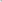 Документ, удостоверяющий личность Заявителя (предоставляется в случае личного обращения в уполномоченный орган). В случае направления заявления посредством ЕПГУ сведения из документа, удостоверяющего личность Заявителя, представителя формируются при подтверждении учетной записи ЕСИА из состава соответствующих данных указанной учетной записи и могут быть проверены путем направления запроса с использованием СМЭВ.Документы, подтверждающие личные профессиональные достижения. Документы, подтверждающие результаты профессиональной деятельности педагогического работника, претендующего на установление соответствующей квалификационной категории.Заявитель представляет в Министерство документы, указанные в настоящем подразделе Административного регламента, одним из следующих способов по выбору заявителя:          а) в электронной форме посредством ЕПГУ.В случае направления заявления и прилагаемых к нему документов указанным способом заявитель (представитель заявителя), прошедший процедуры регистрации, идентификации и аутентификации с использованием ЕСИА, заполняет форму указанного заявления с использованием интерактивной формы в электронном виде.Требования к документам, направляемым посредством ЕПГУ - файл (скан-копия) с расширением PDF, JPG, .JPEG, PNG, вмр,TIFF,ZIP, RAR, SIG. Максимально допустимый размер файла -1 Гб.б) на бумажном носителе посредством личного  обращения в МинистерствоФормы документов для заполнения могут быть получены заявителем при личном обращении  Министерство в  электронной форме на официальном веб-сайте Министерства, РПГУ.2.7. Исчерпывающий перечень документов, необходимых в соответствии с нормативными правовыми актами для предоставления государственной услуги, которые находятся в распоряжении государственных органов, органов местного самоуправления и иных органов, участвующих в предоставлении государственных услуг, и которые заявитель вправе предоставить, а также способы их получения заявителем, в том числе в электронной форме,  порядок их представленияДля предоставления государственной услуги не требуется иных документов, которые находятся в распоряжении государственных органов, органов местного самоуправления и иных органов, участвующих в предоставлении государственной услуги.2.8. Указание на запрет требовать от заявителя От заявителя запрещается требовать представления документов, информации или осуществления действий:-требовать от заявителя предоставления на бумажном носителе документов и информации, электронные образы которых ранее были заверены в соответствии с пунктом 7.2 части 1 статьи 16 Федерального закона № 210-ФЗ, за исключением случаев, если нанесение отметок на такие документы либо их изъятие является необходимым условием предоставления государственной услуги, и иных случаев, установленных федеральными законами;-отказывать в приеме запроса и иных документов, необходимых для предоставления государственной услуги, в случае, если запрос и документы, необходимые для предоставления государственной услуги, поданы в соответствии с информацией о сроках и порядке предоставления государственной услуги, опубликованной на Едином Портале,  Портале услуг РК, на официальном сайте Министерства, сайтах КРИППО и КЦРПО;-отказывать в предоставлении государственной услуги в случае, если запрос и документы, необходимые для предоставления государственной услуги, поданы в соответствии с информацией о сроках и порядке предоставления государственной услуги, опубликованной на Едином Портале, Портале услуг РК, на официальном сайте Министерства, сайтах КРИППО и КЦРПО;- требовать от заявителя совершения иных действий, кроме прохождения идентификации и аутентификации в соответствии с нормативными правовыми актами Российской Федерации, указания цели приема, необходимых для расчета длительности временного интервала, который необходимо забронировать для приема;- требовать от заявителя предоставления документов и информации или осуществления действий, представление которых не предусмотрено нормативными актами, регулирующими отношения, возникающие в связи с предоставлением государственной услуги;требовать от заявителя представления документов и информации, которые в соответствии с нормативными правовыми актами Российской Федерации, нормативными правовыми актами субъектов Российской Федерации и муниципальными правовыми актами находятся в распоряжении государственных органов, предоставляющих государственную услугу, иных государственных органов, органов местного самоуправления и (или) подведомственных государственным органам и органам местного самоуправления организаций, участвующих в предоставлении государственных или муниципальных услуг,  за исключением документов, указанных в части 6 статьи 7 Федерального закона № 210-ФЗ;-требовать от заявителя предоставления документов, подтверждающих внесение заявителем платы за предоставление государственной услуги; 	- требовать от заявителя осуществления действий, в том числе согласований, необходимых для получения государственной услуги и связанных с обращением в иные государственные органы, органы местного самоуправления, организации, за исключением получения услуг и получения документов и информации, предоставляемых в результате предоставления таких услуг, включенных в перечни, указанные в части 1 статьи 9 Федерального закона № 210-ФЗ; требовать от заявителя представления документов и информации, отсутствие и (или) недостоверность которых не указывались при первоначальном отказе в приеме документов, необходимых для предоставления государственной услуги, либо в предоставлении государственной услуги, за исключением случаев, предусмотренных подпунктами «а» - «г» пункта 4 части 1 статьи 7 Федерального закона № 210-ФЗ.2.9. Исчерпывающий перечень оснований для отказа в приеме документов, необходимых для предоставления государственной услугиОснования для отказа в приеме документов с целью установления первой /высшей квалификационной категории:-увольнение педагогического работника;-предоставление документов лицом, не относящимся к кругу заявителей в соответствии с пунктом 1.2 настоящего Административного регламента; -перевод педагогического работника на другую должность;-несоответствие заявления требованиям в соответствии с пунктом 2.6  данного Административного регламента;-обращение педагогического работника с целью установления высшей квалификационной категории не имеющим (имевшим) по одной из должностей первую или высшую квалификационную категорию; -предоставление документов в целях установления первой /высшей квалификационной категории ранее, чем через год со дня принятия Комиссией решения об отказе в установлении квалификационной категории.Основания для отказа в приеме документов с целью установления квалификационной категории педагог-методист/педагог-наставник:-увольнение педагогического работника;-предоставление документов лицом, не относящимся к кругу заявителей в соответствии с пунктом 1.2 настоящего Административного регламента; -перевод педагогического работника на другую должность;-предоставление документов в целях установления квалификационной категории педагог-методист/педагог-наставник ранее, чем через год со дня принятия Комиссией решения об отказе в установлении квалификационной категории;-отсутствие высшей квалификационной категории или истечение срока ее действия при подаче заявления на квалификационную категорию педагог-методист/педагог-наставник;-отсутствие/несоответствие ходатайства работодателя требованиям в соответствии с  пунктом 2.6  данного Административного регламента.2.10.Исчерпывающий перечень оснований для приостановления или отказа в предоставлении государственной услуги	Основания для приостановления или отказа в предоставлении государственной услуги:          а) оснований для приостановления предоставления государственной услуги законодательством Российской Федерации и нормативными правовыми актами Республики Крым не предусмотрено.         б) основанием для отказа в предоставлении государственной услуги является наличие в предоставленных заявителем документах недостоверной информации.2.11. Перечень услуг, которые являются необходимыми и обязательными для предоставления государственной услуги, в том числе сведения о документе (документах), выдаваемом (выдаваемых) организациями, участвующими в предоставлении государственной услугиЗаконодательством Российской Федерации и Республики Крым не предусмотрены услуги, которые являются необходимыми и обязательными для предоставления данной государственной услуги. 2.12. Порядок, размер и основания взимания государственной пошлины или иной платы, взимаемой за предоставление государственной услугиВ соответствии с действующим законодательством государственная пошлина и иная плата за предоставление государственной услуги не взимается. 2.13. Порядок, размер и основания взимания платы за предоставление услуг, которые являются необходимыми и обязательными для предоставления государственной услуги, включая информацию о методике расчета размера такой платыПорядок, размер и основания взимания платы за предоставление услуг, которые являются необходимыми и обязательными для предоставления государственной услуги, включая информацию о методике расчета размера такой платы, не предусмотрены в связи с отсутствием услуг, которые являются необходимыми  и обязательными для предоставления данной государственной услуги.2.14.Максимальный срок ожидания в очереди при подаче запроса о предоставлении государственной услуги, услуги, предоставляемой организацией, участвующей в предоставлении государственной услуги, и при получении результата предоставления таких услугМаксимальный срок ожидания при обращении в КРИППО или КЦРПО - не должен превышать 15 минут. Продолжительность приема (приемов) и регистрации заявления на предоставление государственной услуги составляет: - при обращении в КРИППО или КЦРПО - не более 15 минут;- посредством направленного в адрес аттестационной комиссии  по почте письмом в форме электронного документа с использованием информационно-телекоммуникационных сетей общего пользования, в том числе информационно-телекоммуникационной сети «Интернет» (далее - сеть Интернет) в течение одного дня с момента получения  заявления в электронном виде.2.15. Срок и порядок регистрации запроса заявителя о предоставлении государственной услуги и услуги, предоставляемой организацией, участвующей в предоставлении государственной услуги, в том числе в электронной формеЗапрос и документы, поступившие от заявителя в Министерство, КРИППО или КЦРПО (в том числе представленные в форме электронного документа с использованием сети Интернет) для получения государственной услуги, регистрируются в течение 1 (одного) рабочего дня с даты их поступления должностными лицами КРИППО или КЦРПО в порядке очередности в соответствии с общим порядком делопроизводства, установленным в Министерстве, КРИППО или КЦРПО соответственно. 2.16. Требования к  помещениям, в которых предоставляется государственная услуга,  к залу ожидания, местам для заполнения запросов о предоставлении государственной услуги, информационным стендам с образцами их заполнения  и перечнем документов, необходимых для предоставлении государственной услуги, размещению и оформлению визуальной, текстовой и мультимедийной информации  о порядке предоставления такой услуги, в том числе к обеспечению доступности для инвалидов указанных объектов в соответствии с законодательством Российской Федерации и социальной защите инвалидов2.16.1  Требования к порядку информирования о порядке предоставления государственной услуги. 	Информация о предоставлении государственной услуги должна быть доступна для инвалидов.2.16.2  Требования к порядку информирования о порядке предоставления государственной услуги.Возможности подачи заявления и документов (содержащихся в них сведений), необходимых для получения:- в форме электронного документа;- в многофункциональный центр предоставления государственных и муниципальных услуг.Специалисты, работающие с инвалидами, проходят инструктирование или обучение по вопросам, связанным с обеспечением доступности для них объектов социальной, инженерной и транспортной инфраструктур и услуг.2.16.3  Требования к помещениям, в которых предоставляется государственная  услуга, к залу ожидания, местам для заполнения запросов о предоставлении государственной услуги, информационным стендам с образцами их заполнения и перечнем документов, необходимых для предоставления государственной, в том числе к обеспечению доступности для инвалидов указанных объектов в соответствии с законодательством Российской Федерации о социальной защите инвалидов.1)Требования к помещениям, в которых предоставляется государственная  услуга.Помещения, в которых предоставляется государственная услуга:- предпочтительно размещаются на нижних этажах зданий, или в отдельно стоящих зданиях, и должны  быть оборудованных отдельным входом. Расположение выше первого этажа допускается при наличии в здании специально оборудованного лифта или подъемника для инвалидов и иных маломобильных групп населения. Входы в помещения оборудуются пандусами, расширенными проходами, позволяющими обеспечить беспрепятственный доступ инвалидов, включая инвалидов, использующих кресла-коляски;- должны соответствовать санитарно-гигиеническим, противопожарным требованиям и требованиям техники безопасности, а также обеспечивать свободный доступ к ним инвалидов и маломобильных групп населения;-  оборудуются световым информационным табло;- комплектуется необходимым оборудованием в целях создания комфортных условий для получателей государственной услуги;- должны быть оборудованы устройствами для озвучивания визуальной, текстовой информации, а также надписями, знаками и иной текстовой и графической информацией, выполненными рельефно-точечным шрифтом Брайля и на контрастном фоне, в соответствии с действующими стандартами выполнения и размещения таких знаков, а также визуальными индикаторами, преобразующими звуковые сигналы в световые, речевые сигналы в текстовую бегущую строку.2) Требования к залу ожидания.Места ожидания должны быть оборудованы стульями, кресельными секциями, скамьями.Количество мест ожидания определяется исходя из фактической нагрузки и возможностей для их размещения.3)Требования к местам для заполнения запросов о предоставлении государственной услуги.Места для заполнения документов должны быть оборудованы стульями, столами (стойками) и обеспечены образцами заполнения документов, бланками заявлений и канцелярскими принадлежностями.4)Требования к информационным стендам с образцами их заполнения и перечнем документов, необходимых для предоставления государственной услуги.Места для информирования, предназначенные для ознакомления заявителей с информационными материалами, оборудуются информационными стендами.На информационных стендах или информационных терминалах размещается визуальная, текстовая и мультимедийная информация о порядке предоставления государственной услуги. Информационные стенды устанавливаются в удобном для граждан месте и должны соответствовать оптимальному зрительному и слуховому восприятию этой информации гражданами.5)Требования к обеспечению доступности для инвалидов в соответствии с законодательством Российской Федерации о социальной защите инвалидов:а) условия для беспрепятственного доступа к объектам социальной, инженерной и транспортной инфраструктур (жилым, общественным и производственным зданиям, строениям и сооружениям, включая те, в которых расположены физкультурно-спортивные организации, организации культуры и другие организации), к местам отдыха и к предоставляемым в них услугам;б) возможность самостоятельного передвижения по территории, на которой расположены объекты социальной, инженерной и транспортной инфраструктур, входа в такие объекты и выхода из них, посадки в транспортное средство и высадки из него, в том числе с использованием кресла-коляски;в) сопровождение инвалидов, имеющих стойкие расстройства функции зрения и самостоятельного передвижения, и оказание им помощи на объектах социальной, инженерной и транспортной инфраструктур;г)надлежащее размещение оборудования и носителей информации, необходимых для обеспечения беспрепятственного доступа инвалидов к объектам социальной, инженерной и транспортной инфраструктур и к услугам с учетом ограничений их жизнедеятельности;д)дублирование необходимой для инвалидов звуковой и зрительной информации, а также надписей, знаков и иной текстовой и графической информации знаками, выполненными рельефно-точечным шрифтом Брайля, допуск сурдопереводчика и тифлосурдопереводчика;е) допуск на объекты социальной, инженерной и транспортной инфраструктур собаки-проводника при наличии документа, подтверждающего ее специальное обучение и выдаваемого по форме и в порядке, которые определяются федеральным органом исполнительной власти, осуществляющим функции по выработке и реализации государственной политики и нормативно-правовому регулированию в сфере социальной защиты населения;ж) оказание работниками организаций, предоставляющих услуги населению, помощи инвалидам в преодолении барьеров, мешающих получению ими услуг наравне с другими лицами;з) выделение не менее 10 процентов мест (но не менее одного места) для бесплатной парковки транспортных средств, управляемых инвалидами I, II групп, а также инвалидами III группы и транспортных средств, перевозящих таких инвалидов и (или) детей-инвалидов, на каждой стоянке (остановке) автотранспортных средств, около объектов. На указанных транспортных средствах должен быть установлен опознавательный знак «Инвалид».В случаях, если существующие объекты социальной, инженерной и транспортной инфраструктур невозможно полностью приспособить с учетом потребностей инвалидов, до их реконструкции или капитального ремонта, принимаются согласованные с одним из общественных объединений инвалидов, осуществляющих свою деятельность на территории поселения, муниципального района, городского округа, минимальные меры для обеспечения доступа инвалидов к месту предоставления услуги либо, когда это возможно, обеспечить предоставление необходимых услуг по месту жительства инвалида или в дистанционном режиме.2.16.4. Ответственность должностных лиц за решения и действия (бездействия), принимаемые ими в ходе предоставления государственной услуги.Должностные лица, предоставляющие услугу, несут персональную ответственность за неоказание помощи инвалидам в преодолении барьеров, мешающих получению ими государственной услуги наравне с другими лицами.2.17. Показатели доступности и качества государственной услуги	Показателями доступности и качества предоставления государственной услуги являются:а) в процессе предоставления государственной услуги заявитель при личном обращении взаимодействует с должностным лицом максимум дважды (при подаче заявления и при ознакомлении под подпись с экспертным заключением) до 15 минут каждый раз;б) возможность получения государственной услуги при подачи заявления через Единый Портал, Портал услуг РК.  Основными показателями доступности предоставления государственной услуги являются: наличие полной и понятной информации о порядке, сроках и ходе предоставления государственной услуги в информационно-телекоммуникационных сетях общего пользования (в том числе в сети «Интернет»), средствах массовой информации; возможность заявителя подать заявление в электронном виде посредством ЕПГУ; возможность получения заявителем информации о ходе предоставления государственной услуги, в том числе с использованием информационно-коммуникационных технологий. Основными показателями качества предоставления государственной услуги являются: своевременность предоставления государственной услуги в соответствии со стандартом ее предоставления, установленным настоящим административным регламентом; минимально возможное количество взаимодействий заявителя с должностными лицами, участвующими в предоставлении государственной услуги; отсутствие обоснованных жалоб на действия (бездействие) должностных лиц и их некорректное (невнимательное) отношение к заявителям; отсутствие нарушений установленных сроков в процессе предоставления государственной услуги; отсутствие заявлений об оспаривании решений, действий (бездействия) уполномоченного органа, его должностных лиц, принимаемых (совершенных) при предоставлении государственной услуги, по итогам рассмотрения которых вынесены решения об удовлетворении требований заявителей.          в) предоставление государственной услуги по экстерриториальному принципу осуществляется в части обеспечения возможности подачи заявления и получения результата государственной услуги посредством ЕПГУ;г) возможность получения заявителем информации о ходе предоставления государственной услуги при обращении в уполномоченный орган, в том числе в электронном виде по адресам электронной почты, органов, предоставляющих государственную услугу; д) возможность записи на прием в орган (организацию) для подачи запроса о предоставлении услуги и формирования запроса, в том числе с использованием информационно-коммуникационных технологий;	 е) возможность осуществления оценки качества предоставления государственной услуги, в том числе с использованием информационно-коммуникационных технологий;ж) возможность досудебного (внесудебного) обжалования решений и действий (бездействия) органа (организации), должностного лица органа (организации) либо государственного или муниципального служащего посредством Единого портала государственных и муниципальных услуг (функций), Портала государственных и муниципальных услуг Республики Крым, официального сайта исполнительного органа государственной власти Республики Крым, предоставляющего государственную услугу и организаций, участвующих в предоставлении государственной услуги.Предоставление государственной услуги через многофункциональные центры предоставления государственных и муниципальных услуг возможно после заключения соответствующего Соглашения о взаимодействии.В соответствии с постановлением Правительства Российской Федерации от 22.12.2012 № 1376 «Об утверждении Правил организации деятельности многофункциональных центров предоставления государственных и муниципальных услуг», в целях предоставления услуги в электронном виде, в МФЦ обеспечивается доступ к ЕПГУ для заявителя посредством окон Сектора пользовательского сопровождения.2.18. Иные требования, в том числе учитывающие особенности предоставления государственной услуги по экстерриториальному принципу (в случае, если государственная услуга предоставляется по экстерриториальному принципу) и особенности предоставления государственной услуги в электронной форме. Предоставление государственной услуги по экстерриториальному принципу осуществляется в части обеспечения возможности подачи заявления и получения результата государственной услуги посредством ЕПГУ. Заявителям обеспечивается возможность представления заявления в форме электронного документа посредством ЕПГУ. В этом случае Заявитель авторизуется на ЕПГУ посредством подтвержденной учетной записи в ЕСИА, заполняет заявление с использованием интерактивной формы в электронном виде. Заполненное заявление отправляется Заявителем в Уполномоченный орган. При авторизации в ЕСИА заявление считается подписанным простой электронной подписью Заявителя.Предусмотрено право заявителя - физического лица использовать простую электронную подпись при обращении в электронной форме за получением государственной услуги при условии, что при выдаче ключа простой электронной подписи личность физического лица установлена при личном приеме в соответствии с пунктом 2(1) Правил определения видов электронной подписи, использование которых допускается при обращении за получением государственных и муниципальных услуг, утвержденных постановлением Правительства Российской Федерации от 25 июня 2012 года № 634 «О видах электронной подписи, использование которых допускается при обращении за получением государственных и муниципальных услуг». 
          Результаты предоставления государственной услуги направляются Заявителю в личный кабинет на ЕПГУ в форме электронного документа, подписанного усиленной квалифицированной электронной подписью уполномоченного должностного лица Уполномоченного органа в случае направления заявления посредством ЕПГУ. В случае направления заявления посредством ЕПГУ результат предоставления государственной услуги также может быть выдан Заявителю на бумажном носителе по запросу Заявителя в Уполномоченном органе. Электронные документы представляются в следующих форматах: xml – для формализованных документов; doc, docx, odt – для документов с текстовым содержанием, не включающим формулы (за исключением документов, указанных в подпункте «в» настоящего пункта); xls, xlsx, ods – для документов, содержащих расчеты; pdf, jpg, jpeg – для документов с текстовым содержанием, в том числе включающих формулы и (или) графические изображения (за исключением документов, указанных в подпункте «в» настоящего пункта), а также документов с графическим содержанием. Допускается формирование электронного документа путем сканирования непосредственно с оригинала документа (использование копий не допускается), которое осуществляется с сохранением ориентации оригинала документа в разрешении 300-500 dpi (масштаб 1:1) с использованием следующих режимов: «черно-белый» (при отсутствии в документе графических изображений и (или) цветного текста); «оттенки серого» (при наличии в документе графических изображений, отличных от цветного графического изображения); «цветной» или «режим полной цветопередачи» (при наличии в документе цветных графических изображений либо цветного текста); сохранением всех аутентичных признаков подлинности, а именно: графической подписи лица, печати, углового штампа бланка; количество файлов должно соответствовать количеству документов, каждый из которых содержит текстовую и (или) графическую информацию. Электронные документы должны обеспечивать: возможность идентифицировать документ и количество листов в документе; для документов, содержащих структурированные по частям, главам, разделам (подразделам) данные и закладки, обеспечивающие переходы по оглавлению и (или) к содержащимся в тексте рисункам и таблицам. Документы, подлежащие представлению в форматах xls, xlsx или ods, формируются в виде отдельного электронного документа.III. Состав, последовательность и сроки выполнения административных процедур (действий), требования к порядку их выполнения, в том числе особенности выполнения административных процедур (действий) в электронной форме, а также особенности выполнения административных процедур (действий) в многофункциональных центрах предоставления государственных и муниципальных услуг Предоставление государственной услуги включает в себя осуществление следующих административных процедур:	- прием и регистрация заявления в целях установления первой /высшей квалификационной категории и  заявления и ходатайства работодателя в целях установления квалификационной категории педагог-методист/педагог-наставник;- определение конкретного срока проведения аттестации педагогического работника с направлением на электронный адрес педагогического работника уведомления о  сроке и месте проведения аттестации;- осуществление всестороннего анализа профессиональной деятельности педагогического работника при аттестации для установления соответствия уровня его квалификации требованиям, предъявляемым к квалификационным категориям (первой или высшей); -принятие Республиканской  аттестационной комиссией Министерства образования, науки и молодежи Республики Крым решения о результатах аттестации педагогических работников;- подготовка распорядительного акта Министерства образования, науки и молодежи Республики Крым об установлении (отказе в установлении) квалификационной категории педагогическим работникам;- размещение результата государственной услуги на официальных сайтах в сети «Интернет».Документы заявителя, указанные в пункте 2.6 настоящего Административного регламента, принимаются в период с 15 августа по 15 мая.3.1. Порядок предоставления государственной услуги при обращении заявителя в Республиканскую  аттестационную комиссию Министерства образования, науки и молодёжи Республики Крым.3.1.1. Прием и регистрация заявления в целях установления квалификационной категории:а) основанием для начала административной процедуры является обращение заявителя в Республиканскую  аттестационную комиссию Министерства образования, науки и молодёжи Республики Крым с документами, указанными в пункте 2.6 настоящего Административного регламента;б) в рамках настоящей административной процедуры специалист, ответственный за прием документов, необходимых для предоставления государственной услуги обеспечивает прием документов, необходимых для предоставления государственной услуги, и регистрацию запроса (заявления) без необходимости повторного представления заявителем таких документов на бумажном носителе (в случае предоставления в электронной форме).Срок регистрации заявления –1 (один) рабочий день.Предоставление государственной услуги начинается с момента   регистрации  специалистом электронных документов, необходимых для предоставления государственной услуги.При подаче заявления в Республиканскую  аттестационную комиссию Министерства образования лично специалистом проверяется наличие оснований для отказа в приеме запроса (заявления), указанных в пункте 2.9 настоящего Административного регламента.  В случае обнаружения препятствий, в течение 7 рабочих дней со дня приёма и проведения технической экспертизы заявления заявителю направляется уведомление об отказе в приеме документов с указанием оснований   для отказа (приложение №8);в) должностным лицом, ответственным за выполнение данной административной процедуры, является специалист КРИППО или КЦРПО; г) критериями принятия решения в рамках административной процедуры является соблюдение ответственными должностными лицами требований и сроков, установленных в регулирующих предоставление государственной услуги нормативных правовых актах, указанных в пункте 2.5. настоящего Административного регламента;	д) результатом выполнения административной процедуры является регистрация поступившего от педагогического работника заявления в целях установления первой /высшей квалификационной категории и  заявления и ходатайства работодателя в целях установления квалификационной категории педагог-методист/педагог-наставник в соответствии с настоящим Административным регламентом   или направление уведомления об отказе в приеме документов (в случае обнаружения оснований, указанных в пункте 2.9 Административного регламента). Передача результата административной процедуры осуществляется путем сообщения регистрационного номера заявления заявителю в целях установления первой /высшей квалификационной категории и  заявления и ходатайства работодателя в целях установления квалификационной категории педагог-методист/педагог-наставник. е)способом фиксации результата административной процедуры является присвоение регистрационного номера заявлению в целях установления первой /высшей квалификационной категории и  заявления и ходатайства работодателя в целях установления квалификационной категории педагог-методист/педагог-наставник или направление уведомления об отказе в приеме документов (в случае обнаружения оснований, указанных в пункте 2.9 Административного регламента).	3.1.2. Определение конкретного срока проведения аттестации педагогического работника с направлением на электронный адрес педагогического работника уведомления о сроках, формах и способах проведения аттестации:а) основанием для начала административной процедуры в целях установления первой /высшей квалификационной категории является регистрация заявления, в целях установления квалификационной категории педагог-методист/педагог-наставник - регистрация  заявления и ходатайства работодателя; б) срок аттестации для каждого педагогического работника устанавливается индивидуально, о чем педагогический работник извещается секретарем аттестационной комиссии.в) должностным лицом, ответственным за установление срока аттестации, является  секретарь аттестационной комиссии;г) критериями  принятия решения при установлении срока аттестации является поданное заявление, которое  рассматриваются аттестационной комиссией в срок не более 30 календарных дней со дня их получения, в течение которого определяется конкретный срок проведения аттестации для каждого педагогического работника индивидуально, а также осуществляется письменное уведомление педагогических работников о сроках, формах и способах проведения аттестации. Продолжительность аттестации для каждого педагогического работника от начала ее проведения и до принятия решения аттестационной комиссией составляет не более 60 календарных дней; д) результатом административной процедуры является установленный срок аттестации для педагогического работника;	е) способом фиксации результата выполнения настоящей административной процедуры является уведомление педагогического работника о сроке и месте проведения аттестации. Должностное лицо, ответственное за прием документов, необходимых для предоставления государственной услуги направляет на электронный адрес заявителя, информацию о сроках, формах и способах проведения аттестации в течение 7 рабочих дней со дня регистрации заявления (приложение № 4).3.1.3. Осуществление всестороннего анализа профессиональной деятельности педагогического работника при аттестации для установления соответствия уровня  его квалификации требованиям, предъявляемым к квалификационным категориям (первой или высшей):  а) основанием для начала административной процедуры по осуществлению всестороннего анализа профессиональной деятельности педагогического работника при аттестации для установления соответствия уровня его квалификации требованиям, предъявляемым к квалификационным категориям (первой/высшей, педагог-методист/педагог-наставник)  (далее - экспертиза), является  уведомление педагогического работника о сроках, формах и способах проведения аттестации;б) экспертизу осуществляют два специалиста, привлечённые для осуществления всестороннего анализа профессиональной деятельности педагогических работников (далее - специалисты аттестационных групп), являющиеся педагогическими или руководящими работниками образовательных организаций Республики Крым, состав которых утверждается нормативным актом Министерства        Экспертиза  с целью установления соответствия первой/ высшей квалификационной категории представляет собой всесторонний анализ:-результатов профессиональной деятельности педагогического работника; -результатов мониторинга качества образования;-результатов опросов и диагностики обучающихся;-результатов опроса удовлетворённости обучающихся и их родителей деятельностью аттестуемого педагога;-рабочих программ и материалов к урокам, занятиям;-тетрадей обучающихся и результатов их проверки;-дополнительного профессионального образования аттестуемого педагога в соответствии  с действующим законодательством;-собеседований с аттестуемым педагогом, руководителем (заместителем руководителя) организации, осуществляющей образовательную деятельность;-посещённых уроков, занятий, внеурочных, других мероприятий и материалов. Количество баллов вносят в экспертное заключение (приложение №5).Экспертиза с целью установления соответствия квалификационной категории педагог-методист/педагог-наставник осуществляется на основе показателей деятельности, не входящей в должностные  обязанности по занимаемой в организации должности и  представляет собой всесторонний анализ:- приказов о внедрении методических рекомендаций, авторских программ и проектов, диагностического инструментария;- внешних экспертных заключений об использовании (применении) методических рекомендаций в деятельности; -сертификатов и публикаций, подтверждающих презентацию методических рекомендаций, авторских программ и проектов;- приказов о проведении практической подготовки студентов на базе образовательной организации, о приеме на работу педагогов, проходивших практику на базе образовательной организации;- приказов об организации наставничества, об утверждении итогов деятельности по наставничеству;- приказов о разработке и реализации индивидуального образовательного маршрута (ИОМ). Количество  баллов вносят в экспертное заключение (приложение №6).В процессе проведения экспертизы экспертами оформляется соответствующие  экспертные заключения, содержащиеся в приложениях № 5, №6 к настоящему Административному регламенту. На основании соответствия суммы баллов, набранной в ходе экспертизы педагогическим работником, сумме баллов для определения квалификационной категории экспертное заключение об  уровне профессиональной деятельности педагогического работника образовательного учреждения (приложение №5) включает в себя вывод о соответствии (несоответствии) уровня квалификации педагогического работника требованиям, предъявляемым к первой/высшей квалификационной категории. На основании соответствия суммы баллов, набранной в ходе экспертизы педагогическим работником, сумме баллов для определения квалификационной категории экспертное заключение об  уровне профессиональной деятельности педагогического работника образовательного учреждения (приложение №6) включает в себя вывод о соответствии (несоответствии) уровня квалификации педагогического работника требованиям, предъявляемым к квалификационной категории педагог-методист/педагог-наставник. Экспертное заключение об уровне владения профессиональными компетенциями (приложение №7) содержит мотивированную оценку профессиональных, деловых качеств, результатов профессиональной деятельности педагогического работника, претендующего на установление первой/высшей квалификационной категории.  Экспертные заключения (приложения №5, №6 и №7) подписываются экспертами, участвовавшими в экспертизе.	Срок осуществления экспертизы профессиональной деятельности педагогического работника со дня регистрации заявления педагогического работника о предоставлении государственной услуги с целью установления квалификационной категории: первой/высшей, педагог-методист/педагог-наставник и до оформления экспертного заключения не должен превышать общий срок предоставления услуги;в) лицами, ответственными за выполнение административной процедуры, являются: специалист КРИППО или КЦРПО, специалисты аттестационных групп;         г) критерием принятия решений о соответствии (несоответствии) уровня квалификации педагогического работника требованиям, предъявляемым к квалификационным категориям: первой/высшей, педагог-методист/педагог-наставник является количество баллов, выставленных экспертами при проведении экспертизы;        д) результатом административной процедуры является оформление экспертами экспертных  заключений по формам, содержащихся в приложениях №5, №6 и №7 к настоящему Административному регламенту;        е) способом фиксации результата выполнения настоящей административной процедуры являются заполненные и подписанные экспертные заключения, содержащие вывод о соответствии (несоответствии) уровня квалификации педагогического работника требованиям, предъявляемым квалификационным категориям: первой/высшей, педагог-методист/педагог-наставник.При проведении аттестации педагогических работников, имеющих государственные награды, почетные звания, ведомственные знаки отличия и иные награды, полученные за достижения в педагогической деятельности, либо являющихся призерами официальных конкурсов профессионального мастерства педагогических работников, участвующих в реализации программ спортивной подготовки, в целях установления первой или высшей квалификационной категории экспертные  заключениям, содержащиеся в приложениях № 5, №6 и № 7 к настоящему Административному регламенту, не оформляются. Аттестация вышеперечисленных  педагогических работников осуществляется на основе сведений, подтверждающих наличие у педагогических работников наград, почетных званий, ведомственных знаков отличия,  сведений о награждениях за победы в официальных конкурсах профессионального мастерства педагогических работников, полученных не ранее, чем за три года до подачи заявления с целью установления первой или высшей квалификационной категории, указанных в представлении руководителя образовательной организации.При аттестации педагогических работников, участвующих в реализации программ спортивной подготовки, учитываются государственные награды, почетные звания, ведомственные знаки отличия, полученные за достижения в спортивной подготовке лиц, ее проходящих, а также результаты конкурсов профессионального мастерства, полученные не ранее, чем за три года до подачи заявления с целью установления первой или высшей квалификационной категории и указываются в представлении руководителя образовательной организации. Экспертные  заключениям, содержащиеся в приложениях №5, №6 и №7 к настоящему Административному регламенту, для вышеперечисленных педагогических работников  не оформляются 	3.1.4. Принятие Республиканской аттестационной комиссией Министерства образования, науки и молодежи Республики Крым решения о результатах аттестации педагогических работников:	а) основанием для начала административной процедуры о принятии Комиссией решения о результатах аттестации педагогического работника, является рассмотрение заполненных и подписанных экспертных заключений, содержащих вывод о соответствии (несоответствии) уровня квалификации педагогического работника требованиям, предъявляемым к квалификационным категориям: первой/высшей, педагог-методист/педагог-наставник.б) продолжительность заседания зависит от количества рассматриваемых экспертных заключений. Форма заседаний Комиссии может быть очной или в режиме видеоконференцсвязи.  На заседании Комиссии секретарь оглашает содержащийся в экспертных заключениях вывод экспертов  о соответствии (несоответствии) уровня квалификации педагогического работника требованиям, предъявляемым к предъявляемым к квалификационным категориям: первой/высшей, педагог-методист/педагог-наставник.Заявитель имеет право лично присутствовать на заседании Комиссии. При неявке заявителя на заседание Комиссии аттестация проводится в его отсутствие.	Решение Комиссией принимается в отсутствие аттестуемого педагогического работника открытым голосованием большинства голосов присутствующих на заседании членов Комиссии. Комиссия принимает одно из следующих решений:-установить первую квалификационной категории, высшую квалификационной категории, квалификационную категорию "педагог-методист", квалификационную категорию "педагог-наставник"  (указывается должность педагогического работника, по которой устанавливается квалификационная категория);-отказать в установлении первой квалификационной категории, высшей квалификационной категории, квалификационной категории "педагог-методист", квалификационной категории  "педагог-наставник"  (указывается должность, по которой педагогическому работнику отказывается в установлении квалификационной категории).Результаты аттестации заявителя, присутствующего непосредственно на заседании Комиссии, сообщаются ему после подведения итогов голосования в устной форме.	Решение считается принятым, если в голосовании участвовало не менее 2/3 состава аттестационной комиссии. При равенстве голосов решение считается принятым в пользу педагогического работника. Решение Комиссии вступает в силу со дня его вынесения.Решение Комиссии оформляется протоколом заседания, составленным секретарем Комиссии в день проведения заседания. Протокол подписывается председателем, заместителем председателя, секретарем и членами Комиссии, принимавшими участие в голосовании, в день проведения заседания.в) должностным лицом, ответственным за принятие Комиссией решения о соответствии педагогического работника заявленной квалификационной категории, является   председатель Комиссии;г) критериями принятия решения о результатах аттестации являются:- вывод экспертов, проводивших экспертизу профессиональных достижений педагогического работника, при определении соответствия уровня квалификации педагогического работника требованиям, предъявляемым к квалификационным категориям: первой/высшей, педагог-методист/педагог-наставник, содержащийся в экспертных заключениях;- мотивированное мнение членов Комиссии при участии в открытом голосовании;д) результатом административной процедуры является решение Комиссии об установлении (отказе в установлении) заявленной квалификационной категории: первой/высшей, педагог-методист/педагог-наставник педагогическому работнику, принятое членами Комиссии по результатам голосования;е)способом фиксации результата выполнения настоящей административной процедуры является протокол заседания Комиссии, подписанный председателем Комиссии, заместителем председателя, секретарем и членами Комиссии, принимавшими участие в голосовании.3.1.5. Подготовка распорядительного акта Министерства об установлении (отказе в установлении) квалификационной категории педагогическим работникам:а) основанием для начала административной процедуры по  подготовке распорядительного акта Министерства об установлении (отказе в установлении) квалификационной категории: первой/высшей, педагог-методист/педагог-наставник педагогическим работникам, является решение Комиссии о результатах аттестации педагогических работников, оформленное протоколом заседания Комиссии;б) в течение 7 рабочих дней со дня заседания Комиссии секретарь Комиссии на основании протокола готовит проект распорядительного акта Министерства об установлении (отказе в установлении) квалификационной категории первой/высшей, педагог-методист/ педагог-наставник педагогическим работникам;	в) должностным лицом, ответственным за подготовку распорядительного акта Министерства об установлении (отказе в установлении) квалификационной категории первой/высшей, педагог-методист/ педагог-наставник педагогическим работникам, является секретарь Комиссии;	г) критерием принятия решения при подготовке распорядительного акта Министерства об установлении (отказе в установлении) квалификационной категории первой/высшей, педагог-методист/ педагог-наставник педагогическим работникам является решение Комиссии;д) результатом административной процедуры является установление (отказ в установлении) квалификационной категории первой/высшей, педагог-методист/ педагог-наставник педагогическим работникам, в отношении которых аттестационной комиссией принято соответствующее решение;е) способом фиксации результата выполнения настоящей административной процедуры является распорядительный акт Министерства «Об установлении (отказе в установлении) квалификационной категории первой/высшей, педагог-методист/ педагог-наставник педагогическим работникам», который подписывается министром не позднее 14 календарных дней со дня принятия решения Комиссией.3.1.6.Размещение  результата   государственной услуги на официальных сайтах в сети Интернет:а) основанием для начала административной процедуры по  публикации в сети «Интернет» на сайте Министерства распорядительного акта Министерства «Об установлении (отказе в установлении) квалификационной категории педагогическим работникам», является изданный распорядительный акт Министерства «Об установлении (отказе в установлении) квалификационной категории педагогическим работникам»;б) в течение трех рабочих  дней со дня регистрации распорядительного акта Министерства «Об установлении (отказе в установлении) квалификационной категории педагогическим работникам» секретарь Комиссии размещает на сайте Министерства, адрес которого указан в подпункте а) пункта 1.3. настоящего Административного регламента, в разделе «Нормативные правовые документы» распорядительный акт Министерства в формате  pdf;в) должностным лицом, ответственным за публикацию в сети «Интернет» на сайте Министерства     распорядительного акта Министерства «Об установлении (отказе в установлении) квалификационной категории педагогическим работникам», является секретарь Комиссии;г) критерием принятия решения при подготовке публикации в сети «Интернет» на сайте Министерства  распорядительного акта Министерства «Об установлении (отказе в установлении) квалификационной категории педагогическим работникам» является получение секретарем подписанного министром распорядительного акта  Министерства «Об установлении (отказе в установлении) квалификационной категории педагогическим работникам»;д) результатом административной процедуры является информирование заявителей о результате оказания государственной услуги;	е) способом фиксации результата выполнения настоящей административной процедуры является публикация в сети «Интернет» на сайтах, указанных в подпункте а) пункта 1.3. настоящего Административного регламента, в формате  pdf распорядительного акта «Об установлении (отказе в установлении) квалификационной категории педагогическим работникам».3.2. Порядок осуществления в электронной форме, в том числе с использованием ЕПГУ и РПГУ, административных процедур (действий)Предоставление государственной услуги в электронной форме посредством ЕПГУ и РПГУ включает в себя следующие административные процедуры:- получение информации о порядке и сроках предоставления услуги;-формирование запроса;-прием и регистрация органом (организаций) запроса и иных документов, необходимых для предоставления услуги;-получение результата предоставления услуги;-получение сведений о ходе выполнения запроса;-осуществление оценки качества предоставления услуги;-досудебное (внесудебное) обжалование решений и действий (бездействия) органа (организации), должностного лица органа (организации) либо государственного или муниципального служащего.        3.2.1. Получение информации о порядке и сроках предоставления  услугиПосредством ЕПГУ и РПГУ обеспечивается возможность информирования заявителя в части:а) доступа заявителей к сведениям об услуге;б) копирования в электронной форме запроса и иных документов, необходимых для получения услуги;в) подачи заявителем с использованием информационно-телекоммуникационных технологий запроса о предоставлении услуги;г) получения заявителем сведений о ходе выполнения запроса о предоставлении услуги, в случае подачи запроса в электронном виде, посредством ЕПГУ, РПГУ;д) получения результата предоставления услуги в электронной форме;е) осуществления оценки качества предоставления услуги;ж) досудебного (внесудебного) обжалования решений и действий (бездействия) органа (организации), должностного лица органа (организации) либо государственного или муниципального служащего.На официальном сайте органа, предоставляющего услугу, обеспечивается возможность: - доступа заявителей к сведениям об услуге;- копирования в электронной форме запроса и иных документов, необходимых для получения услуги;- осуществления оценки качества предоставления услуги;- досудебного (внесудебного) обжалования решений и действий (бездействия) органа (организации), должностного лица органа (организации) либо государственного или муниципального служащего.3.2.2. Формирование запроса Формирование запроса заявителем осуществляется посредством заполнения электронной формы запроса на ЕПГУ без необходимости дополнительной подачи запроса в какой-либо иной форме.Форматно-логическая проверка сформированного запроса осуществляется автоматически после заполнения заявителем каждого из полей электронной формы запроса. При выявлении некорректно заполненного поля электронной формы запроса заявитель уведомляется о характере выявленной ошибки и порядке ее устранения посредством информационного сообщения непосредственно в электронной форме запроса.При формировании запроса заявителю обеспечивается:а) возможность копирования и сохранения запроса, необходимого для предоставления услуги;б) возможность печати на бумажном носителе копии электронной формы запроса;в) сохранение ранее введенных в электронную форму запроса значений в любой момент по желанию пользователя, в том числе при возникновении ошибок ввода и возврате для повторного ввода значений в электронную форму запроса;г) возможность вернуться на любой из этапов заполнения электронной формы запроса без потери ранее введенной информации;д) возможность доступа заявителя на ЕПГУ к ранее поданным им запросам в течение не менее одного года, а также частично сформированных запросов - в течение не менее 3 месяцев.Сформированный и подписанный запрос посредством ЕПГУ направляется в орган, предоставляющий услугу, который обеспечивает регистрацию запроса.При обращении за получением услуги представителя заявителя, к запросу прилагается надлежащим образом оформленная доверенность в форме электронного документа, подписанного лицом, выдавшим (подписавшим) доверенность, с использованием усиленной квалифицированной электронной подписи (в случае, если представитель заявителя действует на основании доверенности), либо нотариусом.3.2.3. Прием и регистрация органом (организаций) запроса и иных документов, необходимых для предоставления услугиЗаявитель имеет право подать заявление в электронной форме с использованием ЕПГУ.Формирование запроса заявителем осуществляется посредством заполнения электронной формы запроса на ЕПГУ без необходимости дополнительной подачи запроса в какой-либо иной форме. На РПГУ, ЕПГУ, официальном сайте органа, предоставляющего услугу, размещаются образцы заполнения электронной формы запроса.Форматно-логическая проверка сформированного запроса осуществляется автоматически после заполнения заявителем каждого из полей электронной формы запроса. При выявлении некорректно заполненного поля электронной формы запроса заявитель уведомляется о характере выявленной ошибки и порядке ее устранения посредством информационного сообщения непосредственно в электронной форме запроса.Сформированный запрос  направляется в орган, предоставляющий услугу посредством ЕПГУ.	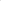 Прием и регистрация заявления осуществляются должностным лицом органа предоставляющего услугу, ответственным за прием и регистрацию заявлений с документами, необходимыми для предоставления услуги.После регистрации заявление направляется в структурное подразделение, ответственное за предоставление услуги.После принятия заявления должностным лицом, уполномоченным на предоставление услуги, статус запроса заявителя в «личном кабинете» на ЕПГУ, обновляется до статуса «принято».3.2.4. Получение результата предоставления услугиВ случае наличия возможности, результат предоставления услуги, заверенный усиленной квалифицированной электронной подписью уполномоченного должностного лица, направляется заявителю в «Личный кабинет» ЕПГУ. В иных случаях выдача результата предоставления услуги осуществляется на бумажном носителе.3.2.5. Получение сведений о ходе выполнения запросаЗаявитель имеет возможность получения информации о ходе предоставления услуги.Информация о ходе предоставления услуги направляется заявителю органом, предоставляющим услугу в срок, не превышающий 1 рабочий день после завершения выполнения соответствующего действия, на адрес электронной почты или посредством ЕПГУ (в случае, если заявление подавалось через ЕПГУ).При предоставлении услуги посредством ЕПГУ в личном кабинете заявителя отображаются статусы запроса:а) заявление зарегистрировано - информационная система органа власти зарегистрировала заявление (промежуточный статус);б)заявление принято к рассмотрению - заявление принято к рассмотрению (промежуточный статус);в) промежуточные результаты по заявлению выполнение промежуточных этапов рассмотрения заявления (промежуточный статус);г) услуга оказана - услуга исполнена. Результат передан в «Личный кабинет» заявителя (финальный статус);д) отказано в предоставлении услуги - отказано в предоставлении услуги (финальный статус).Дополнительно к статусу, информационная система органа, предоставляющего услугу, может передавать комментарий.Если заявитель подавал заявку на предоставление услуги через ЕПГУ, то информацию о ходе предоставления услуги заявитель может посмотреть в «Личном кабинете» на ЕПГУ.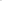 Для просмотра сведений о ходе и результате предоставления услуги через личный кабинет РПГУ заявителю необходимо:а) авторизоваться на ЕПГУ (войти в личный кабинет);б) найти в личном кабинете соответствующую заявку;в) просмотреть информацию о ходе и результате предоставления услуги.3.2.6.Осуществление оценки качества предоставления услугиЗаявителям обеспечивается возможность оценить доступность и качество предоставления услуги посредством ЕПГУ, официального сайта органа, предоставляющего услугу. 3.2.7.Досудебное (внесудебное) обжалование решений и действий (бездействия) органа (организации), должностного лица органа (организации) либо государственного или муниципального служащего Заявителям обеспечивается возможность досудебного (внесудебного) обжалования решений и действий (бездействия) органа (организации), должностного лица органа, предоставляющего услугу, посредством ЕПГУ, РПГУ, электронной почты и официального сайта органа, предоставляющего услугу. Порядок исправления допущенных опечаток и ошибок в выданных в результате предоставления государственной услуги документах.В случае выявления опечаток и ошибок Заявитель вправе обратиться в Уполномоченный орган с заявлением о необходимости исправления опечаток и ошибок (далее – заявление об исправлении).Исправление допущенных опечаток и ошибок в выданных в результате предоставления государственной услуги документахИсправление допущенных опечаток и ошибок в выданных в результате предоставления государственной услуги документах осуществляется в следующем порядке: -при обнаружении опечаток и ошибок в документах, выданных в результате предоставления государственной услуги, Заявитель обращается лично в Уполномоченный орган с заявлением об исправлении, в котором содержится их описание;- уполномоченный орган при получении заявления об исправлении рассматривает необходимость внесения соответствующих изменений в документы, выданные в результате предоставления государственной услуги; -уполномоченный орган обеспечивает устранение опечаток и ошибок в документах, выданных в результате предоставления государственной услуги.-срок устранения опечаток и ошибок не должен превышать 3 (трех) рабочих дней с даты регистрации заявления об исправлении.IV.Формы контроля за исполнением административного регламента4.1. Порядок осуществления текущего контроля за соблюдением и исполнением должностными лицами положений административного регламента и иных нормативных правовых актов, устанавливающих требования к предоставлению государственной услуги, а также принятием ими решенийПорядок  осуществления текущего контроля  за  соблюдением и исполнением ответственными должностными лицами положений настоящего  Административного регламента и иных нормативных правовых актов, устанавливающих требования к предоставлению государственной услуги, а также принятием решений ответственными лицами осуществляется следующим образом:а) текущий контроль проводится в целях надлежащего исполнения и соблюдения ответственными должностными лицами положений настоящего Административного регламента и иных нормативных правовых актов, устанавливающих требования к предоставлению государственной услуги, а также принятия решений ответственными лицами;б) текущий контроль проводится в форме постоянного мониторинга соответствующими должностными лицами.Основными задачами текущего контроля являются:- обеспечение своевременного и качественного предоставления государственной услуги;- выявление нарушений в сроках и качестве предоставления государственной услуги;- выявление и устранение причин и условий, способствующих ненадлежащему предоставлению государственной услуги;- принятие мер по надлежащему предоставлению государственной услуги.4.2. Порядок и периодичность осуществления плановых и внеплановых проверок полноты и качества предоставления государственной услуги, в том числе порядок и формы контроля за полнотой и качеством предоставления государственной услугиПериодичность проведения проверок может носить плановый и внеплановый характер:а) решение об осуществлении плановых и внеплановых проверок полноты и качества предоставления государственной услуги принимается руководителем Министерства;б) плановые проверки проводятся на основании годовых планов работы Министерства, внеплановые проверки проводятся при выявлении нарушений по предоставлению государственной услуги или по конкретному обращению заявителя;в) плановые и внеплановые проверки полноты и качества предоставления государственной услуги осуществляются уполномоченными должностными лицами Министерства на основании соответствующих локальных актов.Срок плановых и внеплановых проверок полноты и качества предоставления государственных услуг не должен превышать 20 календарных дней;г) проверки проводятся с целью выявления и устранения нарушений прав заявителей и привлечения должностных лиц к ответственности. Результаты проверок отражаются отдельной справкой или актом;д) все плановые проверки должны осуществляться регулярно, установленные формы отчетности по предоставлению государственной услуги должны подвергаться анализу. По результатам проверок, анализа должны быть осуществлены необходимые меры по устранению недостатков предоставления государственной услуги.4.3. Ответственность должностных лиц исполнительного органаРеспублики Крым за решения и действия (бездействие), принимаемые (осуществляемые) ими в ходе предоставления государственной услугиДолжностное лицо Министерства, КРИППО или КЦРПО несет персональную ответственность за решения и действия,  осуществляемые в ходе предоставления государственной услуги:- соответствие результатов рассмотрения документов, представленных заявителем, требованиям законодательства Российской Федерации;- соблюдение сроков и порядка приема документов, правильность регистрации заявлений (запросов) на предоставление государственной услуги;- соблюдение порядка, в том числе сроков принятия решения о предоставлении государственной услуги, уведомления об отказе в приеме документов или предоставлении государственной услуги;- достоверность предоставленной информации.4.4. Положения, характеризующие требования к порядку и формам контроля за предоставлением государственной услуги, в том числе со стороны граждан, их объединений и организаций	Положения, характеризующие требования к порядку и формам контроля предоставления государственной услуги со стороны граждан, их объединений и организаций:а) порядок и формы контроля предоставления государственной услуги должны отвечать требованиям непрерывности и действенности (эффективности).б) граждане, их объединения и организации могут контролировать предоставление государственной услуги путем получения информации следующими способами (в следующем порядке):- путем направления запросов в письменном виде по адресам Министерства образования, науки и молодежи Республики Крым, а также КРИППО и КЦРПО.V. Досудебный (внесудебный) порядок обжалования решений и действий (бездействия) органа, предоставляющего государственную услугу, а также его должностных лиц.5.1. Информация для заявителя о его праве подать жалобуЗаявитель имеет право подать жалобу на решение и (или) действие (бездействие) руководителя Министерства и (или) должностных лиц Министерства, государственных служащих Министерства, принятое и осуществляемое в ходе предоставления государственной услуги (далее - жалоба).5.2. Предмет жалобыПредметом жалобы являются действия (бездействие) Министерства, руководителя Министерства, должностного лица Министерства, государственного служащего Министерства и принятые (осуществляемые) ими решения в ходе предоставления государственной услуги.Заявитель может обратиться с жалобой, в том числе, в следующих случаях:- нарушения срока регистрации запроса заявителя о предоставлениигосударственной услуги;          - нарушения срока предоставления государственной услуги;	- требования представления заявителем документов или информации либо осуществления действий, представление или осуществление которых не предусмотрено нормативными правовыми актами Российской Федерации, нормативными правовыми актами субъектов Российской Федерации, муниципальными правовыми актами для предоставления государственной или муниципальной услуги;- отказа в приеме документов, представление которых предусмотрено для предоставления государственной услуги;- требования у заявителя при предоставлении государственной или муниципальной услуги документов или информации, отсутствие и (или) недостоверность которых не указывались при первоначальном отказе в приеме документов, необходимых для предоставления государственной или муниципальной услуги, либо в предоставлении государственной или муниципальной услуги, за исключением случаев, предусмотренных пунктом 4 части 1 статьи 7 Федерального закона № 210-ФЗ;- затребования с заявителя при предоставлении государственной или муниципальной услуги платы, не предусмотренной нормативными правовыми актами Российской Федерации, нормативными правовыми актами субъектов Российской Федерации, муниципальными правовыми актами;- нарушения срока или порядка выдачи документов по результатам предоставления государственной или муниципальной услуги;-приостановления предоставления государственной или муниципальной услуги, если основания приостановления не предусмотрены федеральными законами и принятыми в соответствии с ними иными нормативными правовыми актами Российской Федерации, законами и иными нормативными правовыми актами субъектов Российской Федерации, муниципальными правовыми актами. В указанном случае досудебное (внесудебное) обжалование заявителем решений и действий (бездействия) многофункционального центра, работника многофункционального центра возможно в случае, если на многофункциональный центр, решения и действия (бездействие) которого обжалуются, возложена функция по предоставлению соответствующих государственных или муниципальных услуг в полном объеме в порядке, определенном частью 1.3 статьи 16 Федерального закона N 210-ФЗ;        -отказа в предоставлении государственной или муниципальной услуги, если основания отказа не предусмотрены федеральными законами и принятыми в соответствии с ними иными нормативными правовыми актами Российской Федерации, нормативными правовыми актами субъектов Российской Федерации, муниципальными правовыми актами;-отказа органа, предоставляющего государственную услугу, органа, предоставляющего муниципальную услугу, должностного лица органа, предоставляющего государственную услугу, или органа, предоставляющего муниципальную услугу, в исправлении допущенных опечаток и ошибок в выданных в результате предоставления государственной или муниципальной услуги документах либо нарушение установленного срока таких исправлений.5.3. Органы государственной власти, организации, должностные лица, которым может быть направлена жалобаЖалоба рассматривается Министерством. В случае обжалования действий (бездействия) или решения руководителя Министерства жалоба направляется в Совет министров Республики Крым. В случае обжалования действий (бездействия) или решения Министерства,  должностного лица Министерства, предоставляющего государственную услугу, жалоба направляется на рассмотрение руководителю Министерства.5.4. Порядок подачи и рассмотрения жалобыЖалоба подается в Министерство в письменной форме, в том числе при личном приеме заявителя, или в форме электронного документа, а также посредством оставления записи в книге жалоб и предложений.Жалоба должна содержать:- наименование органа, предоставляющего государственную услугу, должностного лица Министерства либо государственного служащего Министерства, решения и действия (бездействие) которых обжалуются;- наименование, сведения о месте нахождения заявителя, а также номер контактного телефона, адрес электронной почты (при наличии) и почтовый адрес, по которым должен быть направлен ответ заявителю;-сведения об обжалуемых решениях и действиях (бездействии) Министерства, должностного лица Министерства либо государственного служащего Министерства;- доводы, на основании которых заявитель не согласен с решением и действием (бездействием) Министерства, должностного лица Министерства либо государственного служащего Министерства. Заявителем могут быть представлены документы (при наличии), подтверждающие доводы заявителя, либо их копии.	В случае,  если жалоба подается через представителя заявителя, также представляется документ, подтверждающий полномочия на осуществление действий от имени заявителя. 	Прием жалоб в письменной форме осуществляется Министерством в месте предоставления государственной услуги (в месте, где заявитель подавал запрос на получение государственной услуги, нарушение порядка которой обжалуется, либо в месте, где заявителем получен результат указанной государственной услуги).Жалоба в письменной форме может быть также направлена по почте.В случае подачи жалобы при личном приеме заявитель представляет документ, удостоверяющий его личность в соответствии с законодательством Российской Федерации.Жалоба может быть подана в форме электронного документа (посредством Единого Портала или Портала услуг РК, сайта Министерства, КРИППО или КЦРПО  в сети Интернет), почтовой  связью, в ходе предоставления государственной услуги, при личном обращении заявителя с Министерство, посредством «горячей линии» Совета министров Республики Крым.5.5. Сроки рассмотрения жалобыЖалоба регистрируется в течение 1 (одного) рабочего дня со дня ее получения и рассматривается в течение пятнадцати рабочих дней со дня ее регистрации, а в случае обжалования отказа Министерства в приеме документов у заявителя либо в исправлении допущенных опечаток и ошибок или в случае обжалования нарушения установленного срока таких исправлений - в течение пяти рабочих дней со дня ее регистрации. 5.6. Результат рассмотрения жалобыПо результатам рассмотрения жалобы в соответствии с частью 7 статьи 11.2 Федерального закона N 210-ФЗ Министерство принимает решение  об удовлетворении жалобы, в том числе в форме отмены принятого решения, исправления допущенных Министерством, опечаток и ошибок в выданных в результате предоставления государственной услуги документах, а также в иных формах либо принимает решение об отказе в удовлетворении жалобы.Министерство отказывает в удовлетворении жалобы в следующих случаях:а) наличие вступившего в законную силу решения суда по жалобе о том же предмете и по тем же основаниям;б) подача жалобы лицом, полномочия которого не подтверждены в установленном порядке;в) наличие решения по жалобе, принятого ранее в отношении того же заявителя и по тому же предмету жалобы.Министерство вправе оставить жалобу без ответа в следующих случаях:а) наличие в жалобе нецензурных либо оскорбительных выражений, угроз жизни, здоровью и имуществу должностного лица, а также членов его семьи;б) отсутствие возможности прочитать текст жалобы, фамилию и (или) почтовый адрес заявителя, указанные в жалобе.В случае установления в ходе или по результатам рассмотрения жалобы признаков состава административного правонарушения или признаков состава преступления должностное лицо Министерства, уполномоченное на рассмотрение жалоб, незамедлительно направляет соответствующие материалы в органы прокуратуры.5.7. Порядок информирования заявителя о результатах рассмотрения жалобыНе позднее дня, следующего за днем принятия решения, указанного в п. 5.6 настоящего административного регламента, заявителю в письменной форме и, по желанию заявителя, в электронной форме направляется мотивированный ответ о результатах рассмотрения жалобы.В случае признания жалобы подлежащей удовлетворению в ответе заявителю, указанном в части 8 статьи 11.2 Федерального закона № 210-ФЗ, дается информация о действиях, осуществляемых Министерством, КРИППО или КЦРПО, в целях незамедлительного устранения выявленных нарушений при оказании государственной или муниципальной услуги, а также приносятся извинения за доставленные неудобства и указывается информация о дальнейших действиях, которые необходимо совершить заявителю в целях получения государственной услуги.В случае признания жалобы не подлежащей удовлетворению в ответе заявителю, указанном в части 8 статьи 16 Федерального закона от Федерального закона № 210-ФЗ, даются аргументированные разъяснения о причинах принятого решения, а также информация о порядке обжалования принятого решения.В ответе по результатам рассмотрения жалобы указываются:- наименование органа, предоставляющего государственную услугу, рассмотревшего жалобу, должность, фамилия, имя, отчество (при наличии) должностного лица Министерства, принявшего решение по жалобе;- номер, дата, место принятия решения, включая сведения о должностном лице Министерства, решение или действие (бездействие) которого обжалуется;- фамилия, имя и отчество (при наличии) заявителя;- основания для принятия решения по жалобе;- принятое по жалобе решение;- в случае, если жалоба признана обоснованной, сроки устранения выявленных нарушений, в том числе срок предоставления результата государственной услуги;- сведения о порядке обжалования принятого по жалобе решения.Ответ по результатам рассмотрения жалобы подписывается уполномоченным на рассмотрение жалобы должностным лицом Министерства.5.8. Порядок обжалования решения по жалобеРешения по жалобе заявители могут обжаловать в вышестоящем органе - Совете министров Республике Крым или в судебном порядке.5.9. Право заявителя на получение информации и документов, необходимых для обоснования и рассмотрения жалобыЗаявитель вправе обратиться в Министерство за получением информации и документов, необходимых для обоснования и рассмотрения жалобы.5.10. Способы информирования заявителей о порядке подачи и рассмотрения жалобы	Информирование заявителей о порядке подачи и рассмотрения жалобы осуществляется в сети Интернет на официальном сайте Министерства, сайтах КРИППО и КЦРПО, а также почтовой  связью, телефонной связью и  при личном обращении заявителя в Министерство.Приложение №1к  Административному регламенту   Министерства образования, науки и молодежи Республики Крым по предоставлению государственной услуги «Аттестация педагогических работников организаций, осуществляющих образовательную деятельность  и находящихся в ведении Республики Крым, педагогических работников муниципальных и частных организаций, осуществляющих образовательную деятельность»В     Республиканскую       аттестационную                 комиссию   Министерства     образования,                                                                               науки   и   молодежи    Республики   Крым         ___________________________________________                                                                                               (фамилия, имя, отчество)____________________________________________                                                                   (должность, место работы (указать наименование                                                               учреждения     полностью)                                                                  _______________________________________                                                                    (номер телефона (мобильный), электронный адрес)   ЗАЯВЛЕНИЕ (образец)Прошу аттестовать меня в 20__ /20__ уч. году на первую/высшую квалификационную категорию по должности (должностям) ______________________. В настоящее время (имею ____________ квалификационную категорию, срок ее установления _______) либо (квалификационной категории не имею).  Основанием для аттестации на указанную в заявлении первую/высшую квалификационную категорию считаю следующие результаты работы, связанные с соответствующими направлениями работы и предусмотренные приказом Министерства просвещения Российской Федерации от 24 марта 2023 г. N 196 "Об утверждении Порядка проведения аттестации педагогических работников организаций, осуществляющих образовательную деятельность" (зарегистрирован Министерством юстиции Российской Федерации 2 июня 2023 №73696),  _______________________________________________________________________________________________________________________________________________________________________________________________________________________.  Сообщаю о себе следующие сведения:- образование (какое образовательное учреждение окончил (а), полученная специальность и квалификация) _____________________________________________;- стаж педагогической работы (по специальности) _____ лет, в данной должности ________ лет;  стаж работы в данном учреждении ______________.      Имею следующие награды, звания, ученую степень, ученое звание ___________________________________________________________________________.                     Сведения о повышении квалификации _________________________________. С Порядком аттестации педагогических работников организаций, осуществляющих образовательную деятельность,  ознакомлен (а).В соответствии с п.1 ст.9 Федерального закона от 25.07.2011 № 261-ФЗ «О внесении изменений в ФЗ «О персональных данных»  согласен  (согласна)  на  осуществление  любых  действий  (операций),  в  т.ч.: получение, обработку, хранение, в отношении моих персональных данных, необходимых для проведения аттестации. Аттестацию  на  заседании  Республиканской аттестационной комиссии прошу провести  в моем присутствии (без моего присутствия) «___»___________20___г.	Подпись________________Приложение №2к  Административному регламенту   Министерства образования, науки и молодежи Республики Крым по предоставлению государственной услуги «Аттестация педагогических работников организаций, осуществляющих образовательную деятельность  и находящихся в ведении Республики Крым, педагогических работников муниципальных и частных организаций, осуществляющих образовательную деятельность»В     Республиканскую       аттестационную                 комиссию   Министерства     образования,                                                                                науки   и   молодежи    Республики   Крым         ___________________________________________                                                                                               (фамилия, имя, отчество)____________________________________________                                                                   (должность, место работы (указать наименование                                                               учреждения     полностью)                                                                  _______________________________________                                                                    (номер телефона (мобильный), электронный адрес)   ЗАЯВЛЕНИЕ (образец)Прошу аттестовать меня в 20__ /20__ уч. году на квалификационную категорию педагог-методист/ педагог- наставник. В настоящее время имею высшую квалификационную категорию, срок ее установления _______).  Основанием для аттестации на указанную в заявлении квалификационную категорию педагог-методист/ педагог- наставник считаю следующие результаты работы, связанные с методической работой или наставничеством (выбрать нужное), не входящие в должностные обязанности по занимаемой в организации должности  и предусмотренные приказом Министерства просвещения Российской Федерации от 24 марта 2023 г. N 196 "Об утверждении Порядка проведения аттестации педагогических работников организаций, осуществляющих образовательную деятельность" (зарегистрирован Министерством юстиции Российской Федерации 2 июня 2023 №73696),  _______________________________________________________________________________________________________________________________________________________________________________________________________________________.  Сообщаю о себе следующие сведения:- образование (какое образовательное учреждение окончил (а), полученная специальность и квалификация) _____________________________________________;- стаж педагогической работы (по специальности) _____ лет.       Имею следующие награды, звания, ученую степень, ученое звание ___________________________________________________________________________.                     Сведения о повышении квалификации _________________________________. С Порядком аттестации педагогических работников организаций, осуществляющих образовательную деятельность,  ознакомлен (а).В соответствии с п.1 ст.9 Федерального закона от 25.07.2011 № 261-ФЗ «О внесении изменений в ФЗ «О персональных данных»  согласен  (согласна)  на  осуществление  любых  действий  (операций),  в  т.ч.: получение, обработку, хранение, в отношении моих персональных данных, необходимых для проведения аттестации. Аттестацию  на  заседании  Республиканской аттестационной комиссии прошу провести  в моем присутствии (без моего присутствия) «___»___________20___г.	Подпись________________Приложение №3к  Административному регламенту   Министерства образования, науки и молодежи Республики Крым по предоставлению государственной услуги «Аттестация педагогических работников организаций, осуществляющих образовательную деятельность  и находящихся в ведении Республики Крым, педагогических работников муниципальных и частных организаций, осуществляющих образовательную деятельность»В     Республиканскую       аттестационную                 комиссию   Министерства     образования,                                                                                науки   и   молодежи    Республики   КрымХОДАТАЙСТВО (образец)работодателя на проведение аттестации педагогического работника в целях установления квалификационной категории _____________________________________________ (указывается квалификационная категория «педагог-методист» или «педагог-наставник») Ф.И.О. ___________________________________________________________________ Место работы  _____________________________________________________________________ (указывается полное наименование организации согласно уставу) Занимаемая должность ______________________________________________________ Стаж педагогической работы ________ лет, в данной должности _______ лет, в данной организации ______ лет. Основное профессиональное образование _________________________________________________________________________________ (указывается наименование профессиональной образовательной организации, образовательной организации высшего образования, год окончания, специальность, квалификация) Ученая степень, ученое звание ________________________________________. (указывается год присуждения ученой степени и отрасль науки, год присвоения ученого звания и научная специальность) Дополнительное профессиональное образование: Профессиональная переподготовка _______________________________________________________________________ (указывается наименование организации, год окончания, наименование программы, количество часов) Повышение квалификации за последние пять лет: ______________________________________________________________________ (указывается наименование организации, период обучения, наименование программы, количество часов) В настоящее время имеет высшую квалификационную категорию, установленную по должности _____________________ решением аттестационной комиссии ____________________________________________________________________(наименование федерального органа исполнительной власти, уполномоченного органа государственной власти субъекта Российской Федерации) от «_____» ________ 20___г. №___) . Имеющиеся награды, почетные звания, знаки отличия (государственные, правительственные, ведомственные, региональные): _______________________________________________________________________________ (указывается полное наименование награды (звания, знака) и год награждения (поощрения)) Сведения о результатах профессиональной деятельности, не входящих в должностные обязанности по занимаемой в организации должности: ___________________________________________________________________________________________________________________________________________________________________________________________________________________________________________________. Настоящее ходатайство рассмотрено с учетом мнения первичной профсоюзной организации, иного представительного органа (представителя) работников образовательной организации (при наличии), принятого решением от «_____» _________________ 20___г. (протокол № _____) ____________________________________________________________________. (указывается «ходатайство поддерживается» или «ходатайство не поддерживается»). Настоящее ходатайство утверждено решением педагогического совета (иного коллегиального органа управления в соответствии с уставом) _______________________________________________________________________________ (указывается полное наименование коллегиального органа управления и организации согласно уставу) от «_____» ____________ 20___г. (протокол № _____). Руководитель образовательной организации __________________________(подпись, инициалы, фамилия) Дата «______» ____________20_____г. М.П. Педагогический работник ______________________________________________ (указываются фамилия, имя, отчество (при наличии) полностью) с настоящим представлением ознакомлен «____» ___________ 20___г. ____________________ __________________________________________ (подпись инициалы, фамилия) Руководитель образовательной организации ___________________________________ (подпись инициалы, фамилия) Дата «______» ____________20_____г.                                       М.П.Приложение №4к  Административному регламенту   Министерства образования, науки и молодежи Республики Крым по предоставлению государственной услуги «Аттестация педагогических работников организаций, осуществляющих образовательную деятельность  и находящихся в ведении Республики Крым, педагогических работников муниципальных и частных организаций, осуществляющих образовательную деятельность» (направляется на электронный  адрес заявителя)Уведомление о проведении аттестацииУважаемый (ая) ________________!Республиканская  аттестационная комиссия Министерства образования науки и молодежи Республики Крым информирует Вас о том, что аттестация с целью установления Вам _________(первой/высшей, педагог-методист/педагог-наставник) квалификационной категории в ______(очной, заочной, дистанционной)  форме будет проведена с_______ по_______. Заседание комиссии с целью установления  квалификационной категории (первой/ высшей, педагог-методист/педагог-наставник) состоится _______________   по адресу г. Симферополь, пер. Совнаркомовский 3, актовый зал Министерства образования, науки и молодёжи Республики Крым.Секретарь РеспубликанскойДата                                                                                                           аттестационной комиссии	Приложение №5к  Административному регламенту   Министерства образования, науки и молодежи Республики Крым по предоставлению государственной услуги «Аттестация педагогических работников организаций, осуществляющих образовательную деятельность  и находящихся в ведении Республики Крым, педагогических работников муниципальных и частных организаций, осуществляющих образовательную деятельность»Форма 1Экспертное заключение об  уровне профессиональной деятельностипедагогического работника образовательного учреждения(учителя,  преподавателя,  мастера производственного обучения, воспитателя (кроме дошкольного образовательного учреждения, учреждения дополнительного образования детей), учителя-логопеда, учителя-дефектолога, преподавателя-организатора ОБЖ, инструктора по труду, педагога-организатора  (кроме учреждения и отделения дополнительного образования детей), старшего вожатого, руководителя физического воспитания (кроме дошкольного образовательного учреждения), тьютора (кроме учреждения дополнительного профессионального образования)(Ф.И.О. аттестуемого, место работы, должность)_________________________________________________________________________________________________________________________Эксперты: ______________________________________________________________________________________________________________________                                                                                  (Ф.И.О., место работы, должность экспертов)провели экспертизу уровня профессиональной деятельности                                                                 ______________________                                                                                                                                                                                              (дата проведения экспертизы)Общее заключение: на основании анализа профессиональной деятельности _________________________________________________________________________________________________________________________(Ф.И.О., должность  аттестуемого)можно сделать вывод, что уровень квалификации соответствует требованиям, предъявляемым к __________________ квалификационной                                                                                                                                                                            (первой, высшей)категории.Рекомендации (если есть): ______________________________________________________________________________________________________________________________________________________________________________________________________________________________________________Подписи экспертов: Ознакомлен:_____________________________________________________________________________________________________________Дата__________________Сумма баллов для определения квалификационной категорииФорма 2Экспертное заключение об  уровне профессиональной деятельностипедагогического работника учреждения (отделения) дополнительного образования детей(методиста)  (Ф.И.О. аттестуемого, место работы, должность)Эксперты: _________________________________________________________________________________________________________________________________________________________________________________________________________________________________________________                                                                                  (Ф.И.О., место работы, должность экспертов)провели экспертизу уровня профессиональной деятельности                                                                 ______________________                                                                                                                                                                       (дата проведения экспертизы)Общее заключение: на основании анализа профессиональной деятельности _________________________________________________________________________________________________________________________(Ф.И.О., должность  аттестуемого)можно сделать вывод, что уровень квалификации соответствует требованиям, предъявляемым к __________________ квалификационной                                                                                                                                                                            (первой, высшей)категории.Рекомендации (если есть): ______________________________________________________________________________________________________________________________________________________________________________________________________________________________________________Подписи экспертов: Ознакомлен:_____________________________________________________________________________________________________________Дата__________________Сумма баллов для определения квалификационной категории:Форма  3Экспертное заключение об  уровне профессиональной деятельностипедагогического работника дошкольного образовательного учреждения (старшего воспитателя, воспитателя, руководителя/инструктора физического воспитания, музыкального руководителя,учителя-логопеда, учителя-дефектолога)_________________________________________________________________________________________________________________________(Ф.И.О. аттестуемого, место работы, должность)Эксперты: ________________________________________________________________________________________________________________________________________________________________________________________________________________________________________________                                                                                  (Ф.И.О., место работы, должность экспертов)провели экспертизу уровня профессиональной деятельности                                                                 ______________________                                                                                                                                                                       (дата проведения экспертизы)Общее заключение: на основании анализа профессиональной деятельности _________________________________________________________________________________________________________________________(Ф.И.О., должность  аттестуемого)можно сделать вывод, что уровень квалификации соответствует требованиям, предъявляемым к __________________ квалификационной                                                                                                                                                                            (первой, высшей)категории.Рекомендации (если есть): ______________________________________________________________________________________________________________________________________________________________________________________________________________________________________________Подписи экспертов: Ознакомлен:_____________________________________________________________________________________________________________Дата__________________Сумма баллов для определения квалификационной категорииФорма 4Экспертное заключение об  уровне профессиональной деятельностипедагогического работника учреждения (отделения) дополнительного образования детей(педагога дополнительного образования)_________________________________________________________________________________________________________________________(Ф.И.О. аттестуемого, место работы, должность)Эксперты: _________________________________________________________________________________________________________________________________________________________________________________________________________________________________________________                                                                                  (Ф.И.О., место работы, должность экспертов)провели экспертизу уровня профессиональной деятельности                                                                                                                                                                                                                                   _________________________                                                                                                                                                                       (дата проведения экспертизы)Общее заключение: на основании анализа профессиональной деятельности _________________________________________________________________________________________________________________________(Ф.И.О., должность  аттестуемого)можно сделать вывод, что уровень квалификации соответствует требованиям, предъявляемым к __________________ квалификационной                                                                                                                                                           (первой, высшей)категории.Рекомендации (если есть): ______________________________________________________________________________________________________________________________________________________________________________________________________________________________________________Подписи экспертов: Ознакомлен:_____________________________________________________________________________________________________________Дата__________________Сумма баллов для определения квалификационной категории:Форма 5Экспертное заключение об  уровне профессиональной деятельностипедагогического работника образовательного учрежденияобразовательного учреждения (педагога-психолога, социального педагога)_________________________________________________________________________________________________________________________(Ф.И.О. аттестуемого, место работы, должность)Эксперты: _________________________________________________________________________________________________________________________________________________________________________________________________________________________________________________                                                                                  (Ф.И.О., место работы, должность экспертов)провели экспертизу уровня профессиональной деятельности                                                                                                                                                                                                                                          ______________________                                                                                                                                                                       (дата проведения экспертизы)Общее заключение: на основании анализа профессиональной деятельности _________________________________________________________________________________________________________________________(Ф.И.О., должность  аттестуемого)можно сделать вывод, что уровень квалификации соответствует требованиям, предъявляемым к __________________ квалификационной                                                                                                                                                                            (первой, высшей)категории.Рекомендации (если есть): ______________________________________________________________________________________________________________________________________________________________________________________________________________________________________________Подписи экспертов: Ознакомлен:_____________________________________________________________________________________________________________Дата__________________Сумма баллов для определения квалификационной категорииФорма 6Экспертное заключение об  уровне профессиональной деятельноститренера-преподавателя, учреждения дополнительного образования физкультурно-спортивной направленности(Ф.И.О. аттестуемого, место работы, должность)Эксперты: _________________________________________________________________________________________________________________________________________________________________________________________________________________________________________________                                                                                  (Ф.И.О., место работы, должность экспертов)провели экспертизу уровня профессиональной деятельности                                                                                                                                                                                                                                          ______________________                                                                                                                                                                       (дата проведения экспертизы)Общее заключение: на основании анализа профессиональной деятельности _________________________________________________________________________________________________________________________(Ф.И.О., должность  аттестуемого)можно сделать вывод, что уровень квалификации соответствует требованиям, предъявляемым к __________________ квалификационной                                                                                                                                                                            (первой, высшей)категории.Рекомендации (если есть): ______________________________________________________________________________________________________________________________________________________________________________________________________________________________________________Подписи экспертов: Ознакомлен:_____________________________________________________________________________________________________________Дата__________________Сумма баллов для определения квалификационной категорииФорма 7Экспертное заключение об  уровне профессиональной деятельностипедагогического работника образовательного  учреждения(отделения) дополнительного образования детей(концертмейстера)(Ф.И.О. аттестуемого, место работы, должность)Эксперты: _________________________________________________________________________________________________________________________провели экспертизу уровня профессиональной деятельности                                                                                                                                                                                                                                  ______________________                                                                                                                                                                       (дата проведения экспертизы)Общее заключение: на основании анализа профессиональной деятельности _________________________________________________________________________________________________________________________(Ф.И.О., должность  аттестуемого)можно сделать вывод, что уровень квалификации соответствует требованиям, предъявляемым к __________________ квалификационной                                                                                                                                                                            (первой, высшей)категории.Рекомендации (если есть): ______________________________________________________________________________________________________________________________________________________________________________________________________________________________________________Подписи экспертов: Ознакомлен:_____________________________________________________________________________________________________________Дата__________________Сумма баллов для определения квалификационной категории:Форма 8Экспертное заключение об  уровне профессиональной деятельностиметодиста  (включая старшего)  образовательного учреждения(Ф.И.О. аттестуемого, место работы, должность)_________________________________________________________________________________________________________________________________Эксперты: _________________________________________________________________________________________________________________________________________________________________________________________________________________________________________________                                                                                  (Ф.И.О., место работы, должность экспертов)провели экспертизу уровня профессиональной деятельности                                                                 ______________________                                                                                                                                                                       (дата проведения экспертизы)Общее заключение: на основании анализа профессиональной деятельности _________________________________________________________________________________________________________________________(Ф.И.О., должность  аттестуемого)можно сделать вывод, что уровень квалификации соответствует требованиям, предъявляемым к __________________ квалификационной                                                                                                                                                                            (первой, высшей)категории.Рекомендации (если есть): ______________________________________________________________________________________________________________________________________________________________________________________________________________________________________________Подписи экспертов: Ознакомлен:_____________________________________________________________________________________________________________Дата__________________Сумма баллов для определения квалификационной категорииФорма 9Экспертное заключение об  уровне профессиональной деятельностипедагогического работника образовательного учреждения (отделения) дополнительного образования детей(педагога - организатора)(Ф.И.О. аттестуемого, место работы, должность)_________________________________________________________________________________________________________________________________Эксперты: _________________________________________________________________________________________________________________________________________________________________________________________________________________________________________________                                                                                  (Ф.И.О., место работы, должность экспертов)провели экспертизу уровня профессиональной деятельности                                                                                                                                                                                                                                      ______________________                                                                                                                                                                     (дата проведения экспертизы)Общее заключение: на основании анализа профессиональной деятельности _________________________________________________________________________________________________________________________(Ф.И.О., должность  аттестуемого)можно сделать вывод, что уровень квалификации соответствует требованиям, предъявляемым к __________________ квалификационной                                                                                                                                                                            (первой, высшей)категории.Рекомендации (если есть): ______________________________________________________________________________________________________________________________________________________________________________________________________________________________________________Подписи экспертов: Ознакомлен:_____________________________________________________________________________________________________________Дата__________________Сумма баллов для определения квалификационной категории:Форма 10Экспертное заключение об  уровне профессиональной деятельности(педагога-библиотекаря)  образовательного учреждения(Ф.И.О. аттестуемого, место работы, должность)_________________________________________________________________________________________________________________________Эксперты: _________________________________________________________________________________________________________________________________________________________________________________________________________________________________________________                                                                                  (Ф.И.О., место работы, должность экспертов)провели экспертизу уровня профессиональной деятельности                                                                                                                                                                                                                                           ______________________                                                                                                                                                                       (дата проведения экспертизы)Общее заключение: на основании анализа профессиональной деятельности _________________________________________________________________________________________________________________________(Ф.И.О., должность  аттестуемого)можно сделать вывод, что уровень квалификации соответствует требованиям, предъявляемым к __________________ квалификационной                                                                                                                                                                     (первой, высшей)категории.Рекомендации (если есть): ____________________________________________________________________________Подписи экспертов: Ознакомлен:_____________________________________________________________________________________________________________Дата__________________Сумма баллов для определения квалификационной категорииФорма 11Экспертное заключение об  уровне профессиональной деятельности                                                              (советник руководителя по воспитанию  и взаимодействию с детскимиобщественными объединениями)(Ф.И.О. аттестуемого, место работы, должность)_________________________________________________________________________________________________________________________Эксперты: _________________________________________________________________________________________________________________________________________________________________________________________________________________________________________________                                                                                  (Ф.И.О., место работы, должность экспертов)провели экспертизу уровня профессиональной деятельности                                                                                                                                                                                                                                           ______________________                                                                                                                                                                       (дата проведения экспертизы)Общее заключение: на основании анализа профессиональной деятельности _________________________________________________________________________________________________________________________(Ф.И.О., должность  аттестуемого)можно сделать вывод, что уровень квалификации соответствует требованиям, предъявляемым к __________________ квалификационной категории.Рекомендации (если есть): ______________________________________________________________________________________________________________________________________________________________________________________________________________________________________________Подписи экспертов: Ознакомлен:_____________________________________________________________________________________________________________Дата__________________Сумма баллов для определения квалификационной категорииПриложение №6к  Административному регламенту   Министерства образования, науки и молодежи Республики Крым по предоставлению государственной услуги «Аттестация педагогических работников организаций, осуществляющих образовательную деятельность  и находящихся в ведении Республики Крым, педагогических работников муниципальных и частных организаций, осуществляющих образовательную деятельность»Форма 1Экспертное заключение об уровне профессиональной деятельностипедагогического работника образовательного учреждения, претендующего на квалификационную категорию «педагог-методист»(Ф.И.О. аттестуемого, место работы, должность)_________________________________________________________________________________________________________________________Эксперты: ______________________________________________________________________________________________________________________                                                                                  (Ф.И.О., место работы, должность экспертов)провели экспертизу уровня профессиональной деятельности                                                                 ______________________                                                                                                                                                                               (дата проведения экспертизы)Общее заключение: на основании анализа показателей деятельности, не входящих в должностные обязанности по занимаемой в образовательной организации должности, _________________________________________________________________________________________________________________________(Ф.И.О., должность аттестуемого)можно сделать вывод, что уровень квалификации соответствует/ не соответствует требованиям, предъявляемым к   квалификационной категории «педагог-методист».                                                                                                                                                                Рекомендации (если есть): ______________________________________________________________________________________________________________________________________________________________________________________________________________________________________________Подписи экспертов: Ознакомлен: _____________________________________________________________________________________________________________Дата__________________Сумма баллов для определения квалификационной категорииФорма 2Экспертное заключение об уровне профессиональной деятельностипедагогического работника образовательного учреждения, претендующего на квалификационную категорию «педагог-наставник»(Ф.И.О. аттестуемого, место работы, должность)_________________________________________________________________________________________________________________________Эксперты: ______________________________________________________________________________________________________________________                                                                                  (Ф.И.О., место работы, должность экспертов)провели экспертизу уровня профессиональной деятельности                                                                 ______________________                                                                                                                                                                               (дата проведения экспертизы)Общее заключение: на основании анализа показателей деятельности, не входящих в должностные обязанности по занимаемой в образовательной организации должности, _________________________________________________________________________________________________________________________(Ф.И.О., должность аттестуемого)можно сделать вывод, что уровень квалификации соответствует/ не соответствует требованиям, предъявляемым к   квалификационной категории «педагог-наставник».                                                                                                                                                                Рекомендации (если есть): ______________________________________________________________________________________________________________________________________________________________________________________________________________________________________________Подписи экспертов: Ознакомлен: _____________________________________________________________________________________________________________Дата__________________Сумма баллов для определения квалификационной категорииПриложение №7к  Административному регламенту   Министерства образования, науки и молодежи Республики Крым по предоставлению государственной услуги «Аттестация педагогических работников организаций, осуществляющих образовательную деятельность  и находящихся в ведении Республики Крым, педагогических работников муниципальных и частных организаций, осуществляющих образовательную деятельность»Экспертное заключение об  уровне владения профессиональными компетенциямипедагогического работника образовательного учреждения( ФИО,    должность,   образовательное учреждение)Группа специалистов  в составе: _______________________________________________________________________________________________________________________________________________________________________________________________________________________________________провела оценки уровня квалификации педагогического работника Ф.И.О._______________________должность_______________________________________Образование ________________________________,  квалификация по диплому__________ Стаж работы ____________ ,в данном  образовательном учреждении  - _______________ лет, квалификационная категория - _________________. В межаттестационный период проходил(а) курсы повышения квалификации: ________________________________________________________________________________________________________________________________________________________________________________________________________________________________________________________________________участвовал(а) в семинарах ________________________________________________________________________________________________________________________________________________________________________________________________________________________________________________________________________За свою работу награжден (а): ________________________________________________________________________________________________________________________________________________________________________________________________________________________________________________________________________ Принимал(а) участие (конкурсы профессионального мастерства, форумы, конференции )______________________________________________________________________________________________________________________________________________________________________________________________________Необходимые для успешной реализации педагогической деятельности личностные качества педагогатакие, как _____________________________________________________________________________________________________________________________________________________________________________________________________________________________________________________________________________________________________________________________________________________________________________________________________________________________________________ Результаты анализа деятельности педагога позволяют оценить степень сформированности у него отдельных компетентностей.В области постановки целей и задач педагогической деятельности________________________________________________________________________________________________________________________________________________________________________________________________________________________________________________________________________________________________________________________________________________________________________________________________В области мотивации учебной деятельности ________________________________________________________________________________________________________________________________________________________________________________________________________________________________________________________________________________________________________________________________________________________________________________________В области обеспечения информационной основы деятельности____________________________________________________________________________________________________________________________________________________________________________________________________________________________________________________________________________________________________________________В области разработки программы деятельности и принятия педагогических решений ____________________________________________________________________________________________________________________________________________________________________________________________________________________________________________________________________________________________________________________В области компетентности организации учебной деятельности _______________________________________________________________________________________________________________________________________________________________________________________________________________________________________________________________________________________________________________________________________Таким образом, педагог владеет современными образовательными технологиями и методиками на ______________ уровне, _______________________ применяет их в практической профессиональной деятельности; ________________ личный	вклад в повышение качества образования на основе __________________________________________;имеет____________________________ результаты	  освоения обучающимися (воспитанниками) образовательных  программ  и ___________________________________ показатели  динамики  их  достижений.Считаем, что уровень квалификации  ФИО соответствует (не соответствует) требованиям, предъявляемым к первой (высшей) квалификационной категории. Рекомендации (если есть) _____________________________________________________________________________Эксперт 	                         ______________		              Ф.И.О.Эксперт                                	______________		              Ф.И.О.С результатами экспертной оценки ознакомлен (а)           _______                      Ф.И.О.						                                                    (подпись)«     »_________ 20  г.          Приложение №8к  Административному регламенту   Министерства образования, науки и молодежи Республики Крым по предоставлению государственной услуги «Аттестация педагогических работников организаций, осуществляющих образовательную деятельность  и находящихся в ведении Республики Крым, педагогических работников муниципальных и частных организаций, осуществляющих образовательную деятельность» (направляется на электронный адрес заявителя)Уведомление об отказе в принятии документовРеспубликанская  аттестационная комиссия Министерства образования науки и молодежи Республики Крым информирует Вас о том, что согласно п.2.9административного регламента Министерства  образования,  науки и молодежи Республики Крым по предоставлению государственной услуги "Аттестация педагогических работников   государственных, муниципальных и частных организаций, осуществляющих образовательную деятельность, с целью установления   квалификационной категории (первой или высшей)",основанием для отказа в приеме Ваших  документов является ____________________.   Дата                                                                Секретарь Республиканской                                                                                   аттестационной комиссии	№Критерии и показателиКритерии и показателиКритерии и показателиБаллы(макс.кол-во)Баллы(макс.кол-во)Наличие подтверждающих документовНаличие подтверждающих документовНаличие подтверждающих документовПримечания1.Владение современными образовательными технологиями и методиками, эффективность их применения1.Владение современными образовательными технологиями и методиками, эффективность их применения1.Владение современными образовательными технологиями и методиками, эффективность их применения1.Владение современными образовательными технологиями и методиками, эффективность их применения1.Владение современными образовательными технологиями и методиками, эффективность их применения1.Владение современными образовательными технологиями и методиками, эффективность их применения1.Владение современными образовательными технологиями и методиками, эффективность их применения1.Владение современными образовательными технологиями и методиками, эффективность их применения1.Владение современными образовательными технологиями и методиками, эффективность их применения1.Владение современными образовательными технологиями и методиками, эффективность их применения1.1Использование современных образовательных технологийИспользование современных образовательных технологийИспользование современных образовательных технологий10Конспекты не менее 5 уроков - для учителя предметника - (занятий)  (распечатка на бумажном носителе), подтверждающие обоснованное и эффективное использование педагогом современных образовательных технологий Конспекты не менее 5 уроков - для учителя предметника - (занятий)  (распечатка на бумажном носителе), подтверждающие обоснованное и эффективное использование педагогом современных образовательных технологий Конспекты не менее 5 уроков - для учителя предметника - (занятий)  (распечатка на бумажном носителе), подтверждающие обоснованное и эффективное использование педагогом современных образовательных технологий Конспекты не менее 5 уроков - для учителя предметника - (занятий)  (распечатка на бумажном носителе), подтверждающие обоснованное и эффективное использование педагогом современных образовательных технологий В межаттестационный период1.2Владение навыками пользователя персонального компьютера:курсы пользователя ПКВладение навыками пользователя персонального компьютера:курсы пользователя ПКВладение навыками пользователя персонального компьютера:курсы пользователя ПК40Копия документа о прохождении курсов пользователя ПК или владения информационно-коммуникационными технологиями, полученного в учреждениях (организациях), имеющих лицензию на реализацию образовательных программ дополнительного профессионального образования (повышения квалификации) специалистов в области информационно-коммуникационных технологий, заверенная работодателем. Копия документа о прохождении курсов пользователя ПК или владения информационно-коммуникационными технологиями, полученного в учреждениях (организациях), имеющих лицензию на реализацию образовательных программ дополнительного профессионального образования (повышения квалификации) специалистов в области информационно-коммуникационных технологий, заверенная работодателем. Копия документа о прохождении курсов пользователя ПК или владения информационно-коммуникационными технологиями, полученного в учреждениях (организациях), имеющих лицензию на реализацию образовательных программ дополнительного профессионального образования (повышения квалификации) специалистов в области информационно-коммуникационных технологий, заверенная работодателем. Копия документа о прохождении курсов пользователя ПК или владения информационно-коммуникационными технологиями, полученного в учреждениях (организациях), имеющих лицензию на реализацию образовательных программ дополнительного профессионального образования (повышения квалификации) специалистов в области информационно-коммуникационных технологий, заверенная работодателем. В межаттестационный период1.3Использование электронных образовательных ресурсов (ЭОР) в образовательном процессе:лицензионныхсозданных самостоятельноналичие действующей страницы на сайте образовательного учреждения, личного интернет-ресурса*Использование электронных образовательных ресурсов (ЭОР) в образовательном процессе:лицензионныхсозданных самостоятельноналичие действующей страницы на сайте образовательного учреждения, личного интернет-ресурса*Использование электронных образовательных ресурсов (ЭОР) в образовательном процессе:лицензионныхсозданных самостоятельноналичие действующей страницы на сайте образовательного учреждения, личного интернет-ресурса*5510до 20Перечень ЭОР к разделам программы, скриншоты страниц сайтов, других электронных ресурсов, презентация 1 урока (занятия), проводимого с использованием ЭОР.*в соответствии с требованиямиПеречень ЭОР к разделам программы, скриншоты страниц сайтов, других электронных ресурсов, презентация 1 урока (занятия), проводимого с использованием ЭОР.*в соответствии с требованиямиПеречень ЭОР к разделам программы, скриншоты страниц сайтов, других электронных ресурсов, презентация 1 урока (занятия), проводимого с использованием ЭОР.*в соответствии с требованиямиПеречень ЭОР к разделам программы, скриншоты страниц сайтов, других электронных ресурсов, презентация 1 урока (занятия), проводимого с использованием ЭОР.*в соответствии с требованиямиВ межаттестационный период1.4Использование элементов дистанционного обучения участников образовательного процессаИспользование элементов дистанционного обучения участников образовательного процессаИспользование элементов дистанционного обучения участников образовательного процесса10Материалы, подтверждающие использование дистанционного обучения участников образовательного процесса: обучающихся, родителей, педагогов.Материалы, подтверждающие использование дистанционного обучения участников образовательного процесса: обучающихся, родителей, педагогов.Материалы, подтверждающие использование дистанционного обучения участников образовательного процесса: обучающихся, родителей, педагогов.Материалы, подтверждающие использование дистанционного обучения участников образовательного процесса: обучающихся, родителей, педагогов.В межаттестационный период1.5Использование современных методик обследования развития детей*Использование современных методик обследования развития детей*Использование современных методик обследования развития детей*20Перечень диагностических материалов; пример карты (протокола) обследования, заверенные работодателем.Перечень диагностических материалов; пример карты (протокола) обследования, заверенные работодателем.Перечень диагностических материалов; пример карты (протокола) обследования, заверенные работодателем.Перечень диагностических материалов; пример карты (протокола) обследования, заверенные работодателем.В межаттестационный период*для учителя-логопеда, учителя-дефектолога2.Вклад в повышение качества образования, распространение  собственного опыта,использование новых образовательных технологий2.Вклад в повышение качества образования, распространение  собственного опыта,использование новых образовательных технологий2.Вклад в повышение качества образования, распространение  собственного опыта,использование новых образовательных технологий2.Вклад в повышение качества образования, распространение  собственного опыта,использование новых образовательных технологий2.Вклад в повышение качества образования, распространение  собственного опыта,использование новых образовательных технологий2.Вклад в повышение качества образования, распространение  собственного опыта,использование новых образовательных технологий2.Вклад в повышение качества образования, распространение  собственного опыта,использование новых образовательных технологий2.Вклад в повышение качества образования, распространение  собственного опыта,использование новых образовательных технологий2.Вклад в повышение качества образования, распространение  собственного опыта,использование новых образовательных технологий2.Вклад в повышение качества образования, распространение  собственного опыта,использование новых образовательных технологий2.1Наличие опубликованных собственных методических разработок, имеющих соответствующий гриф и выходные данные:районного (городского) уровня*республиканского уровнявсероссийского уровняНаличие опубликованных собственных методических разработок, имеющих соответствующий гриф и выходные данные:районного (городского) уровня*республиканского уровнявсероссийского уровняНаличие опубликованных собственных методических разработок, имеющих соответствующий гриф и выходные данные:районного (городского) уровня*республиканского уровнявсероссийского уровня152535Титульный лист печатного издания, страница «содержание» сборника, в котором помещена публикация, интернет адрес, скриншот или сертификат.Интернет публикации на порталах, имеющих лицензию.Титульный лист печатного издания, страница «содержание» сборника, в котором помещена публикация, интернет адрес, скриншот или сертификат.Интернет публикации на порталах, имеющих лицензию.Титульный лист печатного издания, страница «содержание» сборника, в котором помещена публикация, интернет адрес, скриншот или сертификат.Интернет публикации на порталах, имеющих лицензию.Указываются публикации, изданные в межаттестационный период (включая интернет-публикации)Указываются публикации, изданные в межаттестационный период (включая интернет-публикации)2.2Наличие опубликованных статей, научных публикаций, имеющих соответствующий гриф и выходные данные:районного (городского) уровняреспубликанского уровнявсероссийского уровняНаличие опубликованных статей, научных публикаций, имеющих соответствующий гриф и выходные данные:районного (городского) уровняреспубликанского уровнявсероссийского уровняНаличие опубликованных статей, научных публикаций, имеющих соответствующий гриф и выходные данные:районного (городского) уровняреспубликанского уровнявсероссийского уровня101535Титульный лист печатного издания, страница «содержание» сборника, в котором помещена публикация, интернет адрес, скриншот или сертификат.Интернет- публикации на порталах, имеющих лицензию.Титульный лист печатного издания, страница «содержание» сборника, в котором помещена публикация, интернет адрес, скриншот или сертификат.Интернет- публикации на порталах, имеющих лицензию.Титульный лист печатного издания, страница «содержание» сборника, в котором помещена публикация, интернет адрес, скриншот или сертификат.Интернет- публикации на порталах, имеющих лицензию.Указываются публикации, изданные в межаттестационный период(включая интернет-публикации)Указываются публикации, изданные в межаттестационный период(включая интернет-публикации)2.3Публичное представление собственного педагогического опыта в форме открытого урока (занятия)*отзыв положительный                                               илиотзыв положительный, содержит рекомендации к тиражированию опытаПубличное представление собственного педагогического опыта в форме открытого урока (занятия)*отзыв положительный                                               илиотзыв положительный, содержит рекомендации к тиражированию опытаПубличное представление собственного педагогического опыта в форме открытого урока (занятия)*отзыв положительный                                               илиотзыв положительный, содержит рекомендации к тиражированию опыта4060Отзывы (не менее 2 уроков (занятий) педагогического работника учреждения дополнительного профессионального педагогического образования, председателя районного (городского)  методического объединения, работника методической службы, экспертов аттестационной комиссии, утвержденных приказом Министерства образования, науки и молодежи РК  «Об утверждении банка специалистов аттестационных групп».Отзыв члена жюри профессионального конкурса, утвержденного приказом МОНМ РК   (на момент проведения конкурса).Лист регистрации присутствующих на уроке (занятии), заверенный работодателем.Отзывы (не менее 2 уроков (занятий) педагогического работника учреждения дополнительного профессионального педагогического образования, председателя районного (городского)  методического объединения, работника методической службы, экспертов аттестационной комиссии, утвержденных приказом Министерства образования, науки и молодежи РК  «Об утверждении банка специалистов аттестационных групп».Отзыв члена жюри профессионального конкурса, утвержденного приказом МОНМ РК   (на момент проведения конкурса).Лист регистрации присутствующих на уроке (занятии), заверенный работодателем.Отзывы (не менее 2 уроков (занятий) педагогического работника учреждения дополнительного профессионального педагогического образования, председателя районного (городского)  методического объединения, работника методической службы, экспертов аттестационной комиссии, утвержденных приказом Министерства образования, науки и молодежи РК  «Об утверждении банка специалистов аттестационных групп».Отзыв члена жюри профессионального конкурса, утвержденного приказом МОНМ РК   (на момент проведения конкурса).Лист регистрации присутствующих на уроке (занятии), заверенный работодателем.В межаттестационный период*суммирование  баллов по данным показателямне производитсяВ межаттестационный период*суммирование  баллов по данным показателямне производится2.4Выступления на научно-практических конференциях, семинарах, секциях,  проведение мастер-классов:районный (городской) уровень республиканский  уровеньвсероссийский уровень (международный уровень) Выступления на научно-практических конференциях, семинарах, секциях,  проведение мастер-классов:районный (городской) уровень республиканский  уровеньвсероссийский уровень (международный уровень) Выступления на научно-практических конференциях, семинарах, секциях,  проведение мастер-классов:районный (городской) уровень республиканский  уровеньвсероссийский уровень (международный уровень) 101530Программа мероприятия, заверенная работодателем.Количество баллов по каждому из показателей может суммироваться  в зависимости от результативности участия (но не более трех мероприятий)Программа мероприятия, заверенная работодателем.Количество баллов по каждому из показателей может суммироваться  в зависимости от результативности участия (но не более трех мероприятий)Программа мероприятия, заверенная работодателем.Количество баллов по каждому из показателей может суммироваться  в зависимости от результативности участия (но не более трех мероприятий)В межаттестационный периодВ межаттестационный период2.5Результативность участия в профессиональных конкурсах, имеющих официальный статус:лауреат (дипломант) конкурса районного (городского) уровнялауреат (дипломант) конкурса республиканского уровнялауреат (дипломант) конкурса всероссийского уровнялауреат (дипломант) конкурса международного уровняпобедитель конкурса районного (городского) уровняпобедитель конкурса республиканского  уровня*победитель конкурса всероссийского уровня*победитель конкурса международного уровня*Результативность участия в профессиональных конкурсах, имеющих официальный статус:лауреат (дипломант) конкурса районного (городского) уровнялауреат (дипломант) конкурса республиканского уровнялауреат (дипломант) конкурса всероссийского уровнялауреат (дипломант) конкурса международного уровняпобедитель конкурса районного (городского) уровняпобедитель конкурса республиканского  уровня*победитель конкурса всероссийского уровня*победитель конкурса международного уровня*Результативность участия в профессиональных конкурсах, имеющих официальный статус:лауреат (дипломант) конкурса районного (городского) уровнялауреат (дипломант) конкурса республиканского уровнялауреат (дипломант) конкурса всероссийского уровнялауреат (дипломант) конкурса международного уровняпобедитель конкурса районного (городского) уровняпобедитель конкурса республиканского  уровня*победитель конкурса всероссийского уровня*победитель конкурса международного уровня*20305060405070100Копии грамот, дипломов, приказов, распоряжений, заверенные работодателем.количество баллов по каждому из показателей может суммироваться  в зависимости от результативности участия (но не более трех мероприятий)Копии грамот, дипломов, приказов, распоряжений, заверенные работодателем.количество баллов по каждому из показателей может суммироваться  в зависимости от результативности участия (но не более трех мероприятий)Копии грамот, дипломов, приказов, распоряжений, заверенные работодателем.количество баллов по каждому из показателей может суммироваться  в зависимости от результативности участия (но не более трех мероприятий)В межаттестационный период*Вне зависимости от года участия(начиная с победителя республиканского уровня)В межаттестационный период*Вне зависимости от года участия(начиная с победителя республиканского уровня)2.6Общественная активность педагога: участие в экспертных, апелляционных комиссиях,  в жюри профессиональных, творческих конкурсов, олимпиад, творческих группах*, в качестве организатора ГИА (не менее чем течении трех экзаменационных периодов)Общественная активность педагога: участие в экспертных, апелляционных комиссиях,  в жюри профессиональных, творческих конкурсов, олимпиад, творческих группах*, в качестве организатора ГИА (не менее чем течении трех экзаменационных периодов)Общественная активность педагога: участие в экспертных, апелляционных комиссиях,  в жюри профессиональных, творческих конкурсов, олимпиад, творческих группах*, в качестве организатора ГИА (не менее чем течении трех экзаменационных периодов)    40Копии приказов, распоряжений, сертификатов, заверенные работодателем.Копии приказов, распоряжений, сертификатов, заверенные работодателем.Копии приказов, распоряжений, сертификатов, заверенные работодателем.В межаттестационный период*начиная с районного/городского уровняВ межаттестационный период*начиная с районного/городского уровня2.7Участие в работе предметных комиссий по проверке ЕГЭ, ГВЭ:1)в течение одного экзаменационного периода;в течение двух-трёх экзаменационных периодов; в течение четырёх-пяти экзаменационных периодов; 2)*в качестве третьего эксперта, эксперта - консультанта, эксперта  конфликтной комиссии;в качестве руководителя предметной комиссии;в качестве члена Федеральной экзаменационной комиссииУчастие в работе предметных комиссий по проверке ЕГЭ, ГВЭ:1)в течение одного экзаменационного периода;в течение двух-трёх экзаменационных периодов; в течение четырёх-пяти экзаменационных периодов; 2)*в качестве третьего эксперта, эксперта - консультанта, эксперта  конфликтной комиссии;в качестве руководителя предметной комиссии;в качестве члена Федеральной экзаменационной комиссииУчастие в работе предметных комиссий по проверке ЕГЭ, ГВЭ:1)в течение одного экзаменационного периода;в течение двух-трёх экзаменационных периодов; в течение четырёх-пяти экзаменационных периодов; 2)*в качестве третьего эксперта, эксперта - консультанта, эксперта  конфликтной комиссии;в качестве руководителя предметной комиссии;в качестве члена Федеральной экзаменационной комиссии152540152025Заверенная работодателем копия приглашения на проверку работ части «С» ЕГЭ, заверенное печатью ГКУ РК «ЦОМКО»  в последний день проверки. Заверенная работодателем копия приложения к приказу Министерства образования, науки и молодежи РК  «О проведении проверки развернутых ответов участников ГИА  в Республике Крым» (за указанный период) Заверенная работодателем копия приказа Рособрнадзора «Об утверждении составов федеральной экзаменационной комиссии, конфликтной комиссии и федеральных предметных комиссий» (для члена Федеральной экзаменационной комиссии).Заверенная работодателем копия приглашения на проверку работ части «С» ЕГЭ, заверенное печатью ГКУ РК «ЦОМКО»  в последний день проверки. Заверенная работодателем копия приложения к приказу Министерства образования, науки и молодежи РК  «О проведении проверки развернутых ответов участников ГИА  в Республике Крым» (за указанный период) Заверенная работодателем копия приказа Рособрнадзора «Об утверждении составов федеральной экзаменационной комиссии, конфликтной комиссии и федеральных предметных комиссий» (для члена Федеральной экзаменационной комиссии).Заверенная работодателем копия приглашения на проверку работ части «С» ЕГЭ, заверенное печатью ГКУ РК «ЦОМКО»  в последний день проверки. Заверенная работодателем копия приложения к приказу Министерства образования, науки и молодежи РК  «О проведении проверки развернутых ответов участников ГИА  в Республике Крым» (за указанный период) Заверенная работодателем копия приказа Рособрнадзора «Об утверждении составов федеральной экзаменационной комиссии, конфликтной комиссии и федеральных предметных комиссий» (для члена Федеральной экзаменационной комиссии).В межаттестационный периодПри совмещении  работы, указанной в разделе 1) и 2) баллы суммируютсяВ межаттестационный периодПри совмещении  работы, указанной в разделе 1) и 2) баллы суммируются2.8Исполнение функций наставника, куратораИсполнение функций наставника, куратораИсполнение функций наставника, куратора30Копия локального акта, план работы. Результативность.Копия локального акта, план работы. Результативность.Копия локального акта, план работы. Результативность.В межаттестационный периодВ межаттестационный период2.9Повышение уровня профессионального мастерстваПовышение уровня профессионального мастерстваПовышение уровня профессионального мастерства255Наличие удостоверений о повышении квалификации, сертификатов, подтверждающих участие в семинарах, тренингах и другое, в образовательных организациях, находящихся в ведении Министерства образования, науки и молодежи Республики Крым, для подтверждения знаний регионального компонента.Наличие удостоверений о повышении квалификации, сертификатов, подтверждающих участие в семинарах, тренингах и другое, в иных образовательных организациях.Наличие удостоверений о повышении квалификации, сертификатов, подтверждающих участие в семинарах, тренингах и другое, в образовательных организациях, находящихся в ведении Министерства образования, науки и молодежи Республики Крым, для подтверждения знаний регионального компонента.Наличие удостоверений о повышении квалификации, сертификатов, подтверждающих участие в семинарах, тренингах и другое, в иных образовательных организациях.Наличие удостоверений о повышении квалификации, сертификатов, подтверждающих участие в семинарах, тренингах и другое, в образовательных организациях, находящихся в ведении Министерства образования, науки и молодежи Республики Крым, для подтверждения знаний регионального компонента.Наличие удостоверений о повышении квалификации, сертификатов, подтверждающих участие в семинарах, тренингах и другое, в иных образовательных организациях.В межаттестационный периодВ межаттестационный период2.10Внеурочная, внеклассная  деятельностьВнеурочная, внеклассная  деятельностьВнеурочная, внеклассная  деятельность30План работы кружка, студии, гостиной, секции, школьного научного общества. Эффективность работы, достижения детей.План работы кружка, студии, гостиной, секции, школьного научного общества. Эффективность работы, достижения детей.План работы кружка, студии, гостиной, секции, школьного научного общества. Эффективность работы, достижения детей.В межаттестационный периодВ межаттестационный период2.11Отзыв руководителя образовательной организации о результативности работы Отзыв руководителя образовательной организации о результативности работы Отзыв руководителя образовательной организации о результативности работы 20Отзыв (характеристика), содержащий положительную оценку работе в  межаттестационный периодОтзыв (характеристика), содержащий положительную оценку работе в  межаттестационный периодОтзыв (характеристика), содержащий положительную оценку работе в  межаттестационный период3.Результаты освоения обучающимися,  воспитанниками образовательных программ и показатели динамики их достижений3.Результаты освоения обучающимися,  воспитанниками образовательных программ и показатели динамики их достижений3.Результаты освоения обучающимися,  воспитанниками образовательных программ и показатели динамики их достижений3.Результаты освоения обучающимися,  воспитанниками образовательных программ и показатели динамики их достижений3.Результаты освоения обучающимися,  воспитанниками образовательных программ и показатели динамики их достижений3.Результаты освоения обучающимися,  воспитанниками образовательных программ и показатели динамики их достижений3.Результаты освоения обучающимися,  воспитанниками образовательных программ и показатели динамики их достижений3.Результаты освоения обучающимися,  воспитанниками образовательных программ и показатели динамики их достижений3.Результаты освоения обучающимися,  воспитанниками образовательных программ и показатели динамики их достижений3.Результаты освоения обучающимися,  воспитанниками образовательных программ и показатели динамики их достижений3.1Качество знаний по итогам внешнего/внутреннего мониторинга* от 20 % до 39 % от числа участвующихилиот 40 % до 59 % от числа участвующихили60 % и более от числа участвующих наличие неудовлетворительных результатовКачество знаний по итогам внешнего/внутреннего мониторинга* от 20 % до 39 % от числа участвующихилиот 40 % до 59 % от числа участвующихили60 % и более от числа участвующих наличие неудовлетворительных результатовКачество знаний по итогам внешнего/внутреннего мониторинга* от 20 % до 39 % от числа участвующихилиот 40 % до 59 % от числа участвующихили60 % и более от числа участвующих наличие неудовлетворительных результатов204080-20204080-20204080-20Справка, заверенная  руководителем образовательного учреждения.Суммирование баллов по данным показателям не производится.* Средние данные за межаттестационный период(внешний мониторинг – мониторинг, проводимый районными, городскими методическими службами или органами управления образования; внутренний мониторинг, проводимый образовательным учреждением)* Средние данные за межаттестационный период(внешний мониторинг – мониторинг, проводимый районными, городскими методическими службами или органами управления образования; внутренний мониторинг, проводимый образовательным учреждением)3.2Наличие стабильных результатов коррекции развития обучающихся с ограниченными возможностями здоровья.Наличие стабильных результатов коррекции развития обучающихся с ограниченными возможностями здоровья.Наличие стабильных результатов коррекции развития обучающихся с ограниченными возможностями здоровья.404040Аналитическая справка о результатах  мониторинга (за 2-3 года), заверенная руководителем образовательного учреждения.В межаттестационный период   (учитель-логопед, учитель-дефектолог)В межаттестационный период   (учитель-логопед, учитель-дефектолог)3.3Положительная динамика в коррекции развития  обучающихся с ограниченными возможностями здоровья.Положительная динамика в коррекции развития  обучающихся с ограниченными возможностями здоровья.Положительная динамика в коррекции развития  обучающихся с ограниченными возможностями здоровья.404040Аналитическая справка о результатах мониторинга (за 2-3 года), заверенная руководителем образовательного учреждения.В межаттестационный период(учитель-логопед, учитель-дефектолог)В межаттестационный период(учитель-логопед, учитель-дефектолог)3.4Результаты участия обучающихся в  предметных олимпиадах, имеющих официальный статус*: победители/призеры районного (городского)  уровняпобедители/призеры республиканского уровня победители/призеры всероссийского уровня победители/призеры международного уровняРезультаты участия обучающихся в  предметных олимпиадах, имеющих официальный статус*: победители/призеры районного (городского)  уровняпобедители/призеры республиканского уровня победители/призеры всероссийского уровня победители/призеры международного уровняРезультаты участия обучающихся в  предметных олимпиадах, имеющих официальный статус*: победители/призеры районного (городского)  уровняпобедители/призеры республиканского уровня победители/призеры всероссийского уровня победители/призеры международного уровня20/540/20100/80200/18020/540/20100/80200/18020/540/20100/80200/180Грамоты, дипломы или другие документы, подтверждающие победы и призовые места обучающихся.Документы, подтверждающие роль учителя в подготовке победителей/призеров олимпиад.Количество баллов по каждому из показателей может суммироваться  в зависимости от результативности участия (но не более трех олимпиад)В межаттестационный период *учитываются только результаты очного тураВ межаттестационный период *учитываются только результаты очного тура3.5Результаты участия обучающихся в  конкурсах, соревнованиях, имеющих официальный статус*:лауреат (дипломант) конкурса, соревнования районного /городского  уровнялауреат (дипломант) конкурса, соревнования республиканского уровнялауреат (дипломант) конкурса, соревнования всероссийского уровнялауреат (дипломант) конкурса, соревнования международного уровняпобедитель (призер) конкурса, соревнования районного /городского уровняпобедитель (призер) конкурса, соревнования республиканского уровняпобедитель (призер) конкурса, соревнования всероссийского уровняпобедитель (призер) конкурса, соревнования международного уровняРезультаты участия обучающихся в  конкурсах, соревнованиях, имеющих официальный статус*:лауреат (дипломант) конкурса, соревнования районного /городского  уровнялауреат (дипломант) конкурса, соревнования республиканского уровнялауреат (дипломант) конкурса, соревнования всероссийского уровнялауреат (дипломант) конкурса, соревнования международного уровняпобедитель (призер) конкурса, соревнования районного /городского уровняпобедитель (призер) конкурса, соревнования республиканского уровняпобедитель (призер) конкурса, соревнования всероссийского уровняпобедитель (призер) конкурса, соревнования международного уровняРезультаты участия обучающихся в  конкурсах, соревнованиях, имеющих официальный статус*:лауреат (дипломант) конкурса, соревнования районного /городского  уровнялауреат (дипломант) конкурса, соревнования республиканского уровнялауреат (дипломант) конкурса, соревнования всероссийского уровнялауреат (дипломант) конкурса, соревнования международного уровняпобедитель (призер) конкурса, соревнования районного /городского уровняпобедитель (призер) конкурса, соревнования республиканского уровняпобедитель (призер) конкурса, соревнования всероссийского уровняпобедитель (призер) конкурса, соревнования международного уровня101520302040100200101520302040100200101520302040100200Копии грамот, дипломов или другие документы, подтверждающие победы и призовые места обучающихся, заверенные работодателем.Документы, подтверждающие роль педагогического работника в подготовке победителей (призеров), лауреатов (дипломантов) конкурсов, соревнований.Копия положения о конкурсе, заверенная работодателем.Количество баллов по каждому из показателей может суммироваться  в зависимости от результативности участия (но не более трех мероприятий)В межаттестационный период*учитываются  только результаты очного тураВ межаттестационный период*учитываются  только результаты очного тура3.6Получение обучающимися знаков отличия ГТО:золотой знаксеребряный знакбронзовый знакПолучение обучающимися знаков отличия ГТО:золотой знаксеребряный знакбронзовый знакПолучение обучающимися знаков отличия ГТО:золотой знаксеребряный знакбронзовый знак201510201510201510Копия удостоверения, подтверждающего награждение.Количество баллов по каждому из показателей может суммироваться  в зависимости от результативности участия (но не более трех)В межаттестационный периодВ межаттестационный период3.7Достижения обучающихся в мероприятиях, имеющих неофициальный статусДостижения обучающихся в мероприятиях, имеющих неофициальный статусДостижения обучающихся в мероприятиях, имеющих неофициальный статус202020Ксерокопии дипломов, заверенные работодателемВ межаттестационный периодВ межаттестационный период4.Наличие административных взысканий, обоснованных жалоб от участников образовательного процесса4.Наличие административных взысканий, обоснованных жалоб от участников образовательного процесса4.Наличие административных взысканий, обоснованных жалоб от участников образовательного процесса4.Наличие административных взысканий, обоснованных жалоб от участников образовательного процесса- 100- 100- 100Справка работодателя (при наличии взысканий, жалоб).В период прохождения аттестацииВ период прохождения аттестации5.Критерии и показатели, дающие дополнительные баллы5.Критерии и показатели, дающие дополнительные баллы5.Критерии и показатели, дающие дополнительные баллы5.Критерии и показатели, дающие дополнительные баллы5.Критерии и показатели, дающие дополнительные баллы5.Критерии и показатели, дающие дополнительные баллы5.Критерии и показатели, дающие дополнительные баллы5.Критерии и показатели, дающие дополнительные баллы5.Критерии и показатели, дающие дополнительные баллы5.Критерии и показатели, дающие дополнительные баллы5.1Участие в реализации образовательных программ экспериментальных площадок, лабораторий, ресурсных центров, проектоврайонного /городского уровня республиканского уровнявсероссийского  уровнямеждународного уровняУчастие в реализации образовательных программ экспериментальных площадок, лабораторий, ресурсных центров, проектоврайонного /городского уровня республиканского уровнявсероссийского  уровнямеждународного уровняУчастие в реализации образовательных программ экспериментальных площадок, лабораторий, ресурсных центров, проектоврайонного /городского уровня республиканского уровнявсероссийского  уровнямеждународного уровня20304050Копия приказа (распоряжения) исполнительного органа государственной власти соответствующего уровня о переводе образовательного учреждения в режим экспериментальной площадки, лаборатории, ресурсного центра, проектов.Материалы, подтверждающие результат личногоучастия педагога в реализации образовательной программе экспериментальной площадки, лаборатории, ресурсного центра.Копия приказа (распоряжения) исполнительного органа государственной власти соответствующего уровня о переводе образовательного учреждения в режим экспериментальной площадки, лаборатории, ресурсного центра, проектов.Материалы, подтверждающие результат личногоучастия педагога в реализации образовательной программе экспериментальной площадки, лаборатории, ресурсного центра.Копия приказа (распоряжения) исполнительного органа государственной власти соответствующего уровня о переводе образовательного учреждения в режим экспериментальной площадки, лаборатории, ресурсного центра, проектов.Материалы, подтверждающие результат личногоучастия педагога в реализации образовательной программе экспериментальной площадки, лаборатории, ресурсного центра.В межаттестационный периодВ межаттестационный период5.2Результат личного участия в конкурсе инновационных продуктов*:лауреат (дипломант) районного/ городского уровнялауреат (дипломант) республиканского уровняпобедитель районного/ городского уровняпобедитель республиканского уровняРезультат личного участия в конкурсе инновационных продуктов*:лауреат (дипломант) районного/ городского уровнялауреат (дипломант) республиканского уровняпобедитель районного/ городского уровняпобедитель республиканского уровняРезультат личного участия в конкурсе инновационных продуктов*:лауреат (дипломант) районного/ городского уровнялауреат (дипломант) республиканского уровняпобедитель районного/ городского уровняпобедитель республиканского уровня10153040Копия диплома, заверенная работодателем.Копия приказа (распоряжения) исполнительного органа государственной власти соответствующего уровня о результатах конкурса.Копия диплома, заверенная работодателем.Копия приказа (распоряжения) исполнительного органа государственной власти соответствующего уровня о результатах конкурса.Копия диплома, заверенная работодателем.Копия приказа (распоряжения) исполнительного органа государственной власти соответствующего уровня о результатах конкурса.В межаттестационный периодВ межаттестационный период5.3.5.3.Наличие опубликованных учебно–методических пособий, имеющих соответствующий гриф и выходные данные:районного/ городского уровня*республиканского уровнявсероссийского уровняНаличие опубликованных учебно–методических пособий, имеющих соответствующий гриф и выходные данные:районного/ городского уровня*республиканского уровнявсероссийского уровня20    30    50Копии титульного листа печатного издания, страница «содержание» сборника и страницы с выходными данными, заверенные работодателем.Копии титульного листа печатного издания, страница «содержание» сборника и страницы с выходными данными, заверенные работодателем.Копии титульного листа печатного издания, страница «содержание» сборника и страницы с выходными данными, заверенные работодателем.Указываются публикации, изданные в межаттестационный периодУказываются публикации, изданные в межаттестационный период5.45.45.4Участие в разработке программ учебных дисциплин, профессиональных моделей и их компонентов, прошедших экспертизу учебно-методического (экспертного) совета:районного/ городского уровня*республиканского уровнявсероссийского уровня101525Копия экспертного заключения, заверенная работодателем. Титульный лист программы с отметкой соответствующего учебно-методического (экспертного) совета.Копия экспертного заключения, заверенная работодателем. Титульный лист программы с отметкой соответствующего учебно-методического (экспертного) совета.Копия экспертного заключения, заверенная работодателем. Титульный лист программы с отметкой соответствующего учебно-методического (экспертного) совета.В межаттестационный периодРабочие программы, созданные на основе примерных, не учитываются.В межаттестационный периодРабочие программы, созданные на основе примерных, не учитываются.5.55.55.5Наличие диссертации по профилю преподаваемой дисциплины, педагогике, психологии:кандидат наукдоктор наук50100Копия документа, подтверждающего наличие ученой степени, заверенная работодателем.Копия документа, подтверждающего наличие ученой степени, заверенная работодателем.Копия документа, подтверждающего наличие ученой степени, заверенная работодателем.5.65.65.6Грамоты, благодарности, благодарственные письма, в том числе от общественных организаций за успехи в профессиональной деятельности:районный (городской) уровеньреспубликанский уровеньвсероссийский уровень*международный уровень*5102030Копии грамот, благодарностей, благодарственных писем, заверенные работодателем.Количество баллов  может суммироваться  в зависимости от результативности участия (но не более трех награждений)Копии грамот, благодарностей, благодарственных писем, заверенные работодателем.Количество баллов  может суммироваться  в зависимости от результативности участия (но не более трех награждений)Копии грамот, благодарностей, благодарственных писем, заверенные работодателем.Количество баллов  может суммироваться  в зависимости от результативности участия (но не более трех награждений)В межаттестационный период* Вне зависимости от года полученияВ межаттестационный период* Вне зависимости от года получения5.75.75.7Премии Правительства Республики Крым 30Копия сертификата на получение премии, заверенная работодателем, Постановление Правительства Республики КрымКопия сертификата на получение премии, заверенная работодателем, Постановление Правительства Республики КрымКопия сертификата на получение премии, заверенная работодателем, Постановление Правительства Республики Крым5.85.85.8Награды за успехи в профессиональной деятельности:региональные наградыведомственные награды*государственные награды*203050Копии удостоверения, грамоты, благодарности, заверенные работодателем.Копии удостоверения, грамоты, благодарности, заверенные работодателем.Копии удостоверения, грамоты, благодарности, заверенные работодателем.*Вне зависимости от года получения*Вне зависимости от года полученияОбщее количество баллов:Общее количество баллов:Общее количество баллов:Общее количество баллов:Педагогические работникиКоличество балловна первую квалификационную категориюКоличество балловна высшую квалификационную категориюУчитель начальных классовот 120                                до 300    300                                 и вышеУчитель прочих предметовот 180                                до 350    350                                 и вышеУчитель (заместитель руководителя и /или руководитель образовательной организации)от 120                                до  250    250                                и вышеУчитель (только домашнее обучение, центр образования)от 120                                до 250     250                               и вышеУчитель специального (коррекционного) образовательного учреждения (I-VII вида)от  125                               до 250     250                                и вышеУчитель специального (коррекционного) образовательного учреждения (VIII вида)от  115                                до 250     250                                и вышеУчитель-логопед, учитель-дефектологот  110                                до 240     240                                 и вышеПреподаватель  (образовательное учреждение   профессионального образования) от  160                                до 300     300                                и вышеВоспитатель  (в том числе группы продленного дня)от   85                                 до 210    210                                 и вышеМастер производственного обученияот 120                                до  250    250                                 и вышеПедагог-организатор (кроме отделений и учреждений дополнительного образования детей)от  110                               до 250    250                                 и вышеСтарший вожатыйот  90                                до 200    200                                  и вышеПреподаватель-организатор ОБЖот 100                               до 250    250                                 и вышеТьютор от 100                                до 200    200                                 и вышеРуководитель физического воспитанияот 110                                до 275    275                                  и выше№Показатели и критерииБаллы(макс.кол-во)Наличие подтверждающих документов  Примечания1. Координационно-методическая работа, вклад в повышение качества организации образовательного процесса УДОД1. Координационно-методическая работа, вклад в повышение качества организации образовательного процесса УДОД1. Координационно-методическая работа, вклад в повышение качества организации образовательного процесса УДОД1. Координационно-методическая работа, вклад в повышение качества организации образовательного процесса УДОД1. Координационно-методическая работа, вклад в повышение качества организации образовательного процесса УДОД1.1.Наличие системы непрерывного образования педагогических кадров учреждения по профилю, включающей педагогическую учёбу, методическую учёбу, тренинги, педагогические чтения и т.п.20.в межаттестационный период1.2.Применение современных образовательных технологий обучения взрослых, включая использование информационных и цифровых образовательных ресурсов.10Конспекты или презентации (на электронном носителе или распечатка на бумажном носителе) не менее 3-х проведённых методических мероприятий, подтверждающие обоснованное и эффективное использование педагогом современных образовательных технологий.в межаттестационный период1.3.Наличие актуальной (постоянно обновляющейся) страницы на сайте образовательного учреждения, собственного сайта, электронного портфолио, профессионального блога и др., освещающей методическую деятельность педагога.20Скриншоты страниц сайтов.в межаттестационный период1.4.Оказание консультативной методической помощи педагогам.20Журнал консультаций.в межаттестационный период1.5.Методическое руководство рабочей группой, временным творческим объединением педагогов, профильным методическим объединением.20План работы группы, объединения, заверенный руководителем учреждения; анализ деятельности.в межаттестационный период1.6.Участие в работе творческой группы по разработке программы развития учреждения, стратегии развития и т.д.15План работы группы, объединения, заверенный руководителем учреждения; анализ деятельности.в межаттестационный период1.7Участие в научно-практических конференциях, семинарах, круглых столах различного уровня.10Подтверждающие дипломы, сертификаты, свидетельства не менее 3-х посещённых мероприятий.в межаттестационный период1.8.Участие в экспертных комиссиях, в жюри профессиональных конкурсов.20Копии приказов, распоряжений.в межаттестационный период1.9.Расширение социальных связей, использование социокультурного пространства в образовательном процессе.20Совместные проекты, программы мероприятий.в межаттестационный период1.10.Методическая поддержка творческих инициатив и достижений педагогов (участие педагогов в профессиональных конкурсах, создание программно-методических материалов):победитель конкурса районного (городского) уровня;лауреат, победитель конкурса республиканского уровня;лауреат, победитель конкурса всероссийского уровня;лауреат, победитель конкурса международного уровня;лауреат, победитель всероссийского конкурса, проводимого Министерством образования и науки Российской Федерации.1525303550Копия диплома победителя, заверенная руководителем учреждения; документ о подтверждении методического сопровождения от администрации учреждения.в межаттестационный период;количество баллов не суммируется ни по критериям, ни по количеству лауреатов/ победителей;баллы начисляются по самому высокому уровню достижений (максимальное количество баллов по показателю – 50  баллов)2. Научно-методическая работа, распространение собственного опыта2. Научно-методическая работа, распространение собственного опыта2. Научно-методическая работа, распространение собственного опыта2. Научно-методическая работа, распространение собственного опыта2. Научно-методическая работа, распространение собственного опыта2.1.Разработка методических и информационных материалов.30Копии не менее 3-х разработанных инструктивно-методических и информационных материалов, методических рекомендации.в межаттестационный период2.2.Наличие опубликованных научных, научно-методических и учебно-методических публикаций, имеющих соответствующий гриф и выходные данные в профильных журналах и на профильных сайтах:районный/ городской уровень;республиканский уровень;всероссийский уровень.101520Оригиналы публикаций или ксерокопии титульного листа печатного издания, страница «содержание» сборника, в котором помещена публикация; интернет адрес, скриншот или сертификат.в межаттестационныйпериод;количество баллов может суммироваться в зависимости от количества методических разработок, но не более 3-х (максимальное количество баллов по показателю – 60  баллов)2.3.Публичное представление собственного опыта работы в форме выступлений на семинарах, методических объединениях, семинарах, педагогических практикумах и т.п.:районный/ городской уровень;республиканский уровень;всероссийский /международный уровень.102030Сертификаты, справки, копии приказов или программа мероприятия, с указанием ФИО выступающего.в межаттестационный период;количество баллов может суммироваться в зависимости от количества выступлений, но не более  3-х (максимальное количество баллов по показателю – 90  баллов)2.4.Семинары, научно-практические конференции, мастер-классы организованные и проведённые методистом.30Программы не менее 3-х мероприятий, отзывы, справки, заверенные руководителем, копии приказов о проведении мероприятийв межаттестационный период2.5.Владение навыками пользователя персонального компьютера:курсы пользователя ПК40Копия документа о прохождении курсов пользователя ПК или владения информационно-коммуникационными технологиями, полученного в учреждениях (организациях), имеющих лицензию на реализацию образовательных программ дополнительного профессионального образования (повышения квалификации) специалистов в области информационно-коммуникационных технологий, заверенная работодателем. В межаттестационный период2.6.Повышение уровня профессионального мастерства255Наличие удостоверений о повышении квалификации, сертификатов, подтверждающих участие в семинарах, тренингах и другое, в образовательных организациях, находящихся в ведении Министерства образования, науки и молодежи Республики Крым, для подтверждения знаний регионального компонента.Наличие удостоверений о повышении квалификации, сертификатов, подтверждающих участие в семинарах, тренингах и другое, в иных образовательных организациях.В межаттестационный период2.7Отзыв руководителя образовательной организации о результативности работы 20Отзыв (характеристика), содержащий положительную оценку работе в  межаттестационный период3. Исполнительская дисциплина3. Исполнительская дисциплина3. Исполнительская дисциплина3. Исполнительская дисциплина3. Исполнительская дисциплина3.1.Наличие административных взысканий, обоснованных жалоб от участников образовательного процесса- 50Справка работодателя (при наличии взысканий, жалоб).в межаттестационный период 4. Критерии и показатели, дающие дополнительные баллы 4. Критерии и показатели, дающие дополнительные баллы 4. Критерии и показатели, дающие дополнительные баллы 4. Критерии и показатели, дающие дополнительные баллы 4. Критерии и показатели, дающие дополнительные баллы4.1.Наличие опубликованных учебно-методических пособий, имеющих соответствующий гриф и выходные данные:республиканского уровня;всероссийского уровня.50100Титульный лист печатного издания; аннотация; копия рецензий на издание; выписка из протокола.в межаттестационный период; количество баллов не суммируется по критериям и не зависит от количества пособий, а выставляется по наиболее высокому результату(максимальное количество баллов по показателю – 100  баллов)4.2.Инновационная, экспериментальная и исследовательская  деятельность:опыт участия в инновационной, экспериментальной и исследовательской  деятельностиналичие инновационного продукта2040Инновационные продукты (описание); экспертные заключения; официальные документы, подтверждающие работу по данному виду деятельности.в межаттестационный период;количество баллов не суммируется по критериям (максимальное количество баллов по показателю – 40  баллов)4.3.Наличие диссертации по профилю преподаваемой дисциплины, педагогике, психологии:кандидат наукдоктор наук50100Ксерокопия документа, подтверждающего наличие ученой степени, заверенная руководителем образовательного учреждения.вне зависимости от года получения4.4.Грамоты, Благодарности, благодарственные письма, в том числе от общественных организаций за успехи в профессиональной деятельности:районный (городской) уровень;республиканский уровень;всероссийский уровень*;международный уровень*.10305050Копии Грамот, Благодарностей, благодарственных писем, заверенные руководителем образовательного учреждения.в межаттестационный период;количество баллов не суммируется и не зависит от количества грамот, благодарностей и т.п., а выставляется по наиболее высокому результату (максимальное количество баллов по показателю – 50  баллов);* вне зависимости от года получения4.5.Премии:Правительства Республики Крым;Российской Федерации.3050Копия сертификата на получение премии, заверенная руководителем образовательного учреждения, Постановление Правительства.вне зависимости от года получения;количество баллов не суммируется4.6.Наградыза успехи в профессиональной деятельности:региональные наградыведомственные награды*государственные награды*203050Копия удостоверения, заверенная руководителем образовательного учреждения.*вне зависимости от года полученияОбщее количество баллов:Общее количество баллов:Педагогические работникиКоличество балловна первую квалификационную категориюКоличество балловна высшую квалификационную категориюМетодистот 140 балловот 250 баллов и выше№Критерии и показателиКритерии и показателиБаллымакс. кол-воНаличие подтверждающих документовПримечания1. Владение современными образовательными технологиями и методиками, эффективность их применения1. Владение современными образовательными технологиями и методиками, эффективность их применения1. Владение современными образовательными технологиями и методиками, эффективность их применения1. Владение современными образовательными технологиями и методиками, эффективность их применения1. Владение современными образовательными технологиями и методиками, эффективность их применения1. Владение современными образовательными технологиями и методиками, эффективность их применения1.1Использование современных образовательных технологийИспользование современных образовательных технологий10Конспекты или презентации не менее 5 мероприятий совместной деятельности детей и взрослых, по взаимодействию с семьей (CD  или распечатка на бумажном носителе), подтверждающие обоснованное и эффективное использование педагогом современных образовательных технологий.В межаттестационный период1.2Владение навыками пользователя персонального компьютера:курсы пользователя ПКВладение навыками пользователя персонального компьютера:курсы пользователя ПК40Копия документа о прохождении курсов пользователя ПК или владения информационно-коммуникационными технологиями, полученного в учреждениях (организациях), имеющих лицензию на реализацию образовательных программ дополнительного профессионального образования (повышения квалификации) специалистов в области информационно-коммуникационных технологий, заверенная руководителем образовательного учреждения.В межаттестационный период1.3Использование электронных образовательных ресурсов (ЭОР) в образовательном процессе:лицензионныхсозданных самостоятельноналичие страницы на сайте образовательного учреждения и др.Использование электронных образовательных ресурсов (ЭОР) в образовательном процессе:лицензионныхсозданных самостоятельноналичие страницы на сайте образовательного учреждения и др.51010Перечень ЭОР к разделам образовательной программы, скриншоты страниц сайтов, других электронных ресурсов, презентация 1 мероприятия (совместной деятельности детей и взрослых, по взаимодействию с семьей), проводимого с использованием ЭОР.В межаттестационный период1.4Использование элементов дистанционного обучения участников образовательного процессаИспользование элементов дистанционного обучения участников образовательного процесса10Материалы, подтверждающие использование дистанционного обучения участников образовательного процесса: обучающихся, родителей, педагогов.В межаттестационный период1.5Эффективное использование современных методик обследования развития детей*Эффективное использование современных методик обследования развития детей*20Примеры диагностических материалов, результаты диагностики, заверенные руководителем образовательного учреждения.В межаттестационный период*для учителя-логопеда, учителя-дефектолога2. Вклад в повышение качества образования, распространение собственного опыта2. Вклад в повышение качества образования, распространение собственного опыта2. Вклад в повышение качества образования, распространение собственного опыта2. Вклад в повышение качества образования, распространение собственного опыта2. Вклад в повышение качества образования, распространение собственного опыта2. Вклад в повышение качества образования, распространение собственного опыта2.1Наличие опубликованных собственных методических разработок, имеющих соответствующий гриф и выходные данные:районного ( городского) уровнярегионального уровнявсероссийского уровняНаличие опубликованных собственных методических разработок, имеющих соответствующий гриф и выходные данные:районного ( городского) уровнярегионального уровнявсероссийского уровня152540Титульный лист печатного издания, страница «содержание» сборника, в котором помещена публикация, интернет адрес, скриншот или сертификат.Интернет-публикации на порталах, имеющих регистрацию.Указываются публикации, изданные в межаттестационный период(включая интернет-публикации)2.2Наличие опубликованных статей, научных публикаций, имеющих соответствующий гриф и выходные данные:районного( городского) уровнярегионального уровнявсероссийского уровняНаличие опубликованных статей, научных публикаций, имеющих соответствующий гриф и выходные данные:районного( городского) уровнярегионального уровнявсероссийского уровня152530Титульный лист печатного издания, страница «содержание» сборника, в котором помещена публикация, интернет адрес, скриншот  или сертификат.Интернет публикации на порталах, имеющих регистрацию.Указываются публикации, изданные в межаттестационный период(включая интернет-публикации)2.3Публичное представление собственного педагогического опыта в форме открытого занятия/мероприятия*отзыв положительный                                               илиотзыв положительный, содержит рекомендации к тиражированию опытаПубличное представление собственного педагогического опыта в форме открытого занятия/мероприятия*отзыв положительный                                               илиотзыв положительный, содержит рекомендации к тиражированию опыта4060Отзывы (не менее 2 уроков/занятий) педагогического работника учреждения дополнительного профессионального педагогического образования, председателя районного или городского методического объединения, эксперта аттестационной комиссии МОНМ РК. Отзыв члена жюри профессионального конкурса (на момент проведения конкурса).Лист регистрации присутствующих на уроке /занятии, заверенный руководителем образовательного учреждения.В межаттестационный период*Суммирование  баллов по данным показателямне производится2.4Выступления на научно-практических конференциях, семинарах, секциях, круглых столах, проведение мастер-классов:районный (городской )уровеньрегиональный уровеньвсероссийский уровень/международный уровеньВыступления на научно-практических конференциях, семинарах, секциях, круглых столах, проведение мастер-классов:районный (городской )уровеньрегиональный уровеньвсероссийский уровень/международный уровень102040Программа мероприятия, заверенная руководителем образовательного учреждения.Количество баллов по каждому из показателей может суммироваться  в зависимости от результативности участия (но не более трех мероприятий)В межаттестационный период2.5Результативность участия в профессиональных конкурсах, имеющих официальный статус:лауреат/дипломант конкурса районного/городского  (муниципального) уровнялауреат/дипломант конкурса регионального уровнялауреат/дипломант конкурса Федерального округалауреат/дипломант конкурса всероссийского уровнялауреат/дипломант конкурса международного уровнялауреат/дипломант всероссийского конкурса, проводимого Министерством образования и науки Российской Федерациипобедитель конкурса районного/городского (муниципального) уровняпобедитель конкурса регионального уровняпобедитель конкурса Федерального округапобедитель конкурса всероссийского уровняпобедитель конкурса международного уровняРезультативность участия в профессиональных конкурсах, имеющих официальный статус:лауреат/дипломант конкурса районного/городского  (муниципального) уровнялауреат/дипломант конкурса регионального уровнялауреат/дипломант конкурса Федерального округалауреат/дипломант конкурса всероссийского уровнялауреат/дипломант конкурса международного уровнялауреат/дипломант всероссийского конкурса, проводимого Министерством образования и науки Российской Федерациипобедитель конкурса районного/городского (муниципального) уровняпобедитель конкурса регионального уровняпобедитель конкурса Федерального округапобедитель конкурса всероссийского уровняпобедитель конкурса международного уровня10152025305030405070100Копии грамот, дипломов, приказов/распоряжений, заверенные руководителем образовательного учреждения.количество баллов по каждому из показателей может суммироваться  в зависимости от результативности участия (но не более трех конкурсов)В межаттестационныйпериодвне зависимости от года участия(начиная с победителя городского уровня)2.6Общественная активность педагога: участие в экспертных комиссиях, в жюри профессиональных конкурсов, творческих группахОбщественная активность педагога: участие в экспертных комиссиях, в жюри профессиональных конкурсов, творческих группах40Копии приказов, распоряжений.В межаттестационный период2.7Исполнение функций наставникаИсполнение функций наставника30Копия локального акта, заверенная руководителем образовательного учреждения.В межаттестационный период2.8Повышение уровня профессионального мастерстваПовышение уровня профессионального мастерства255Наличие удостоверений о повышении квалификации, сертификатов, подтверждающих участие в семинарах, тренингах и другое, в образовательных организациях, находящихся в ведении Министерства образования, науки и молодежи Республики Крым, для подтверждения знаний регионального компонента.Наличие удостоверений о повышении квалификации, сертификатов, подтверждающих участие в семинарах, тренингах и другое, в иных образовательных организациях.В межаттестационный период2.9Отзыв руководителя образовательной организации о результативности работы Отзыв руководителя образовательной организации о результативности работы 20Отзыв (характеристика), содержащий положительную оценку работе в  межаттестационный период3. Результаты освоения обучающимися, воспитанниками образовательных программ и показатели динамики их достижений3. Результаты освоения обучающимися, воспитанниками образовательных программ и показатели динамики их достижений3. Результаты освоения обучающимися, воспитанниками образовательных программ и показатели динамики их достижений3. Результаты освоения обучающимися, воспитанниками образовательных программ и показатели динамики их достижений3. Результаты освоения обучающимися, воспитанниками образовательных программ и показатели динамики их достижений3. Результаты освоения обучающимися, воспитанниками образовательных программ и показатели динамики их достижений3.1.3.1.Достижение стабильных  положительных  (промежуточных  и итоговых) результатов  формирования интегративных качеств воспитанников в каждый возрастной период* от 60% до 70 % воспитанниковилиот 71% до 80% воспитанников илиот 81% до 90% воспитанников 204080Аналитическая справка о результатах  мониторинга (за 2-3 года), заверенная руководителем образовательного учреждения.Суммирование баллов по данным показателям не производится.В межаттестационный период*(воспитатель, старший воспитатель, руководитель/инструктор по физической культуре, музыкальный руководитель)3.23.2Наличие стабильных результатов коррекции развития воспитанников с ограниченными возможностями здоровья.*40Аналитическая справка о результатах  мониторинга (за 2-3 года), заверенная руководителем образовательного учреждения.В межаттестационный период*(учитель-логопед, учитель-дефектолог)3.33.3Положительная динамика в коррекции развития воспитанников с ограниченными возможностями здоровья. *40Аналитическая справка о результатах мониторинга (за 2-3 года), заверенная руководителем образовательного учреждения.В межаттестационный период*(учитель-логопед, учитель-дефектолог)3.43.4Результаты участия воспитанников в  конкурсах, соревнованиях, имеющих официальный статус:лауреат/дипломант конкурса, соревнования районного (городского)  уровнялауреат/дипломант конкурса, соревнования республиканского  уровнялауреат/дипломант конкурса, соревнования всероссийского уровнялауреат/дипломант конкурса, соревнования международного уровняпобедитель/призер конкурса, соревнования районного (городского) уровняпобедитель/призер конкурса, соревнования республиканского уровняпобедитель/призер конкурса, соревнования всероссийского уровняпобедитель/призер конкурса, соревнования международного уровня1015304020/540/20100/80200/180Грамоты, дипломы или другие документы, подтверждающие победы и призовые места воспитанниковДокументы, подтверждающие роль педагогического работника в подготовке победителей/призеров, лауреатов/дипломантов конкурсов, соревнований.количество баллов по каждому из показателей может суммироваться  в зависимости от результативности участия (но не более трех конкурсов)В межаттестационный период3.53.5Достижения воспитанников в мероприятиях, имеющих неофициальный статус20Ксерокопии дипломов, заверенные работодателемВ межаттестационный период4.Наличие административных взысканий,обоснованных жалоб от участников образовательного процесса4.Наличие административных взысканий,обоснованных жалоб от участников образовательного процесса4.Наличие административных взысканий,обоснованных жалоб от участников образовательного процесса- 100Справка работодателя (при наличии взысканий, жалоб). В период прохождения аттестации5. Критерии и показатели, дающие дополнительные баллы5. Критерии и показатели, дающие дополнительные баллы5. Критерии и показатели, дающие дополнительные баллы5. Критерии и показатели, дающие дополнительные баллы5. Критерии и показатели, дающие дополнительные баллы5. Критерии и показатели, дающие дополнительные баллы5.15.1Участие в реализации образовательных программ экспериментальных площадок, лабораторий, ресурсных центроврайонного (городского) уровнярегионального уровняфедерального уровнямеждународного уровня5101550Копия приказа/распоряжения исполнительного органа государственной власти соответствующего уровня о переводе образовательного учреждения в режим экспериментальной площадки, лаборатории, ресурсного центра.Материалы, подтверждающие результат личного участия педагога в реализации образовательной программе экспериментальной площадки/лаборатории/ресурсного центра.В межаттестационный период5.25.2Результат личного участия в конкурсе инновационных продуктов:лауреат/дипломант районного (городского) уровнялауреат/дипломант республиканского уровняпобедитель районного (городского) уровняпобедитель республиканского  уровня10153040Копия диплома, заверенная руководителем образовательного учреждения.Копия приказа/распоряжения исполнительного органа государственной власти соответствующего уровня о результатах конкурса.В межаттестационный период5.35.3Наличие опубликованных учебно–методических пособий, имеющих соответствующий гриф и выходные данные:районного (городского ) уровняреспубликанского уровнявсероссийского уровня153040Титульный лист печатного издания, страница «содержание» сборника, в котором помещена публикация, интернет адрес, сертификат.Указываются публикации, изданные в межаттестационный период(включая интернет-публикации, имеющие лицензию)5.45.4Наличие диссертации по проблемам дошкольного образования, педагогике, психологии:кандидат наукдоктор наук50100Ксерокопия документа, подтверждающего наличие ученой степени, заверенная руководителем образовательного учреждения5.55.5Грамоты, Благодарности, благодарственные письма в том числе от общественных организаций за успехи в профессиональной деятельности:районный / городской  уровеньреспубликанский уровеньвсероссийский уровень*международный уровень*5102030Копии Грамот, Благодарностей, благодарственных писем, заверенные руководителем образовательного учреждения.Количество баллов по каждому из показателей может суммироваться  в зависимости от результативности участия (но не более трех награждений)В межаттестационный период* вне зависимости от года получения5.65.6Премии Правительства Республики Крым20Копия сертификата на получение премии, заверенная руководителем образовательного учреждения, Постановление Правительства   Республики Крым5.75.7Награды за успехи в профессиональной деятельности:региональные наградыведомственные награды*государственные награды*203050Копия удостоверения, заверенная руководителем образовательного учреждения.* вне зависимости от года полученияОбщее количество баллов:Общее количество баллов:Общее количество баллов:Педагогические работникиКоличество балловна первую квалификационную категориюКоличество балловна высшую квалификационную категориюСтарший воспитательот   120                         до 230230                                 и вышеВоспитательот   110                         до 230230                                 и вышеМузыкальный руководительот   110                         до 220220                                 и вышеУчитель-логопед, учитель-дефектологот   110                        до 220220                                 и вышеРуководитель/инструктор физического воспитанияот   110                         до 220220                                 и выше№Показатели и критерииБаллымакс.кол-воНаличие подтверждающих документов Примечания1. Координационно-методическая работа, вклад в повышение качества организации образовательного процесса УДОД1. Координационно-методическая работа, вклад в повышение качества организации образовательного процесса УДОД1. Координационно-методическая работа, вклад в повышение качества организации образовательного процесса УДОД1. Координационно-методическая работа, вклад в повышение качества организации образовательного процесса УДОД1. Координационно-методическая работа, вклад в повышение качества организации образовательного процесса УДОД1.1.Наличие программы:- образовательной модифицированной- образовательной авторской1030Образовательная программа, утвержденная руководителем учреждения; сертификат, диплом о присвоении звания «авторская».Аннотация, выписка из заседания методического совета, рецензии, экспертные заключения.в межаттестационный период1.2.Учебно-методический комплекс: - полнота- систематизация- современность1055Аннотация, выписка из заседания методического совета, рецензии, экспертные заключения.в межаттестационный период; количество баллов может суммироваться1.3.Применение современных образовательных технологий обучения детей, включая использование информационных и цифровых образовательных ресурсов.10Конспекты или презентации (на электронном носителе или распечатка на бумажном носителе) не менее 3-х проведённых занятий, подтверждающие обоснованное и эффективное использование педагогом современных образовательных технологий.в межаттестационный период1.4.Наличие актуальной (постоянно обновляющейся) страницы на сайте образовательного учреждения, собственного сайта, электронного портфолио, профессионального блога и др., освещающей педагогическую деятельность педагога.20Скриншоты страниц сайтов.в межаттестационный период1.5.Наличие материалов, отражающих работу с родителями:- эпизодическая работа;- системность работы с родителями510План работы с родителями, планы собраний, сценарии мероприятий, фотоотчеты, материалы анкетирования.в межаттестационныйпериод1.6.Участие в научно-практических конференциях, семинарах, круглых столах различного уровня.10Подтверждающие дипломы, сертификаты, свидетельства не менее 3-х посещённых мероприятий.в межаттестационный период1.7.Результативность участия в профессиональных конкурсах, смотрах, выставках:лауреат/дипломант конкурса районного (городского) уровнялауреат/дипломант конкурса регионального уровнялауреат/дипломант конкурса Федерального округалауреат/дипломант конкурса всероссийского уровнялауреат/дипломант конкурса международного уровнялауреат/дипломант всероссийского конкурса, проводимого Министерством образования и науки Российской Федерациипобедитель конкурса районного (городского) уровняпобедитель конкурса регионального  уровня победитель конкурса Федерального округапобедитель конкурса всероссийского уровняпобедитель конкурса международного уровняпобедитель всероссийского конкурса, проводимого Министерством образования и науки Российской Федерации10152025305030405070100150Копии грамот, дипломов, приказов/распоряжений, заверенные руководителем учреждения.количество баллов по каждому из показателей может суммироваться  в зависимости от результативности участия (но не более трех )В межаттестационный периодвне зависимости от года участия(начиная с победителя районного (городского) уровня1.8.Расширение социальных связей, использование социокультурного пространства в образовательном процессе.20Совместные проекты, программы мероприятий.в межаттестационный период2. Научно-методическая работа, распространение собственного опыта2. Научно-методическая работа, распространение собственного опыта2. Научно-методическая работа, распространение собственного опыта2. Научно-методическая работа, распространение собственного опыта2. Научно-методическая работа, распространение собственного опыта2.1.Наличие опубликованных собственных методических разработок, учебно-методических публикаций, имеющих соответствующий гриф и выходные данные в профильных журналах и на профильных сайтах:районного (городского) уровняреспубликанского  уровнявсероссийского уровня51520Титульный лист печатного издания, страница «содержание» сборника, в котором помещена публикация, интернет адрес, скриншот или сертификат.Указываются публикации, изданные в межаттестационный период;количество баллов может суммироваться в зависимости от количества публикаций, но не более 3-х (максимальное количество баллов по показателю – 60  баллов)2.2.Публичное представление собственного опыта работы в форме выступлений на семинарах, методических объединениях, семинарах, педагогических практикумах и т.п.:районный/ городской уровень;республиканский уровень;всероссийский /международный уровень.102030Сертификаты, справки, копии приказов или программа мероприятия, с указанием ФИО выступающего.в межаттестационный период;количество баллов может суммироваться в зависимости от количества выступлений, но не более  3-х (максимальное количество баллов по показателю – 90  баллов)2.3.Владение навыками пользователя персонального компьютера:курсы пользователя ПК40Копия документа о прохождении курсов пользователя ПК или владения информационно-коммуникационными технологиями, полученного в учреждениях (организациях), имеющих лицензию на реализацию образовательных программ дополнительного профессионального образования (повышения квалификации) специалистов в области информационно-коммуникационных технологий, заверенная работодателем. В межаттестационный период2.4.Повышение уровня профессионального мастерства255Наличие удостоверений о повышении квалификации, сертификатов, подтверждающих участие в семинарах, тренингах и другое, в образовательных организациях, находящихся в ведении Министерства образования, науки и молодежи Республики Крым, для подтверждения знаний регионального компонента.Наличие удостоверений о повышении квалификации, сертификатов, подтверждающих участие в семинарах, тренингах и другое, в иных образовательных организациях.В межаттестационный период2.5Отзыв руководителя образовательной организации о результативности работы 20Отзыв (характеристика), содержащий положительную оценку работе в  межаттестационный период3. Результаты освоения обучающимися, воспитанниками образовательных программ и показатели динамики их достижений3. Результаты освоения обучающимися, воспитанниками образовательных программ и показатели динамики их достижений3. Результаты освоения обучающимися, воспитанниками образовательных программ и показатели динамики их достижений3. Результаты освоения обучающимися, воспитанниками образовательных программ и показатели динамики их достижений3. Результаты освоения обучающимися, воспитанниками образовательных программ и показатели динамики их достижений3.1.Динамика результативности реализации образовательной программы10Диагностические материалы, заверенные руководителем учреждения.в межаттестационный период3.2.Результаты участия обучающихся в конкурсах, соревнованиях и других мероприятия, имеющих официальный статус:лауреат/дипломант конкурса, соревнования районного  (городского) уровнялауреат/дипломант конкурса, соревнования республиканского уровнялауреат/дипломант конкурса, соревнования всероссийского уровнялауреат/дипломант конкурса, соревнования международного уровняпобедитель/призер конкурса, соревнования районного (городского) уровняпобедитель/призер конкурса, соревнования республиканского уровняпобедитель/призер конкурса, соревнования всероссийского уровняпобедитель/призер конкурса, соревнования международного уровня101520302040100200Грамоты, дипломы или другие документы, подтверждающие победы и призовые места обучающихся.Документы, подтверждающие роль педагогического работника в подготовке победителей/призеров, лауреатов/дипломантов конкурсов, соревнований.Количество баллов по каждому из показателей может суммироваться  в зависимости от результативности участия (но не более трех)в межаттестационный период3.3Получение обучающимися знаков отличия ГТО:золотой знаксеребряный знакбронзовый знак201510Копия удостоверения, подтверждающего награждение.Количество баллов по каждому из показателей может суммироваться  в зависимости от результативности участия (но не более трех)В межаттестационный период3.4Сохранение контингента, наполняемость учебных групп20Справка, заверенная руководителем учреждения.в межаттестационный период4. Исполнительская дисциплина4. Исполнительская дисциплина4. Исполнительская дисциплина4. Исполнительская дисциплина4. Исполнительская дисциплина4.1.Наличие административных взысканий, обоснованных жалоб от участников образовательного процесса- 100Справка работодателя (при наличии взысканий, жалоб).В период прохождения аттестации5. Критерии и показатели, дающие дополнительные баллы5. Критерии и показатели, дающие дополнительные баллы5. Критерии и показатели, дающие дополнительные баллы5. Критерии и показатели, дающие дополнительные баллы5. Критерии и показатели, дающие дополнительные баллы5.1.Наличие опубликованных учебно-методических пособий, имеющих соответствующий гриф и выходные данные:республиканского уровня;всероссийского уровня.50100Титульный лист печатного издания; аннотация; копия рецензий на издание; выписка из протокола.в межаттестационный период; количество баллов не суммируется по критериям и не зависит от количества пособий, а выставляется по наиболее высокому результату(максимальное количество баллов по показателю – 100  баллов)5.2.Инновационная, экспериментальная и исследовательская  деятельность:опыт участия в инновационной, экспериментальной и исследовательской  деятельностиналичие инновационного продукта2040Инновационные продукты (описание); экспертные заключения; официальные документы, подтверждающие работу по данному виду деятельности.в межаттестационный период;количество баллов не суммируется по критериям (максимальное количество баллов по показателю – 40  баллов)5.3.Наличие диссертации по профилю преподаваемой дисциплины, педагогике, психологии:кандидат наукдоктор наук50100Ксерокопия документа, подтверждающего наличие ученой степени, заверенная руководителем образовательного учреждения.вне зависимости от года получения5.4.Грамоты, Благодарности, благодарственные письма, в том числе от общественных организаций за успехи в профессиональной деятельности:районный (городской) уровень;республиканский уровень;всероссийский уровень*;международный уровень*.10305050Копии Грамот, Благодарностей, благодарственных писем, заверенные руководителем образовательного учреждения.в межаттестационный период;количество баллов не суммируется и не зависит от количества грамот, благодарностей и т.п., а выставляется по наиболее высокому результату (максимальное количество баллов по показателю – 50  баллов);* вне зависимости от года получения5.5.Премии:Правительства Республики Крым;Российской Федерации.3050Копия сертификата на получение премии, заверенная руководителем образовательного учреждения, Постановление Правительства.вне зависимости от года получения;количество баллов не суммируется, а выставляется по наиболее высокому результату5.6.Наградыза успехи в профессиональной деятельности:региональные наградыведомственные награды*государственные награды*203050Копия удостоверения, заверенная руководителем образовательного учреждения.*вне зависимости от года полученияОбщее количество баллов:Общее количество баллов:Педагогические работникиКоличество балловна первую квалификационную категориюКоличество балловна высшую квалификационную категориюПедагог дополнительного образованияот  110 балловот 210 баллов и выше№Критерии и показателиКритерии и показателиБаллымакс.кол-во     Наличие подтверждающих документов      Наличие подтверждающих документов Примечания1. Владение современными технологиями и методиками, эффективность их применения1. Владение современными технологиями и методиками, эффективность их применения1. Владение современными технологиями и методиками, эффективность их применения1. Владение современными технологиями и методиками, эффективность их применения1. Владение современными технологиями и методиками, эффективность их применения1. Владение современными технологиями и методиками, эффективность их применения1. Владение современными технологиями и методиками, эффективность их применения1.1.Наличие  программы психолого-педагогического сопровождения образовательного процесса:- модифицированной-авторскойНаличие  программы психолого-педагогического сопровождения образовательного процесса:- модифицированной-авторской1020Программа, утвержденная руководителем учрежденияДокументы, подтверждающие допуск программы к использованию в образовательной организации.Программа, утвержденная руководителем учрежденияДокументы, подтверждающие допуск программы к использованию в образовательной организации.В межаттестационный период1.2Владение навыками пользователя персонального компьютера:курсы пользователя ПКВладение навыками пользователя персонального компьютера:курсы пользователя ПК40Копия документа о прохождении курсов пользователя ПК или владения информационно-коммуникационными технологиями, полученного в учреждениях (организациях), имеющих лицензию на реализацию образовательных программ дополнительного профессионального образования (повышения квалификации) специалистов в области информационно-коммуникационных технологий, заверенная руководителем образовательной организации.Справка о прохождении квалификационного испытания пользователя ПККопия документа о прохождении курсов пользователя ПК или владения информационно-коммуникационными технологиями, полученного в учреждениях (организациях), имеющих лицензию на реализацию образовательных программ дополнительного профессионального образования (повышения квалификации) специалистов в области информационно-коммуникационных технологий, заверенная руководителем образовательной организации.Справка о прохождении квалификационного испытания пользователя ПКВ межаттестационный период1.3Организация и содержание психодиагностической работы*:- наличие, валидность и достаточность психодиагностических методик;- наличие систематизированных и проанализированных данных психодиагностических исследований;- наличие системного мониторинга психодиагностических показателей;- целесообразность (соответствие содержания актуальным задачам конкретного ОО) проводимой в ОО психодиагностикиОрганизация и содержание психодиагностической работы*:- наличие, валидность и достаточность психодиагностических методик;- наличие систематизированных и проанализированных данных психодиагностических исследований;- наличие системного мониторинга психодиагностических показателей;- целесообразность (соответствие содержания актуальным задачам конкретного ОО) проводимой в ОО психодиагностики5101020Наличие справок и отзывов методических служб; представление соответствующих учетных документов, заверенных руководителем образовательной организацииНаличие справок и отзывов методических служб; представление соответствующих учетных документов, заверенных руководителем образовательной организацииВ межаттестационный период*только для педагога-психолога1.4Организация и проведение развивающей, психокоррекционной  и реабилитационной работы с обучающимися (воспитанниками):-в процессе специальной работы с отдельными детьми;-в процессе специальной работы с группами детей;-при проведении воспитательных мероприятий в формах, подразумевающих участие родителей и других родственников ребенка.Организация и проведение развивающей, психокоррекционной  и реабилитационной работы с обучающимися (воспитанниками):-в процессе специальной работы с отдельными детьми;-в процессе специальной работы с группами детей;-при проведении воспитательных мероприятий в формах, подразумевающих участие родителей и других родственников ребенка.101010Наличие плана работы  педагога-психолога, справок и отзывов методических служб, представление соответствующих учетных документов, результатов анкетирования, заверенных руководителем образовательной организацииСравнение данных о постановке на учёт и снятии с учёта в КДН,  в ОДН, на контроль в совете по профилактике в ОО (за последние 2-3 года  и в сравнении с показателями по городу/району) – для социального педагогаНаличие плана работы  педагога-психолога, справок и отзывов методических служб, представление соответствующих учетных документов, результатов анкетирования, заверенных руководителем образовательной организацииСравнение данных о постановке на учёт и снятии с учёта в КДН,  в ОДН, на контроль в совете по профилактике в ОО (за последние 2-3 года  и в сравнении с показателями по городу/району) – для социального педагогаВ межаттестационныйпериод1.5Организация и проведение консультативной помощи по вопросам обучения, воспитания и развития обучающихся (воспитанников):- с обучающимися (воспитанниками);- с педагогами;- с родителями (законными представителями).Организация и проведение консультативной помощи по вопросам обучения, воспитания и развития обучающихся (воспитанников):- с обучающимися (воспитанниками);- с педагогами;- с родителями (законными представителями).101520По данным самоанализа, планов работы  педагога-психолога, справок внутришкольного контроля, справок и отзывов методических служб района (города), соответствующих учетных документов, анкетирования и др.По данным самоанализа, планов работы  педагога-психолога, справок внутришкольного контроля, справок и отзывов методических служб района (города), соответствующих учетных документов, анкетирования и др.В  межаттестационный период1.6Организация и проведение профилактической работы:-разработка отдельных рекомендаций педагогическим работникам, родителям (законным представителям) по оказанию помощи в вопросах воспитания, обучения развития и социальной адаптации.-разработка системы работы по оказанию помощи в вопросах воспитания, обучения развития и социальной адаптацииОрганизация и проведение профилактической работы:-разработка отдельных рекомендаций педагогическим работникам, родителям (законным представителям) по оказанию помощи в вопросах воспитания, обучения развития и социальной адаптации.-разработка системы работы по оказанию помощи в вопросах воспитания, обучения развития и социальной адаптации1020Наличие справок и отзывов методических служб, соответствующих учетных документов, анкетирования и др.Наличие справок и отзывов методических служб, соответствующих учетных документов, анкетирования и др.В межаттестационный период1.7Методическая работа с  педагогами и администрацией ОУ:- участие в методических объединениях ОУ;-руководство психолого-медико-педагогическим консилиумом (рабочей группой по социально-педагогическим проблемам);-системно проводимые для педагогов лекции, семинары, тренинги методического содержания.Методическая работа с  педагогами и администрацией ОУ:- участие в методических объединениях ОУ;-руководство психолого-медико-педагогическим консилиумом (рабочей группой по социально-педагогическим проблемам);-системно проводимые для педагогов лекции, семинары, тренинги методического содержания.51015По данным  протоколов методических объединений, журнала психолого-медико-педагогических консилиумов и др.По данным  протоколов методических объединений, журнала психолого-медико-педагогических консилиумов и др.В межаттестационный период1.8Представительство в:- районном (городском) методическом объединении (психолого-педагогическом и смежном);                                                             - республиканском (региональном) методическом объединении (психолого-педагогическом и смежном);                                                             - районном (городском ) психолого-медико-педагогическом консилиуме (комиссии);       - республиканском  психолого-медико-педагогическом консилиуме (комиссии);       -конфликтной комиссии;                                  -суде,  КДН, органах опеки и попечительства в качестве экспертов-консультантов при решении вопросов о психическом состоянии, особенностях психического развития ребенка.Представительство в:- районном (городском) методическом объединении (психолого-педагогическом и смежном);                                                             - республиканском (региональном) методическом объединении (психолого-педагогическом и смежном);                                                             - районном (городском ) психолого-медико-педагогическом консилиуме (комиссии);       - республиканском  психолого-медико-педагогическом консилиуме (комиссии);       -конфликтной комиссии;                                  -суде,  КДН, органах опеки и попечительства в качестве экспертов-консультантов при решении вопросов о психическом состоянии, особенностях психического развития ребенка.555555Наличие справок методических служб районного или городского уровня.Наличие справок методических служб районного или городского уровня.В межаттестационный период1.9Наличие электронного банка данных документов (личные дела обучающихся/воспитанников, бланки и т.п.)Наличие электронного банка данных документов (личные дела обучающихся/воспитанников, бланки и т.п.)10Рубрикатор (номенклатура дел) о  наличии необходимой и достаточной документации, заверенная руководителем образовательной организации Рубрикатор (номенклатура дел) о  наличии необходимой и достаточной документации, заверенная руководителем образовательной организации В межаттестационный период1.10Использование электронных образовательных ресурсов (ЭОР) в образовательном процессе:- лицензионных- созданных самостоятельно- наличие страницы на сайте образовательного учреждения и др.Использование электронных образовательных ресурсов (ЭОР) в образовательном процессе:- лицензионных- созданных самостоятельно- наличие страницы на сайте образовательного учреждения и др.51010Перечень ЭОР к разделам программы, скриншоты страниц сайтов, других электронных ресурсов, конспект 1 урока/занятия, проводимых с использованием ЭОР.Перечень ЭОР к разделам программы, скриншоты страниц сайтов, других электронных ресурсов, конспект 1 урока/занятия, проводимых с использованием ЭОР.В межаттестационный период1.11Повышение уровня профессионального мастерстваПовышение уровня профессионального мастерства255Наличие удостоверений о повышении квалификации, сертификатов, подтверждающих участие в семинарах, тренингах и другое, в образовательных организациях, находящихся в ведении Министерства образования, науки и молодежи Республики Крым, для подтверждения знаний регионального компонента.Наличие удостоверений о повышении квалификации, сертификатов, подтверждающих участие в семинарах, тренингах и другое, в иных образовательных организациях.Наличие удостоверений о повышении квалификации, сертификатов, подтверждающих участие в семинарах, тренингах и другое, в образовательных организациях, находящихся в ведении Министерства образования, науки и молодежи Республики Крым, для подтверждения знаний регионального компонента.Наличие удостоверений о повышении квалификации, сертификатов, подтверждающих участие в семинарах, тренингах и другое, в иных образовательных организациях.В межаттестационный период1.12Отзыв руководителя образовательной организации о результативности работы Отзыв руководителя образовательной организации о результативности работы 20Отзыв (характеристика), содержащий положительную оценку работе в  межаттестационный периодОтзыв (характеристика), содержащий положительную оценку работе в  межаттестационный период2. Вклад в повышение качества образования, распространение собственного опыта2. Вклад в повышение качества образования, распространение собственного опыта2. Вклад в повышение качества образования, распространение собственного опыта2. Вклад в повышение качества образования, распространение собственного опыта2. Вклад в повышение качества образования, распространение собственного опыта2. Вклад в повышение качества образования, распространение собственного опыта2. Вклад в повышение качества образования, распространение собственного опыта2.1Наличие собственных методик, технологий, инструментария*:-разработка методик, технологий, инструментария;или-внедрение методик, технологий, инструментария;или-стандартизация методик, технологий, инструментария.Наличие собственных методик, технологий, инструментария*:-разработка методик, технологий, инструментария;или-внедрение методик, технологий, инструментария;или-стандартизация методик, технологий, инструментария.203040203040Разработки, заверенные методической службой, руководителем образовательного учреждения, экспертные заключения КРИППО (кафедра психологии)*Суммирование  баллов по данным показателямне производится*только для педагога-психолога2.2Психологическое обеспечение образовательных программ:*-психологическое проектирование образовательной деятельности;-психологическая экспертиза образовательной деятельности;-мониторинг условий и результатов образовательной деятельности.Психологическое обеспечение образовательных программ:*-психологическое проектирование образовательной деятельности;-психологическая экспертиза образовательной деятельности;-мониторинг условий и результатов образовательной деятельности.102030102030    Экспертные заключения КРИППОВ межаттестационный период*только для педагога-психолога2.3Наличие опубликованных собственных методических разработок, имеющих соответствующий гриф и выходные данные:- районного  (городского) уровня-  республиканского уровня-  всероссийского уровняНаличие опубликованных собственных методических разработок, имеющих соответствующий гриф и выходные данные:- районного  (городского) уровня-  республиканского уровня-  всероссийского уровня5102051020Титульный лист печатного издания, страница «содержание» сборника, в котором помещена публикация, интернет адрес, сертификат.Указываются публикации, изданные в межаттестационный период(включая интернет-публикации на сайтах, имеющих лицензию)2.4Наличие опубликованных статей, научных публикаций, имеющих соответствующий гриф и выходные данные:- районного (городского ) уровня-  республиканского уровня-  всероссийского уровняНаличие опубликованных статей, научных публикаций, имеющих соответствующий гриф и выходные данные:- районного (городского ) уровня-  республиканского уровня-  всероссийского уровня152535152535Титульный лист печатного издания, страница «содержание» сборника, в котором помещена публикация, интернет адрес, сертификат.Указываются публикации, изданные в межаттестационный период(включая интернет-публикации на сайтах, имеющих лицензию))2.5Публичное представление собственного профессионального опыта в форме открытого занятия (урока, тренинга)* - отзыв положительный-  отзыв положительный, содержит рекомендации к тиражированию опытаПубличное представление собственного профессионального опыта в форме открытого занятия (урока, тренинга)* - отзыв положительный-  отзыв положительный, содержит рекомендации к тиражированию опыта40604060Отзывы (не менее 2 занятий/тренингов) педагогического работника учреждения дополнительного профессионального педагогического образования, председателя районного или городского методического объединения, эксперта аттестационной комиссии МОНМ РК. Отзыв жюри профессионального конкурса (на момент проведения конкурса).Лист регистрации присутствующих на занятии (тренинге), заверенный руководителем образовательной организацииВ межаттестационный период*Суммирование  баллов по данным показателямне производится2.6Выступления на научно-практических конференциях, семинарах, секциях, круглых столах, проведение мастер-классов:- районный  (городской) уровень-  республиканский уровень-  всероссийский уровень/международный уровеньВыступления на научно-практических конференциях, семинарах, секциях, круглых столах, проведение мастер-классов:- районный  (городской) уровень-  республиканский уровень-  всероссийский уровень/международный уровень101530101530Программа мероприятия, заверенная руководителем образовательной организацииколичество баллов по каждому из показателей может суммироваться  в зависимости от результативности участия (но не более трех мероприятий)В межаттестационный период2.7Результативность участия в профессиональных конкурсах:- лауреат/дипломант конкурса районного (городского) уровня- лауреат/дипломант конкурса Крымского Федерального округа- лауреат/дипломант конкурса всероссийского уровня- лауреат/дипломант конкурса международного уровня- лауреат/дипломант всероссийского конкурса- победитель конкурса районного (городского) уровня- победитель конкурса Крымского Федерального округа*- победитель конкурса всероссийского уровня*- победитель конкурса международного уровня*Результативность участия в профессиональных конкурсах:- лауреат/дипломант конкурса районного (городского) уровня- лауреат/дипломант конкурса Крымского Федерального округа- лауреат/дипломант конкурса всероссийского уровня- лауреат/дипломант конкурса международного уровня- лауреат/дипломант всероссийского конкурса- победитель конкурса районного (городского) уровня- победитель конкурса Крымского Федерального округа*- победитель конкурса всероссийского уровня*- победитель конкурса международного уровня*20253040504060901202025304050406090120Копии грамот, дипломов, приказов/распоряжений, заверенные руководителем образовательной организации количество баллов по каждому из показателей может суммироваться  в зависимости от результативности участия (но не более трех мероприятий)В межаттестационный периодвне зависимости от года участия(начиная с победителя республиканского уровня)2.8Общественная активность: участие в экспертных комиссиях, апелляционных комиссиях, в жюри профессиональных конкурсов.Общественная активность: участие в экспертных комиссиях, апелляционных комиссиях, в жюри профессиональных конкурсов.4040Копии приказов, распоряжений.В межаттестационный период2.9Наличие социальных связей и межведомственного взаимодействия по решению социальных проблем ребенка*Наличие социальных связей и межведомственного взаимодействия по решению социальных проблем ребенка*1515Планы совместной деятельности, договоры, соглашения о сотрудничествеВ межаттестационный период*только для соц. педагога2.10Взаимодействие с научными учреждениями и учреждениями высшего профессионального образования:- членство в профессиональных объединениях;-участие в партнерских программах;-научно-методическое обеспечение практических учебных занятий и практик (стажировок) студентов;Взаимодействие с научными учреждениями и учреждениями высшего профессионального образования:- членство в профессиональных объединениях;-участие в партнерских программах;-научно-методическое обеспечение практических учебных занятий и практик (стажировок) студентов;5102051020Удостоверения, дипломы, сертификаты, отзывы, договорыВ межаттестационный период2.11Исполнение функций наставникаИсполнение функций наставника3030Копия локального акта, заверенная руководителем образовательной организацииВ межаттестационный период3. Результаты, достигнутые обучающимися (воспитанниками) в процессе развития и показатели динамики их достижений3. Результаты, достигнутые обучающимися (воспитанниками) в процессе развития и показатели динамики их достижений3. Результаты, достигнутые обучающимися (воспитанниками) в процессе развития и показатели динамики их достижений3. Результаты, достигнутые обучающимися (воспитанниками) в процессе развития и показатели динамики их достижений3. Результаты, достигнутые обучающимися (воспитанниками) в процессе развития и показатели динамики их достижений3. Результаты, достигнутые обучающимися (воспитанниками) в процессе развития и показатели динамики их достижений3. Результаты, достигнутые обучающимися (воспитанниками) в процессе развития и показатели динамики их достижений3.13.1Наличие стабильных положительных результатов коррекции развития, адаптации обучающихся и воспитанников*4040Аналитическая справка о результатах  мониторинга (за 2-3 года), заверенная руководителем образовательной организацииВ межаттестационный период*только для педагога-психолога3.23.2Положительная динамика в коррекции развития, адаптации обучающихся и воспитанников*4040Аналитическая справка о результатах  мониторинга (за 2-3 года), заверенная руководителем образовательной организацииВ межаттестационный период*только для педагога-психолога3.33.3Положительная динамика  профилактики и реабилитации девиантного поведения обучающихся и воспитанников1010Сравнение данных о постановке на учёт и снятии с учёта в КДН и ЗП,  в ОДН, на контроль в совете по профилактике в школе (за последние 2-3 года  и в сравнении с показателями по городу)В межаттестационный период3.43.4Повышение количества фактов раннего выявления  трудных жизненных ситуаций и качества методов диагностики, соответствующих социальному составу обучающихся и воспитанников *1010Справка о раннем выявлении и своевременном включении специалиста в решение проблем социальной жизни детей, подтвержденная руководством образовательной организации.В межаттестационный период *только для социального педагога  3.5  3.5Увеличение количества обращений детей, родителей и педагогов за социально-педагогической помощью и разрешение поставленных ими проблем*1010Документы регистрации обращений, учёта действий и контроля результатов.Акты обследования условий жизни учащихся совместно с  органами опеки муниципалитета, ОДНВ межаттестационный период*только для социального педагога 3.6 3.6Стимулирование и развитие социально-значимой деятельности учащихся*1010Справка руководителя образовательного учреждения об участии обучающихся и воспитанников в социальных проектах, волонтерском  движении, в клубной и культурно – массовой работе по пропаганде правил, правопорядка, здорового образа жизниВ межаттестационный период*только для социального педагога4.Наличие административных взысканий, обоснованных жалоб от участников образовательного процесса4.Наличие административных взысканий, обоснованных жалоб от участников образовательного процесса4.Наличие административных взысканий, обоснованных жалоб от участников образовательного процесса- 100- 100Справка работодателя (при наличии взысканий, жалоб).В период прохождения аттестации5. Критерии и показатели, дающие дополнительные баллы5. Критерии и показатели, дающие дополнительные баллы5. Критерии и показатели, дающие дополнительные баллы5. Критерии и показатели, дающие дополнительные баллы5. Критерии и показатели, дающие дополнительные баллы5. Критерии и показатели, дающие дополнительные баллы5. Критерии и показатели, дающие дополнительные баллы5.1.5.1.Участие в реализации образовательных программ экспериментальных площадок, лабораторий, ресурсных центров- районного (городского) уровня- регионального  уровня- федерального уровня- международного уровня51015505101550Копия приказа/распоряжения исполнительного органа государственной власти соответствующего уровня о переводе образовательной организации в режим экспериментальной площадки, лаборатории, ресурсного центра.Материалы, подтверждающие результат личного участия педагога в реализации образовательной программе экспериментальной площадки/лаборатории/ресурсного центра.В межаттестационныйпериод5.25.2Результат личного участия в конкурсе инновационных продуктов:- лауреат/дипломант районного (городского) уровня- лауреат/дипломант республиканского уровня- победитель районного (городского)  уровня- победитель республиканского уровня1015304010153040Копия диплома, заверенная руководителем образовательной организации.Копия приказа/распоряжения исполнительного органа государственной власти соответствующего уровня о результатах конкурса.В межаттестационный период  5.35.3Наличие опубликованных учебно-методических пособий, имеющих соответствующий гриф и выходные данные:районного (городского)  уровня республиканского уровнявсероссийского уровня101525101525Титульный лист печатного издания, страница «содержание» сборника, в котором помещена публикация, интернет адрес, скриншот или сертификат.Указываются публикации, изданные в межаттестационный период (включая интернет-публикации)5.45.4Наличие диссертации по педагогике, психологии:кандидат наукдоктор наук5010050100Ксерокопия документа, подтверждающего наличие ученой степени, заверенная руководителем образовательной организации5.55.5Грамоты, Благодарности, благодарственные письма, в том числе от общественных организаций за успехи в профессиональной деятельности:районный (городской) уровень республиканский  уровень всероссийский уровень* международный уровень* 51020305102030Копии Грамот, Благодарностей, благодарственных писем, заверенные руководителем образовательной организации.В межаттестационный период * вне зависимости от года получения5.65.6Премии Правительства Республики Крым3030Копия сертификата на получение премии, заверенная руководителем образовательной организации, Постановление Правительства   Республики Крым5.75.7Награды за успехи в профессиональной деятельности:региональныеведомственные*государственные награды*203050203050Копия удостоверения, заверенная руководителем образовательной организации. * вне зависимости от года полученияОбщее количество баллов:Общее количество баллов:Общее количество баллов:Педагогические работникиКоличество балловна первую квалификационную категориюКоличество балловна высшую квалификационную категориюПедагог-психологот  200                             до  350   350                и вышеСоциальный педагогот  175                             до  300   300                и выше№Критерии и показателиБаллымакс.кол-воНаличие подтверждающих документов Примечания1.  Эффективность и результаты профессиональной деятельности в межаттестационный период * 1.  Эффективность и результаты профессиональной деятельности в межаттестационный период * 1.  Эффективность и результаты профессиональной деятельности в межаттестационный период * 1.  Эффективность и результаты профессиональной деятельности в межаттестационный период * 1.1.Результаты участия воспитанников  аттестуемого тренера-преподавателя в спортивных соревнованиях.Результаты участия воспитанников  аттестуемого тренера-преподавателя в спортивных соревнованиях.Результаты участия воспитанников  аттестуемого тренера-преподавателя в спортивных соревнованиях.Результаты участия воспитанников  аттестуемого тренера-преподавателя в спортивных соревнованиях.1.1.1.Уровень организацииПодтверждающие документы: приказы о группе тренера, копии протоколов спортивных соревнований*Баллы суммируются и рассчитываются по количеству человек, независимо от количества спортивных соревнованийДанные за межаттестационный период1-3 места1-3 человек10Подтверждающие документы: приказы о группе тренера, копии протоколов спортивных соревнований*Баллы суммируются и рассчитываются по количеству человек, независимо от количества спортивных соревнованийДанные за межаттестационный период4-6 человек20Подтверждающие документы: приказы о группе тренера, копии протоколов спортивных соревнований*Баллы суммируются и рассчитываются по количеству человек, независимо от количества спортивных соревнованийДанные за межаттестационный период7 человек и более30Подтверждающие документы: приказы о группе тренера, копии протоколов спортивных соревнований*Баллы суммируются и рассчитываются по количеству человек, независимо от количества спортивных соревнованийДанные за межаттестационный период1.1.2.Муниципальный уровеньПодтверждающие документы: приказы о группе тренера, копии протоколов спортивных соревнований*Баллы суммируются и рассчитываются по количеству человек, независимо от количества спортивных соревнованийДанные за межаттестационный период1-3 места1-3 человек 60Подтверждающие документы: приказы о группе тренера, копии протоколов спортивных соревнований*Баллы суммируются и рассчитываются по количеству человек, независимо от количества спортивных соревнованийДанные за межаттестационный период4-6 человек        70Подтверждающие документы: приказы о группе тренера, копии протоколов спортивных соревнований*Баллы суммируются и рассчитываются по количеству человек, независимо от количества спортивных соревнованийДанные за межаттестационный период7 человек и более        80Подтверждающие документы: приказы о группе тренера, копии протоколов спортивных соревнований*Баллы суммируются и рассчитываются по количеству человек, независимо от количества спортивных соревнованийДанные за межаттестационный период4-6 места1-3 человека        40Подтверждающие документы: приказы о группе тренера, копии протоколов спортивных соревнований*Баллы суммируются и рассчитываются по количеству человек, независимо от количества спортивных соревнованийДанные за межаттестационный период4-6 человек         50Подтверждающие документы: приказы о группе тренера, копии протоколов спортивных соревнований*Баллы суммируются и рассчитываются по количеству человек, независимо от количества спортивных соревнованийДанные за межаттестационный период7 человек и более         60Подтверждающие документы: приказы о группе тренера, копии протоколов спортивных соревнований*Баллы суммируются и рассчитываются по количеству человек, независимо от количества спортивных соревнованийДанные за межаттестационный период7-10 места1-3 человека         10Подтверждающие документы: приказы о группе тренера, копии протоколов спортивных соревнований*Баллы суммируются и рассчитываются по количеству человек, независимо от количества спортивных соревнованийДанные за межаттестационный период4-6 человек         20Подтверждающие документы: приказы о группе тренера, копии протоколов спортивных соревнований*Баллы суммируются и рассчитываются по количеству человек, независимо от количества спортивных соревнованийДанные за межаттестационный период7 человек и более         30Подтверждающие документы: приказы о группе тренера, копии протоколов спортивных соревнований*Баллы суммируются и рассчитываются по количеству человек, независимо от количества спортивных соревнованийДанные за межаттестационный периодучастие          5Подтверждающие документы: приказы о группе тренера, копии протоколов спортивных соревнований*Баллы суммируются и рассчитываются по количеству человек, независимо от количества спортивных соревнованийДанные за межаттестационный период1.1.3.Чемпионаты и первенства Республики КрымЧемпионаты и первенства Республики КрымЧемпионаты и первенства Республики КрымЧемпионаты и первенства Республики Крым1-3 места1-3 человека        90Подтверждающие документы: приказы о группе тренера, копии протоколов спортивных соревнованийДанные за межаттестационный период4-6 человек      100           Подтверждающие документы: приказы о группе тренера, копии протоколов спортивных соревнованийДанные за межаттестационный период7 -9 человек       110Подтверждающие документы: приказы о группе тренера, копии протоколов спортивных соревнованийДанные за межаттестационный период10 человек и более      120Подтверждающие документы: приказы о группе тренера, копии протоколов спортивных соревнованийДанные за межаттестационный период4-6 места1-3 человека       80Подтверждающие документы: приказы о группе тренера, копии протоколов спортивных соревнованийДанные за межаттестационный период4-6 человек        90Подтверждающие документы: приказы о группе тренера, копии протоколов спортивных соревнованийДанные за межаттестационный период7  человек  и более100Подтверждающие документы: приказы о группе тренера, копии протоколов спортивных соревнованийДанные за межаттестационный период7-10 места1-3 человека        60Подтверждающие документы: приказы о группе тренера, копии протоколов спортивных соревнованийДанные за межаттестационный период4-6 человек        70Подтверждающие документы: приказы о группе тренера, копии протоколов спортивных соревнованийДанные за межаттестационный период7  человек  и более         80Подтверждающие документы: приказы о группе тренера, копии протоколов спортивных соревнованийДанные за межаттестационный периодучастие         10Подтверждающие документы: приказы о группе тренера, копии протоколов спортивных соревнованийДанные за межаттестационный период1.1.4.Чемпионат России, первенство России (молодежь, юниоры), финал Спартакиад, Всероссийские финалы среди спортивных школ, официальные всероссийские спортивные соревнования,  включенные в ЕКП межрегиональных, всероссийских и международных физкультурных мероприятий и спортивных мероприятий, в составе сборный команды КрымаЧемпионат России, первенство России (молодежь, юниоры), финал Спартакиад, Всероссийские финалы среди спортивных школ, официальные всероссийские спортивные соревнования,  включенные в ЕКП межрегиональных, всероссийских и международных физкультурных мероприятий и спортивных мероприятий, в составе сборный команды КрымаЧемпионат России, первенство России (молодежь, юниоры), финал Спартакиад, Всероссийские финалы среди спортивных школ, официальные всероссийские спортивные соревнования,  включенные в ЕКП межрегиональных, всероссийских и международных физкультурных мероприятий и спортивных мероприятий, в составе сборный команды КрымаЧемпионат России, первенство России (молодежь, юниоры), финал Спартакиад, Всероссийские финалы среди спортивных школ, официальные всероссийские спортивные соревнования,  включенные в ЕКП межрегиональных, всероссийских и международных физкультурных мероприятий и спортивных мероприятий, в составе сборный команды Крыма1-3 места1-3 человека      200Подтверждающие документы: заверенные копии приказов, подтверждающих получение спортивных разрядов или званий спортсменаДанные за межаттестационный период4-6 человек       210Подтверждающие документы: заверенные копии приказов, подтверждающих получение спортивных разрядов или званий спортсменаДанные за межаттестационный период7  человек  и более       220Подтверждающие документы: заверенные копии приказов, подтверждающих получение спортивных разрядов или званий спортсменаДанные за межаттестационный период4-6 места1-3 человека       160Подтверждающие документы: заверенные копии приказов, подтверждающих получение спортивных разрядов или званий спортсменаДанные за межаттестационный период4-6 человек        170Подтверждающие документы: заверенные копии приказов, подтверждающих получение спортивных разрядов или званий спортсменаДанные за межаттестационный период7  человек  и более        180Подтверждающие документы: заверенные копии приказов, подтверждающих получение спортивных разрядов или званий спортсменаДанные за межаттестационный период7-10 места1-3 человека         90Подтверждающие документы: заверенные копии приказов, подтверждающих получение спортивных разрядов или званий спортсменаДанные за межаттестационный период4-6 человек        100Подтверждающие документы: заверенные копии приказов, подтверждающих получение спортивных разрядов или званий спортсменаДанные за межаттестационный период7  человек  и более        110Подтверждающие документы: заверенные копии приказов, подтверждающих получение спортивных разрядов или званий спортсменаДанные за межаттестационный периодучастие         50Подтверждающие документы: заверенные копии приказов, подтверждающих получение спортивных разрядов или званий спортсменаДанные за межаттестационный период1.2.Наличие воспитанников,  получивших спортивные разряды и спортивные звания по видам спорта.Подтверждающие документы: заверенные копии приказов, подтверждающих получение спортивных разрядов или званий спортсменаДанные за межаттестационный период1.2.1.«Второй спортивный разряд»«Третий спортивный разряд»Подтверждающие документы: заверенные копии приказов, подтверждающих получение спортивных разрядов или званий спортсменаДанные за межаттестационный период1.2.1.«Второй спортивный разряд»«Третий спортивный разряд»Данные за межаттестационный период1-3 человека10-30Данные за межаттестационный период4-6 человек40-60Данные за межаттестационный период7-9  человек70-90Данные за межаттестационный период10 и более100Данные за межаттестационный период1.2.2.«Первый спортивный разряд»«Кандидат в мастера спорта»20(за спортсмена)Данные за межаттестационный период1 человек20Данные за межаттестационный период2 человека40Данные за межаттестационный период3 человека 60Данные за межаттестационный период4 человека80Данные за межаттестационный период5 человек и более100Данные за межаттестационный период1.2.3.«Мастер спорта России»«Гроссмейстер России»Данные за межаттестационный период1 человек100Данные за межаттестационный период2 человека150Данные за межаттестационный период3 человек и более200Данные за межаттестационный период1.3.Результаты перехода,  обучающихся в организации, осуществляющие спортивную подготовку на более высоком уровне (УОР)20Подтверждающие документы: справки организации, копии приказов о зачисленииБаллы  начисляются на каждого спортсменаДанные за межаттестационный период1.4.Обеспечение охраны жизни и здоровья обучающихся во время учебно-тренировочного процесса.10-30Подтверждающие документы: журнал инструктажа, справки об отсутствии травм, приказы и др.Баллы по каждому показателюДанные за межаттестационный период1.5.Проведение родительских собранийПодтверждающие документы: Результаты внутреннего контроля, протоколы родительских собраний и др.Баллы не суммируютсяДанные за межаттестационный период1.5.1.Не проводятся0Подтверждающие документы: Результаты внутреннего контроля, протоколы родительских собраний и др.Баллы не суммируютсяДанные за межаттестационный период1.5.2.Проводятся периодически10Подтверждающие документы: Результаты внутреннего контроля, протоколы родительских собраний и др.Баллы не суммируютсяДанные за межаттестационный период1.5.3.Проводятся систематически20Подтверждающие документы: Результаты внутреннего контроля, протоколы родительских собраний и др.Баллы не суммируютсяДанные за межаттестационный период1.6.Результаты сдачи контрольно-переводных нормативов в соответствии с требованиями федеральных стандартов спортивной подготовкиРезультаты сдачи контрольно-переводных нормативов в соответствии с требованиями федеральных стандартов спортивной подготовкиРезультаты сдачи контрольно-переводных нормативов в соответствии с требованиями федеральных стандартов спортивной подготовкиРезультаты сдачи контрольно-переводных нормативов в соответствии с требованиями федеральных стандартов спортивной подготовкиМенее 80 %0Подтверждающие документы:копии соответствующих приказов, протоколовДанные за межаттестационный периодОт 80 % до 90 % 10Подтверждающие документы:копии соответствующих приказов, протоколовДанные за межаттестационный периодОт 90 % до 100 %20Подтверждающие документы:копии соответствующих приказов, протоколовДанные за межаттестационный период100%30Подтверждающие документы:копии соответствующих приказов, протоколовДанные за межаттестационный период2.Повышение квалификации2.Повышение квалификации2.Повышение квалификации2.Повышение квалификации2.Повышение квалификации2.1.Повышение уровня профессионального мастерства255Наличие удостоверений о повышении квалификации, сертификатов, подтверждающих участие в семинарах, тренингах и другое, в образовательных организациях, находящихся в ведении Министерства образования, науки и молодежи Республики Крым, для подтверждения знаний регионального компонента.Наличие удостоверений о повышении квалификации, сертификатов, подтверждающих участие в семинарах, тренингах и другое, в иных образовательных организациях.В межаттестационный период2.2.Владение навыками пользователя персонального компьютера:курсы пользователя ПК40Копия документа о прохождении курсов пользователя ПК или владения информационно-коммуникационными технологиями, полученного в учреждениях (организациях), имеющих лицензию на реализацию образовательных программ дополнительного профессионального образования (повышения квалификации) специалистов в области информационно-коммуникационных технологий, заверенная работодателем. В межаттестационный период3.Критерии продуктивности и эффективности методической деятельности, распространения собственного профессионального опыта3.Критерии продуктивности и эффективности методической деятельности, распространения собственного профессионального опыта3.Критерии продуктивности и эффективности методической деятельности, распространения собственного профессионального опыта3.Критерии продуктивности и эффективности методической деятельности, распространения собственного профессионального опыта3.Критерии продуктивности и эффективности методической деятельности, распространения собственного профессионального опыта3.1Выступления на семинарах, конференциях Выступления на семинарах, конференциях Подтверждающие документы: лист регистрации, программа семинара, отзыв (видеоматериал)В межаттестационный период3.1.1.Уровень организацииПодтверждающие документы: лист регистрации, программа семинара, отзыв (видеоматериал)В межаттестационный период1-2 выступления5Подтверждающие документы: лист регистрации, программа семинара, отзыв (видеоматериал)В межаттестационный период3 выступления  и более10Подтверждающие документы: лист регистрации, программа семинара, отзыв (видеоматериал)В межаттестационный период3.1.2.Муниципальный уровеньПодтверждающие документы: лист регистрации, программа семинара, отзыв (видеоматериал)В межаттестационный период1-2 выступления10Подтверждающие документы: лист регистрации, программа семинара, отзыв (видеоматериал)В межаттестационный период3 выступления  и более20Подтверждающие документы: лист регистрации, программа семинара, отзыв (видеоматериал)В межаттестационный период3.1.3.Республиканский уровеньПодтверждающие документы: лист регистрации, программа семинара, отзыв (видеоматериал)В межаттестационный период1 выступление20Подтверждающие документы: лист регистрации, программа семинара, отзыв (видеоматериал)В межаттестационный период2 выступления и более30Подтверждающие документы: лист регистрации, программа семинара, отзыв (видеоматериал)В межаттестационный период3.1.4.Федеральный уровень Подтверждающие документы: лист регистрации, программа семинара, отзыв (видеоматериал)В межаттестационный период1 выступление 30Подтверждающие документы: лист регистрации, программа семинара, отзыв (видеоматериал)В межаттестационный период2 и более40Подтверждающие документы: лист регистрации, программа семинара, отзыв (видеоматериал)В межаттестационный период3.2.Проведение открытых занятий, мастер-классов и др.Проведение открытых занятий, мастер-классов и др.Документы подтверждающие проведениеВ межаттестационный период3.2.1.Уровень организацииДокументы подтверждающие проведениеВ межаттестационный период1-2 мероприятия20Документы подтверждающие проведениеВ межаттестационный период3 мероприятия30Документы подтверждающие проведениеВ межаттестационный период3.2.2.Муниципальный уровеньДокументы подтверждающие проведениеВ межаттестационный период1-2 мероприятия 30Документы подтверждающие проведениеВ межаттестационный период3 мероприятия40Документы подтверждающие проведениеВ межаттестационный период3.2.3.Республиканский уровеньДокументы подтверждающие проведениеВ межаттестационный период1 мероприятие40Документы подтверждающие проведениеВ межаттестационный период2 мероприятия50Документы подтверждающие проведениеВ межаттестационный период3.3.Научно-методические и методические публикации, методические разработки, в том числе размещенные в информационно-телекоммуникационной сети «Интернет»Научно-методические и методические публикации, методические разработки, в том числе размещенные в информационно-телекоммуникационной сети «Интернет»Научно-методические и методические публикации, методические разработки, в том числе размещенные в информационно-телекоммуникационной сети «Интернет»Научно-методические и методические публикации, методические разработки, в том числе размещенные в информационно-телекоммуникационной сети «Интернет»3.3.1.Уровень организацииПодтверждающие документы: ксерокопии титульного листа печатного издания, интернет-публикации и т.д.В межаттестационный период1-2 публикации, методические разработки10Подтверждающие документы: ксерокопии титульного листа печатного издания, интернет-публикации и т.д.В межаттестационный период3 публикации, методические  разработки и более15Подтверждающие документы: ксерокопии титульного листа печатного издания, интернет-публикации и т.д.В межаттестационный период3.3.2.Муниципальный уровеньПодтверждающие документы: ксерокопии титульного листа печатного издания, интернет-публикации и т.д.В межаттестационный период1-2 публикации, методические разработки 20Подтверждающие документы: ксерокопии титульного листа печатного издания, интернет-публикации и т.д.В межаттестационный период3 публикации, методические разработки и более25Подтверждающие документы: ксерокопии титульного листа печатного издания, интернет-публикации и т.д.В межаттестационный период3.3.3.Республиканский уровеньПодтверждающие документы: ксерокопии титульного листа печатного издания, интернет-публикации и т.д.В межаттестационный период1-2 публикации, методические разработки 25Подтверждающие документы: ксерокопии титульного листа печатного издания, интернет-публикации и т.д.В межаттестационный период3 публикации, методические разработки и более35В межаттестационный период3.3.4.Федеральный уровеньВ межаттестационный период1 публикация, методическая разработка30В межаттестационный период2 публикации, методические разработки и более40В межаттестационный период3.4.Участие в деятельности судейских бригад, экспертных групп, жюри профессиональных конкурсов (комиссий)Участие в деятельности судейских бригад, экспертных групп, жюри профессиональных конкурсов (комиссий)Участие в деятельности судейских бригад, экспертных групп, жюри профессиональных конкурсов (комиссий)Участие в деятельности судейских бригад, экспертных групп, жюри профессиональных конкурсов (комиссий)3.4.1Уровень организацииКопии приказов, справкиВ межаттестационный период1 участие5Копии приказов, справкиВ межаттестационный период2 участия10Копии приказов, справкиВ межаттестационный период3 участия и более20Копии приказов, справкиВ межаттестационный период3.4.2.Муниципальный уровеньКопии приказов, справкиВ межаттестационный период1 участие10Копии приказов, справкиВ межаттестационный период2 участия15Копии приказов, справкиВ межаттестационный период3 участия и более30Копии приказов, справкиВ межаттестационный период3.4.3Республиканский уровеньКопии приказов, справкиВ межаттестационный период1 участие25Копии приказов, справкиВ межаттестационный период2 участия30Копии приказов, справкиВ межаттестационный период3 участия и более40Копии приказов, справкиВ межаттестационный период3.4.4.Федеральный уровеньКопии приказов, справкиВ межаттестационный период1 участие30Копии приказов, справкиВ межаттестационный период2 участия40Копии приказов, справкиВ межаттестационный период3 участия и более50Копии приказов, справкиВ межаттестационный период3.5.Участие в профессиональных конкурсахУчастие в профессиональных конкурсахПодтверждающие документы: копии приказов, дипломов, справкиВ межаттестационный период3.5.1Уровень организацииПодтверждающие документы: копии приказов, дипломов, справкиВ межаттестационный период1 конкурс10Подтверждающие документы: копии приказов, дипломов, справкиВ межаттестационный период2 конкурса15Подтверждающие документы: копии приказов, дипломов, справкиВ межаттестационный периодучастие5Подтверждающие документы: копии приказов, дипломов, справкиВ межаттестационный период3.5.2Муниципальный уровеньПодтверждающие документы: копии приказов, дипломов, справкиВ межаттестационный период1 конкурс20Подтверждающие документы: копии приказов, дипломов, справкиВ межаттестационный период2 конкурса30В межаттестационный периодучастие10В межаттестационный период3.5.3Республиканский уровеньВ межаттестационный период1 конкурс30В межаттестационный период2 конкурса40В межаттестационный период3 конкурса50В межаттестационный период4 конкурса и более 60В межаттестационный периодучастие10В межаттестационный период3.5.4Федеральный уровеньВ межаттестационный период1 конкурс50В межаттестационный период2 конкурса60В межаттестационный период3 конкурса70В межаттестационный период4 конкурса и более 80В межаттестационный периодучастие20В межаттестационный период3.6Отзыв руководителя образовательной организации о результативности работы 20Отзыв (характеристика), содержащий положительную оценку работе в  межаттестационный период4.Наличие административных взысканий, обоснованных жалоб от участников образовательного процесса4.Наличие административных взысканий, обоснованных жалоб от участников образовательного процесса- 100Справка работодателя (при наличии взысканий, жалоб).В период прохождения аттестации5. Критерии и показатели дающие дополнительные баллы (при наличии)5. Критерии и показатели дающие дополнительные баллы (при наличии)5. Критерии и показатели дающие дополнительные баллы (при наличии)5. Критерии и показатели дающие дополнительные баллы (при наличии)5. Критерии и показатели дающие дополнительные баллы (при наличии)5.1Спортивные звания25Копии подтверждающих документов о присвоении спортивных, почётных спортивных званий.В межаттестационный период5.2.Почетные спортивные звания50Копии подтверждающих документов о присвоении спортивных, почётных спортивных званий.В межаттестационный период5.3.Награды за успехи в профессиональной деятельностиНаграды за успехи в профессиональной деятельностиПодтверждающие документы: грамоты, дипломы, благодарности, копии приказов (не более 3 грамот и др.по каждому уровню)В межаттестационный период*Вне зависимости от года награжденияПри наличии нескольких званий (наград) одного уровня,  баллы начисляются один раз  Муниципальный уровень10Подтверждающие документы: грамоты, дипломы, благодарности, копии приказов (не более 3 грамот и др.по каждому уровню)В межаттестационный период*Вне зависимости от года награжденияПри наличии нескольких званий (наград) одного уровня,  баллы начисляются один раз  Региональный уровень50Подтверждающие документы: грамоты, дипломы, благодарности, копии приказов (не более 3 грамот и др.по каждому уровню)В межаттестационный период*Вне зависимости от года награжденияПри наличии нескольких званий (наград) одного уровня,  баллы начисляются один раз  Федеральный уровень*75Подтверждающие документы: грамоты, дипломы, благодарности, копии приказов (не более 3 грамот и др.по каждому уровню)В межаттестационный период*Вне зависимости от года награжденияПри наличии нескольких званий (наград) одного уровня,  баллы начисляются один раз  Общее количество баллов:Подтверждающие документы: грамоты, дипломы, благодарности, копии приказов (не более 3 грамот и др.по каждому уровню)В межаттестационный период*Вне зависимости от года награжденияПри наличии нескольких званий (наград) одного уровня,  баллы начисляются один раз  Педагогические работникиКоличество балловна первую квалификационную категориюКоличество балловна высшую квалификационную категориюТренер-преподаватель 450 баллов700 баллов и выше№Показатели и критерииБаллы(макс.кол-во)Наличие подтверждающих документов  Примечания1. Продуктивность и эффективность образовательной деятельности1. Продуктивность и эффективность образовательной деятельности1. Продуктивность и эффективность образовательной деятельности1. Продуктивность и эффективность образовательной деятельности1. Продуктивность и эффективность образовательной деятельности1.1.Совместная (с руководителем, хореографом, преподавателем) разработка программы:- образовательной модифицированной- образовательной авторской1030Образовательная программа, утвержденная руководителем учреждения; сертификат, диплом о присвоении звания «авторская».Аннотация, выписка из заседания методического совета, рецензии, экспертные заключения.в межаттестационный период1.2.Сохранность контингента обучающихся (воспитанников) коллектива, в котором педагог осуществляет концертмейстерскую деятельность:- не мене 90 % по сравнению с предыдущим учебным годом,- не менее 80% -менее 80 % 15105Справка, заверенная руководителем образовательного учреждения.в межаттестационный период; 1.3.Применение современных образовательных технологий обучения детей, включая использование информационных и цифровых образовательных ресурсов.10Конспекты или презентации (на электронном носителе или распечатка на бумажном носителе) не менее 3-х проведённых занятий, подтверждающие обоснованное и эффективное использование концертмейстером и педагогом современных образовательных технологий.в межаттестационный период1.4.Наличие актуальной (постоянно обновляющейся) страницы на сайте образовательного учреждения, собственного сайта, электронного портфолио, профессионального блога и др., освещающей педагогическую деятельность педагога.20Скриншоты страниц сайтов, имеющих лицензиюв межаттестационный период1.5.Наличие материалов, отражающих работу с родителями:- эпизодическая работа;- системность работы с родителями510План работы с родителями детского объединения, планы собраний, сценарии мероприятий, фотоотчеты, материалы анкетирования.в межаттестационный период1.6.Участие в научно-практических конференциях, семинарах, круглых столах различного уровня.10Подтверждающие дипломы, сертификаты, свидетельства, приказы об участии  не менее 3-х посещённых мероприятий.в межаттестационный период1.7.Результативность участия в профессиональных конкурсах, смотрах, выставках:лауреат/дипломант конкурса районного (городского) уровнялауреат/дипломант конкурса регионального уровнялауреат/дипломант конкурса республиканского уровнялауреат/дипломант конкурса всероссийского уровнялауреат/дипломант конкурса международного уровнялауреат/дипломант всероссийского конкурса, проводимого Министерством образования и науки Российской Федерациипобедитель конкурса районного (городского) уровняпобедитель конкурса регионального  уровня победитель конкурса республиканского уровня*победитель конкурса всероссийского уровняпобедитель конкурса международного уровня10152025305030405080100Копии грамот, дипломов, приказов/распоряжений, заверенные руководителем учреждения.количество баллов по каждому из показателей может суммироваться  в зависимости от результативности участия (но не более трех )В  межаттестационный периодвне зависимости от года участия(начиная с победителя республиканского  уровня1.8.Расширение социальных связей, использование социокультурного пространства в образовательном процессе.20Совместные проекты, программы мероприятий детского объединения с участием концермейстера.в межаттестационный период2. Результативность и эффективность методической деятельности, распространение собственного педагогического опыта2. Результативность и эффективность методической деятельности, распространение собственного педагогического опыта2. Результативность и эффективность методической деятельности, распространение собственного педагогического опыта2. Результативность и эффективность методической деятельности, распространение собственного педагогического опыта2. Результативность и эффективность методической деятельности, распространение собственного педагогического опыта2.1.Публичное представление собственного опыта работы в форме выступлений на семинарах, методических объединениях, педагогических практикумах, чтениях и т.п.:-      школьный уровень;районный/ городской уровень;республиканский уровень;всероссийский /международный уровень.5102030/40Сертификаты, справки, копии приказов или программа мероприятия, с указанием ФИО выступающего.в межаттестационный период;количество баллов не суммируется2.2.Участие в подготовке и  проведении творческих проектов (концертов, торжественных вечеров, открытых мероприятий, мастер-классов и др).:-    школьный уровень;районный/ городской уровень;республиканский уровень;всероссийский /международный уровень.5102030/40Документы, подтверждающие участие, сценарии мероприятий, презентация или видеозапись мероприятия.в межаттестационный период;количество баллов не суммируется2.3.Наличие опубликованных собственных методических разработок, учебно-методических публикаций (статьи, пособия, разработки, аранжировки, репертуарные сборники и др.(, в том числе в электронной версии и и на профильных сайтах:районного (городского) уровня республиканского  уровнявсероссийского уровня5520Титульный лист печатного издания, страница «содержание» сборника, в котором помещена публикация, интернет адрес, скриншот или сертификат.Указываются публикации, изданные в межаттестационный период;количество баллов может суммироваться в зависимости от количества публикаций, но не более 3-х (максимальное количество баллов по показателю – 60  баллов)2.4.Участие в проектно-исследовательской, опытно-экспериментальной и другой научной и публичной деятельности, в том числе работа в жюри конкурсов, фестивалей, экспертных комиссиях (включая дистанционные конкурсы):-     школьный уровень;районный/ городской уровень;республиканский уровень;всероссийский /международный уровень.51020     30Документы, подтверждающие участие.в межаттестационный период;количество баллов не суммируется3. Профессиональная деятельность3. Профессиональная деятельность3. Профессиональная деятельность3. Профессиональная деятельность3. Профессиональная деятельность3.1.Динамика результативности реализации образовательной программы10Диагностические материалы, заверенные руководителем учреждения.в межаттестационный период3.2.Владение навыками пользователя персонального компьютера:курсы пользователя ПК40Копия документа о прохождении курсов пользователя ПК или владения информационно-коммуникационными технологиями, полученного в учреждениях (организациях), имеющих лицензию на реализацию образовательных программ дополнительного профессионального образования (повышения квалификации) специалистов в области информационно-коммуникационных технологий, заверенная работодателем. В межаттестационный период3.3.Повышение уровня профессионального мастерства255Наличие удостоверений о повышении квалификации, сертификатов, подтверждающих участие в семинарах, тренингах и другое, в образовательных организациях, находящихся в ведении Министерства образования, науки и молодежи Республики Крым, для подтверждения знаний регионального компонента.Наличие удостоверений о повышении квалификации, сертификатов, подтверждающих участие в семинарах, тренингах и другое, в иных образовательных организациях.В межаттестационный период3.4.Наличие темы самообразования и методических материалов по ней.10Методические материалы «Из опыта работы», выступления на семинарах, педагогических чтениях, проведение мастер-классовв межаттестационный период3.5.Профессиональное мастерство; художественно-творческая деятельность: выполнение переложений музыкального материала, аранжировок10Аналитическая справка, заверенная руководителем образовательного учреждения, о степени владения профессионально значимыми навыками и умениями (чтение с листа, уровень сложности исполняемого  репертуара, транспонирование, подбор по слуху, выразительность исполнения)Отзывы специалистов на открытые занятия, мероприятия.Рецензии специалистов на творческие работы.в межаттестационный период3.6.Организации и проведение мероприятий  концертно-просветительского  характера.10Список выступлений,  заверенный руководителем, по форме: дата,  форма выступления, мероприятие, в рамках которого имело место данное выступлениев межаттестационный период3.7.Результаты участия обучающихся в конкурсах, соревнованиях и других мероприятия, имеющих официальный статус:лауреат/дипломант конкурса, соревнования районного  (городского) уровня лауреат/дипломант конкурса, соревнования республиканского уровнялауреат/дипломант конкурса, соревнования всероссийского уровня лауреат/дипломант конкурса, соревнования международного уровняпобедитель/призер конкурса, соревнования районного (городского) уровняпобедитель/призер конкурса, соревнования республиканского уровняпобедитель/призер конкурса, соревнования всероссийского уровня101520302040100Грамоты, дипломы или другие документы, подтверждающие победы и призовые места обучающихся.Документы, подтверждающие роль педагогического работника в подготовке победителей/призеров, лауреатов/дипломантов конкурсов, соревнований.Количество баллов по каждому из показателей может суммироваться  в зависимости от результативности участия (но не более трех)в межаттестационный период3.8Отзыв руководителя образовательной организации о результативности работы 20Отзыв (характеристика), содержащий положительную оценку работе в  межаттестационный период4. Исполнительская дисциплина4. Исполнительская дисциплина4. Исполнительская дисциплина4. Исполнительская дисциплина4. Исполнительская дисциплина4.1.Наличие административных взысканий, обоснованных жалоб от участников образовательного процесса- 100Справка работодателя (при наличии взысканий, жалоб).В период прохождения аттестации5. Критерии и показатели, дающие дополнительные баллы5. Критерии и показатели, дающие дополнительные баллы5. Критерии и показатели, дающие дополнительные баллы5. Критерии и показатели, дающие дополнительные баллы5. Критерии и показатели, дающие дополнительные баллы5.1.Внеурочная деятельность с учащимися (посещение музеев, театров, выставок, встречах с исполнителями и др.)5Подтверждающие документы (приказы, справки, заверенные руководителем учреждения), фотоотчеты.в межаттестационный период; количество баллов не суммируется по количеству мероприятий 5.2.Участие в конкурсах профессионального мастерстваучастие;призовое место;победитель.102030Грамоты, дипломы, выписки из приказов.в межаттестационный период;количество баллов суммируется,  но не более 3-х (максимальное количество баллов по показателю – 60  баллов)5.3.Грамоты, Благодарности, благодарственные письма, в том числе от общественных организаций за успехи в профессиональной деятельности:районный (городской) уровень;республиканский уровень;всероссийский уровень*;международный уровень*.10305050Копии грамот, благодарностей, благодарственных писем, заверенные руководителем образовательного учреждения.количество баллов  может суммироваться, но не  более трехв межаттестационный период;* вне зависимости от года получения5.4.Наградыза успехи в профессиональной деятельности:региональные наградыведомственные награды*государственные награды*203050Копия удостоверения, заверенная руководителем образовательного учреждения.*вне зависимости от года получения;Общее количество баллов:Общее количество баллов:Педагогические работникиКоличество балловна первую квалификационную категориюКоличество балловна высшую квалификационную категориюКонцертмейстерот  180 балловот 300 баллов и выше№Критерии и показателиКритерии и показателиБаллы(макс.кол-во)Баллы(макс.кол-во)Наличие подтверждающих документовПримечания1. Вклад в повышение качества образования, распространение собственного опыта, использование новых образовательных технологий1. Вклад в повышение качества образования, распространение собственного опыта, использование новых образовательных технологий1. Вклад в повышение качества образования, распространение собственного опыта, использование новых образовательных технологий1. Вклад в повышение качества образования, распространение собственного опыта, использование новых образовательных технологий1. Вклад в повышение качества образования, распространение собственного опыта, использование новых образовательных технологий1. Вклад в повышение качества образования, распространение собственного опыта, использование новых образовательных технологий1. Вклад в повышение качества образования, распространение собственного опыта, использование новых образовательных технологий1.1Наличие опубликованных собственных методических разработок, имеющих соответствующий гриф и выходные данные:районного/ городского уровня*республиканского уровнявсероссийского уровняНаличие опубликованных собственных методических разработок, имеющих соответствующий гриф и выходные данные:районного/ городского уровня*республиканского уровнявсероссийского уровня51020Титульный лист печатного издания, страница «содержание» сборника, в котором помещена публикация, интернет адрес, скриншот или сертификат.Интернет публикации на порталах, имеющих лицензию.Титульный лист печатного издания, страница «содержание» сборника, в котором помещена публикация, интернет адрес, скриншот или сертификат.Интернет публикации на порталах, имеющих лицензию.Указываются публикации, изданные в межаттестационныйпериод  (включая интернет-публикации)1.2Наличие опубликованных статей, научных публикаций, имеющих соответствующий гриф и выходные данные:районного/ городского уровня*республиканского уровнявсероссийского уровняНаличие опубликованных статей, научных публикаций, имеющих соответствующий гриф и выходные данные:районного/ городского уровня*республиканского уровнявсероссийского уровня51020Титульный лист печатного издания, страница «содержание» сборника, в котором помещена публикация, интернет адрес, скриншот или сертификат.Интернет публикации на порталах, имеющих лицензию.Титульный лист печатного издания, страница «содержание» сборника, в котором помещена публикация, интернет адрес, скриншот или сертификат.Интернет публикации на порталах, имеющих лицензию.Указываются публикации, изданные в межаттестационный период (включая интернет-публикации)1.3Публичное представление собственного педагогического опыта в форме открытого мероприятия*отзыв положительный илиотзыв положительный, содержит рекомендации к тиражированию опытаПубличное представление собственного педагогического опыта в форме открытого мероприятия*отзыв положительный илиотзыв положительный, содержит рекомендации к тиражированию опыта4060Отзывы (не менее 2 мероприятий) педагогического работника учреждения дополнительного профессионального педагогического образования. Отзыв эксперта аттестационной комиссии  МОНМ РК, утвержденного приказом МОНМ РК  «Об утверждении банка аттестационных групп». Лист регистрации присутствующих на мероприятии, заверенный работодателем.Отзывы (не менее 2 мероприятий) педагогического работника учреждения дополнительного профессионального педагогического образования. Отзыв эксперта аттестационной комиссии  МОНМ РК, утвержденного приказом МОНМ РК  «Об утверждении банка аттестационных групп». Лист регистрации присутствующих на мероприятии, заверенный работодателем.В межаттестационный период*Суммирование  баллов по данным показателямне производится1.4Выступления на научно-практических конференциях, семинарах, секциях, проведение мастер-классов:районный/ городской уровень* республиканский уровень всероссийский уровень (международный уровень) Выступления на научно-практических конференциях, семинарах, секциях, проведение мастер-классов:районный/ городской уровень* республиканский уровень всероссийский уровень (международный уровень) 101530Программа мероприятия, заверенная работодателем.Количество баллов по каждому из показателей может суммироваться  в зависимости от результативности участия (но не более трех мероприятий)Программа мероприятия, заверенная работодателем.Количество баллов по каждому из показателей может суммироваться  в зависимости от результативности участия (но не более трех мероприятий)В межаттестационный период1.5Результативность участия в профессиональных конкурсах, имеющих официальный статус:лауреат (дипломант) конкурса районного/ городского (муниципального) уровнялауреат (дипломант) конкурса республиканского  уровнялауреат (дипломант) конкурса всероссийского уровнялауреат (дипломант) конкурса международного уровнялауреат (дипломант) всероссийского конкурса, проводимого Министерством образования и науки Российской Федерациипобедитель конкурса районного/ городского (муниципального) уровняпобедитель конкурса республиканского уровня*победитель конкурса всероссийского уровняпобедитель конкурса международного уровняпобедитель всероссийского конкурса, проводимого Министерством образования и науки Российской ФедерацииРезультативность участия в профессиональных конкурсах, имеющих официальный статус:лауреат (дипломант) конкурса районного/ городского (муниципального) уровнялауреат (дипломант) конкурса республиканского  уровнялауреат (дипломант) конкурса всероссийского уровнялауреат (дипломант) конкурса международного уровнялауреат (дипломант) всероссийского конкурса, проводимого Министерством образования и науки Российской Федерациипобедитель конкурса районного/ городского (муниципального) уровняпобедитель конкурса республиканского уровня*победитель конкурса всероссийского уровняпобедитель конкурса международного уровняпобедитель всероссийского конкурса, проводимого Министерством образования и науки Российской Федерации102030405030405070100Копии  грамот, дипломов, приказов (распоряжений), заверенные работодателем.Копия положения о конкурсе, заверенная работодателем.Количество баллов по каждому из показателей может суммироваться  в зависимости от результативности участия (но не более трех мероприятий)Копии  грамот, дипломов, приказов (распоряжений), заверенные работодателем.Копия положения о конкурсе, заверенная работодателем.Количество баллов по каждому из показателей может суммироваться  в зависимости от результативности участия (но не более трех мероприятий)В межаттестационный период*Вне зависимости от года участия(начиная с победителя республиканского уровня)1.6Общественная активность методиста: участие в экспертных комиссиях, апелляционных комиссиях, в жюри конкурсов, творческих группах.*Общественная активность методиста: участие в экспертных комиссиях, апелляционных комиссиях, в жюри конкурсов, творческих группах.*40Копии приказов, распоряжений, сертификатов, заверенные руководителем.Копии приказов, распоряжений, сертификатов, заверенные руководителем.В межаттестационный период*начиная с районного уровня1.7Участие в работе предметных комиссий по проверке ЕГЭ, ГВЭ:в течение одного экзаменационного периода;в течение двух-трёх экзаменационных периодов; в течение четырёх-пяти экзаменационных периодов; в качестве третьего эксперта, эксперта - консультанта, эксперта  конфликтной комиссии;в качестве руководителя предметной комиссии;в качестве члена Федеральной экзаменационной комиссииУчастие в работе предметных комиссий по проверке ЕГЭ, ГВЭ:в течение одного экзаменационного периода;в течение двух-трёх экзаменационных периодов; в течение четырёх-пяти экзаменационных периодов; в качестве третьего эксперта, эксперта - консультанта, эксперта  конфликтной комиссии;в качестве руководителя предметной комиссии;в качестве члена Федеральной экзаменационной комиссии152540152025Заверенная работодателем копия приглашения на проверку работ части «С» ЕГЭ, заверенное печатью ГКУ РК «ЦОМКО»  в последний день проверки. Заверенная работодателем копия приложения к приказу Министерства образования, науки и молодежи РК  «О проведении проверки развернутых ответов участников ГИА  в Республике Крым» (за указанный период) Заверенная работодателем копия приказа Рособрнадзора «Об утверждении составов федеральной экзаменационной комиссии, конфликтной комиссии и федеральных предметных комиссий» (для члена Федеральной экзаменационной комиссии).Заверенная работодателем копия приглашения на проверку работ части «С» ЕГЭ, заверенное печатью ГКУ РК «ЦОМКО»  в последний день проверки. Заверенная работодателем копия приложения к приказу Министерства образования, науки и молодежи РК  «О проведении проверки развернутых ответов участников ГИА  в Республике Крым» (за указанный период) Заверенная работодателем копия приказа Рособрнадзора «Об утверждении составов федеральной экзаменационной комиссии, конфликтной комиссии и федеральных предметных комиссий» (для члена Федеральной экзаменационной комиссии).В межаттестационныйпериодПри совмещении  работы, указанной в разделе 1) и 2) баллы суммируются1.8Исполнение функций наставникаИсполнение функций наставника   30Копия локального акта, план работы заверенные  работодателем. Результативность.Копия локального акта, план работы заверенные  работодателем. Результативность.В межаттестационный период1.9Использование современных образовательных, управленческих технологийИспользование современных образовательных, управленческих технологий10Материалы  не менее 5 организационно-методических мероприятий (распечатка на бумажном носителе), подтверждающие обоснованное и эффективное использование методистом современных образовательных технологий Материалы  не менее 5 организационно-методических мероприятий (распечатка на бумажном носителе), подтверждающие обоснованное и эффективное использование методистом современных образовательных технологий В межаттестационный период1.10Программа обучения педагогических кадров:эффективность реализацииПрограмма обучения педагогических кадров:эффективность реализации20Программа, материалы, подтверждающие эффективность реализации, заверенные работодателем.Программа, материалы, подтверждающие эффективность реализации, заверенные работодателем.В межаттестационный период1.11Владение навыками пользователя персонального компьютера:курсы пользователя ПКВладение навыками пользователя персонального компьютера:курсы пользователя ПК40Копия документа о прохождении курсов пользователя ПК или владения информационно-коммуникационными технологиями, полученного в учреждениях (организациях), имеющих лицензию на реализацию образовательных программ дополнительного профессионального образования (повышения квалификации) специалистов в области информационно-коммуникационных технологий, заверенная работодателем.Копия документа о прохождении курсов пользователя ПК или владения информационно-коммуникационными технологиями, полученного в учреждениях (организациях), имеющих лицензию на реализацию образовательных программ дополнительного профессионального образования (повышения квалификации) специалистов в области информационно-коммуникационных технологий, заверенная работодателем.В межаттестационный период1.12Использование электронных образовательных ресурсов (ЭОР) в образовательном процессе:лицензионныхсозданных самостоятельноналичие страницы на сайте образовательного учреждения,личного интернет-ресурса*Использование электронных образовательных ресурсов (ЭОР) в образовательном процессе:лицензионныхсозданных самостоятельноналичие страницы на сайте образовательного учреждения,личного интернет-ресурса*51010Перечень ЭОР к разделам программы, скриншоты страниц сайтов, других электронных ресурсов, презентация 1 занятия, проводимого с использованием ЭОР.*в соответствии с требованиямиПеречень ЭОР к разделам программы, скриншоты страниц сайтов, других электронных ресурсов, презентация 1 занятия, проводимого с использованием ЭОР.*в соответствии с требованиямиВ межаттестационный период1.13Использование элементов дистанционного обучения участников образовательного процессаИспользование элементов дистанционного обучения участников образовательного процесса10Материалы, подтверждающие использование дистанционного обучения участников образовательного процесса.Материалы, подтверждающие использование дистанционного обучения участников образовательного процесса.В межаттестационный период1.14Руководство методическим объединением:районным /городскимреспубликанскимРуководство методическим объединением:районным /городскимреспубликанским1525План работы, заверенный руководителем образовательного учреждения, на базе которого создано методическое объединение.Анализ деятельности, отзывы.План работы, заверенный руководителем образовательного учреждения, на базе которого создано методическое объединение.Анализ деятельности, отзывы.В межаттестационный период1.14Методическаяподдержка творческих инициатив и достижений педагогов (участие педагогов в профессиональных конкурсах, имеющих официальный статус):победитель конкурса районного/городского (муниципального) уровнялауреат, победитель конкурса республиканского  уровнялауреат, победитель конкурса всероссийского уровнялауреат, победитель конкурса международного уровнялауреат, победитель всероссийского конкурса, проводимого Министерством образования и науки Российской ФедерацииМетодическаяподдержка творческих инициатив и достижений педагогов (участие педагогов в профессиональных конкурсах, имеющих официальный статус):победитель конкурса районного/городского (муниципального) уровнялауреат, победитель конкурса республиканского  уровнялауреат, победитель конкурса всероссийского уровнялауреат, победитель конкурса международного уровнялауреат, победитель всероссийского конкурса, проводимого Министерством образования и науки Российской Федерации1020304050Копия диплома победителя, заверенная работодателем; документ о подтверждении методического сопровождения от администрации учреждения.Копия диплома победителя, заверенная работодателем; документ о подтверждении методического сопровождения от администрации учреждения.В межаттестационный период 1.15Участие в реализации образовательных программ экспериментальных площадок, лабораторий, ресурсных центров районного/городского уровня республиканского  уровняфедерального уровняУчастие в реализации образовательных программ экспериментальных площадок, лабораторий, ресурсных центров районного/городского уровня республиканского  уровняфедерального уровня102040Копия приказа (распоряжения) исполнительного органа государственной власти соответствующего уровня о переводе образовательного учреждения в режим экспериментальной площадки, лаборатории, ресурсного центра.Материалы, подтверждающие результат личного участия педагога в реализации образовательной программе экспериментальной площадки, лаборатории, ресурсного центра. Копия приказа (распоряжения) исполнительного органа государственной власти соответствующего уровня о переводе образовательного учреждения в режим экспериментальной площадки, лаборатории, ресурсного центра.Материалы, подтверждающие результат личного участия педагога в реализации образовательной программе экспериментальной площадки, лаборатории, ресурсного центра. В межаттестационный период1.16Результат личного участия в конкурсе инновационных продуктов:лауреат (дипломант) районного/ городского уровнялауреат (дипломант) республиканского уровняпобедитель районного/ городского уровняпобедитель республиканского уровняРезультат личного участия в конкурсе инновационных продуктов:лауреат (дипломант) районного/ городского уровнялауреат (дипломант) республиканского уровняпобедитель районного/ городского уровняпобедитель республиканского уровня10153040Копия диплома, заверенная работодателем.Копия приказа (распоряжения) исполнительного органа государственной власти соответствующего уровня о результатах конкурса.Копия диплома, заверенная работодателем.Копия приказа (распоряжения) исполнительного органа государственной власти соответствующего уровня о результатах конкурса.В межаттестационный период1.17Повышение уровня профессионального мастерстваПовышение уровня профессионального мастерства255Наличие удостоверений о повышении квалификации, сертификатов, подтверждающих участие в семинарах, тренингах и другое, в образовательных организациях, находящихся в ведении Министерства образования, науки и молодежи Республики Крым, для подтверждения знаний регионального компонента.Наличие удостоверений о повышении квалификации, сертификатов, подтверждающих участие в семинарах, тренингах и другое, в иных образовательных организациях.Наличие удостоверений о повышении квалификации, сертификатов, подтверждающих участие в семинарах, тренингах и другое, в образовательных организациях, находящихся в ведении Министерства образования, науки и молодежи Республики Крым, для подтверждения знаний регионального компонента.Наличие удостоверений о повышении квалификации, сертификатов, подтверждающих участие в семинарах, тренингах и другое, в иных образовательных организациях.В межаттестационный период1.18Отзыв руководителя образовательной организации о результативности работы Отзыв руководителя образовательной организации о результативности работы 20Отзыв (характеристика), содержащий положительную оценку работе в  межаттестационный периодОтзыв (характеристика), содержащий положительную оценку работе в  межаттестационный период4.Наличие административных взысканий, обоснованных жалоб от участников образовательного процесса4.Наличие административных взысканий, обоснованных жалоб от участников образовательного процесса4.Наличие административных взысканий, обоснованных жалоб от участников образовательного процесса- 100Справка работодателя (при наличии взысканий, жалоб).Справка работодателя (при наличии взысканий, жалоб).В период прохождения аттестации3. Критерии и показатели, дающие дополнительные баллы3. Критерии и показатели, дающие дополнительные баллы3. Критерии и показатели, дающие дополнительные баллы3. Критерии и показатели, дающие дополнительные баллы3. Критерии и показатели, дающие дополнительные баллы3. Критерии и показатели, дающие дополнительные баллы3. Критерии и показатели, дающие дополнительные баллы3.13.1Наличие опубликованных учебно–методических пособий, имеющих соответствующий гриф и выходные данные:районного/городского уровняреспубликанского уровнявсероссийского уровня101525Копии титульного листа печатного издания и страницы с выходными данными, заверенные работодателем.Копии титульного листа печатного издания и страницы с выходными данными, заверенные работодателем.Указываются публикации, изданные в межаттестационный период3.23.2Участие в разработке программ учебных дисциплин, профессиональных моделей и их компонентов, прошедших экспертизу учебно-методического (экспертного) совета:районного/ городского уровня*республиканского уровнявсероссийского уровня101525Копия экспертного заключения, заверенная работодателем. Титульный лист программы с отметкой соответствующего учебно-методического (экспертного) совета.Копия экспертного заключения, заверенная работодателем. Титульный лист программы с отметкой соответствующего учебно-методического (экспертного) совета.В межаттестационный периодРабочие программы, созданные на основе примерных, не учитываются.3.33.3Наличие диссертации по профилю преподаваемой дисциплины, педагогике, психологии:кандидат наукдоктор наук50100Ксерокопия документа, подтверждающего наличие ученой степени, заверенная работодателемКсерокопия документа, подтверждающего наличие ученой степени, заверенная работодателем3.43.4Грамоты, благодарности, благодарственные письма, в том числе от общественных организаций за успехи в профессиональной деятельности:районный /городской (муниципальный) уровеньреспубликанский уровеньвсероссийский уровень*международный уровень*5102030Копии грамот, благодарностей, благодарственных писем, заверенные работодателем.Количество баллов  может суммироваться  в зависимости от результативности участия (но не более трех награждений)Копии грамот, благодарностей, благодарственных писем, заверенные работодателем.Количество баллов  может суммироваться  в зависимости от результативности участия (но не более трех награждений)В межаттестационный период* вне зависимости от года получения3.53.5Премия  Правительства Республики Крым30Копия сертификата на получение премии, заверенная работодателем, Постановление Правительства Республики КрымКопия сертификата на получение премии, заверенная работодателем, Постановление Правительства Республики Крым3.63.6Наградыза успехи в профессиональной деятельности:региональные наградыведомственные награды*государственные награды*203050Копии удостоверения, грамоты, благодарности, заверенные работодателем.Копии удостоверения, грамоты, благодарности, заверенные работодателем.* вне зависимости от года полученияОбщее количество баллов:Общее количество баллов:Общее количество баллов:Педагогические работникиКоличество балловна первую квалификационную категориюКоличество балловна высшую квалификационную категориюСтарший методистот 160                              до 350350                                  и вышеМетодист          от 135                                  до 310310                                  и выше№Показатели и критерииБаллы(макс.кол-во)Наличие подтверждающих документов Примечания1. Продуктивность и эффективность  образовательной деятельности1. Продуктивность и эффективность  образовательной деятельности1. Продуктивность и эффективность  образовательной деятельности1. Продуктивность и эффективность  образовательной деятельности1. Продуктивность и эффективность  образовательной деятельности1.1.Наличие программы воспитательной, досуговой, развивающей работы с обучающимися.30Программа, материалы, подтверждающие её реализацию, заверенные  руководителем учреждения; отзывы участников.в межаттестационный период1.2.Процент обучающихся (воспитанников), охваченных воспитательными или иными мероприятиями, занятиями (процент от общего количества обучающихся):30%50%более 75%51025Результаты внутреннего контроля.в межаттестационный период1.3.Применение современных образовательных технологий обучения, включая использование информационных и цифровых образовательных ресурсов.10Конспекты или презентации (на электронном носителе или распечатка на бумажном носителе) не менее 5-ти проведённых мероприятий, подтверждающие обоснованное и эффективное использование педагогом современных образовательных технологий.в межаттестационный период1.4.Расширение социальных связей, использование социокультурного пространства региона в образовательном процессе через организацию мероприятий с обучающимися (воспитанниками) с привлечением работников учреждений культуры и спорта, родителей (лиц, их заменяющих) и других социальных партнеров и общественности.40Совместные проекты, программы мероприятий.в межаттестационный период1.5.Организация и руководство проектами социальной направленности20Проекты, программы реализации, приказы, выписки из протоколов, отзывы участников, сертификаты.1.6.Организация летней и каникулярной оздоровительной работы.20Приказ, отзывы участников, программа работы.1.7.Проведение профориентационной 
работы с воспитанниками10Результаты внутреннего контроля2. Продуктивность и эффективность методической деятельности, распространение собственного педагогического опыта2. Продуктивность и эффективность методической деятельности, распространение собственного педагогического опыта2. Продуктивность и эффективность методической деятельности, распространение собственного педагогического опыта2. Продуктивность и эффективность методической деятельности, распространение собственного педагогического опыта2. Продуктивность и эффективность методической деятельности, распространение собственного педагогического опыта2.1.Наличие опубликованных научных, научно-методических и учебно-методических публикаций, имеющих соответствующий гриф и выходные данные в профильных журналах и на профильных сайтах:районный/ городской уровень;республиканский уровень;всероссийский уровень.101520Титульный лист печатного издания, страница «содержание» сборника, в котором помещена публикация; интернет адрес, скриншот или сертификат.в межаттестационный период;количество баллов может суммироваться в зависимости от количества методических разработок, но не более 3-х (максимальное количество баллов по показателю – 60  баллов)2.2.Наличие актуальной (постоянно обновляющейся) страницы на сайте образовательного учреждения, собственного сайта, электронного портфолио, профессионального блога и др., освещающей деятельность педагога.20Скриншоты страниц сайтов.в межаттестационный период2.3.Участие в экспертных комиссиях, в жюри профессиональных конкурсов.10Копии приказов, распоряжений.в межаттестационный период2.4.Участие в научно-практических конференциях, семинарах, круглых столах различного уровня по профилю.10Подтверждающие дипломы, сертификаты, свидетельства не менее 3-х посещённых мероприятий.в межаттестационный период2.5.Методическое руководство рабочей группой, временным творческим объединением педагогов, профильным методическим объединением.10План работы группы, объединения, заверенный руководителем учреждения; анализ деятельности.в межаттестационный период2.6.Разработка методических и информационных материалов.30Копии не менее 3-х разработанных инструктивно-методических и информационных материалов, методических рекомендации.в межаттестационный период2.7.Публичное представление собственного опыта работы в форме выступлений на семинарах, методических объединениях, семинарах, педагогических практикумах и т.п.:районный/ городской уровень;республиканский уровень;всероссийский /международный уровень.203040Сертификаты, справки, копии приказов или программа мероприятия, с указанием ФИО выступающего.в межаттестационный период;количество баллов может суммироваться в зависимости от количества выступлений, но не более 3-х (максимальное количество баллов по показателю – 120  баллов)Семинары, научно-практические конференции, мастер-классы организованные и проведённые педагогом.30Программы не менее 3-х мероприятий, отзывы, справки, заверенные руководителем, копии приказов о проведении мероприятийв межаттестационный период2.8.Повышение уровня профессионального мастерства255Наличие удостоверений о повышении квалификации, сертификатов, подтверждающих участие в семинарах, тренингах и другое, в образовательных организациях, находящихся в ведении Министерства образования, науки и молодежи Республики Крым, для подтверждения знаний регионального компонента.Наличие удостоверений о повышении квалификации, сертификатов, подтверждающих участие в семинарах, тренингах и другое, в иных образовательных организациях.В межаттестационный период2.9.Владение навыками пользователя персонального компьютера:курсы пользователя ПК40Копия документа о прохождении курсов пользователя ПК или владения информационно-коммуникационными технологиями, полученного в учреждениях (организациях), имеющих лицензию на реализацию образовательных программ дополнительного профессионального образования (повышения квалификации) специалистов в области информационно-коммуникационных технологий, заверенная работодателем.В межаттестационный период2.10Отзыв руководителя образовательной организации о результативности работы 20Отзыв (характеристика), содержащий положительную оценку работе в  межаттестационный период3. Исполнительская дисциплина3. Исполнительская дисциплина3. Исполнительская дисциплина3. Исполнительская дисциплина3. Исполнительская дисциплина3.Наличие административных взысканий, обоснованных жалоб от участников образовательного процесса3.Наличие административных взысканий, обоснованных жалоб от участников образовательного процесса- 100Справка работодателя (при наличии взысканий, жалоб).В период прохождения аттестации4. Критерии и показатели, дающие дополнительные баллы4. Критерии и показатели, дающие дополнительные баллы4. Критерии и показатели, дающие дополнительные баллы4. Критерии и показатели, дающие дополнительные баллы4. Критерии и показатели, дающие дополнительные баллы4.1.Наличие опубликованных учебно-методических пособий, имеющих соответствующий гриф и выходные данные:республиканского уровня;всероссийского уровня.50100Титульный лист печатного издания; аннотация; копия рецензий на издание; выписка из протокола.в межаттестационный период; количество баллов не суммируется по критериям и не зависит от количества пособий, а выставляется по наиболее высокому результату(максимальное количество баллов по показателю – 100  баллов)4.2.Инновационная, экспериментальная и исследовательская  деятельность:опыт участия в инновационной, экспериментальной и исследовательской  деятельностиналичие инновационного продукта2040Инновационные продукты (описание); экспертные заключения; официальные документы, подтверждающие работу по данному виду деятельности.в межаттестационный период;количество баллов не суммируется по критериям (максимальное количество баллов по показателю – 40  баллов)4.3.Наличие диссертации по профилю преподаваемой дисциплины, педагогике, психологии:кандидат наукдоктор наук50100Ксерокопия документа, подтверждающего наличие ученой степени, заверенная руководителем образовательного учреждения.вне зависимости от года получения4.4.Грамоты, Благодарности, благодарственные письма, в том числе от общественных организаций за успехи в профессиональной деятельности:районный (городской) уровень;республиканский уровень;всероссийский уровень*;международный уровень*.10305050Копии Грамот, Благодарностей, благодарственных писем, заверенные руководителем образовательного учреждения.в межаттестационный период;количество баллов не суммируется и не зависит от количества грамот, благодарностей и т.п., а выставляется по наиболее высокому результату (максимальное количество баллов по показателю – 50  баллов);* вне зависимости от года получения4.5.Премии:Правительства Республики Крым;Российской Федерации.3050Копия сертификата на получение премии, заверенная руководителем образовательного учреждения, Постановление Правительства.вне зависимости от года получения;количество баллов не суммируется4.6.Наградыза успехи в профессиональной деятельности:региональные наградыведомственные награды*государственные награды*203050Копия удостоверения, заверенная руководителем образовательного учреждения.*вне зависимости от года получения;Общее количество баллов:Общее количество баллов:Педагогические работникиКоличество балловна первую квалификационную категориюКоличество балловна высшую квалификационную категориюПедагог – организаторот 170 балловот 250 баллов и выше№Критерии и показателиБаллымакс.кол-воНаличие подтверждающих документов  Примечания1. Владение современными образовательными технологиями и методиками, эффективность их применения1. Владение современными образовательными технологиями и методиками, эффективность их применения1. Владение современными образовательными технологиями и методиками, эффективность их применения1. Владение современными образовательными технологиями и методиками, эффективность их применения1. Владение современными образовательными технологиями и методиками, эффективность их применения1.1Использование современных образовательных технологий10Конспекты не менее 5 уроков/занятий или презентации не менее 5 уроков/занятий (CDили распечатка на бумажном носителе), подтверждающие обоснованное и эффективное использование педагогом современных образовательных технологийВ межаттестационный период1.2Владение навыками пользователя персонального компьютера: курсы пользователя ПК40Копия документа о прохождении курсов пользователя ПК или владения информационно-коммуникационными технологиями, полученного в учреждениях (организациях), имеющих лицензию на реализацию образовательных программ дополнительного профессионального образования (повышения квалификации) заверенная руководителем образовательного учреждения.  В межаттестационный период1.3Использование электронных образовательных ресурсов (ЭОР) в образовательном процессе: лицензионных созданных самостоятельно наличие страницы на сайте образовательного учреждения,личного интернет-ресурса*51010до 20Перечень ЭОР к разделам программы, скриншоты страниц сайтов, других электронных ресурсов, презентация 1 урока/занятия, проводимого с использованием ЭОР.*в соответствии с требованиямиВ межаттестационный период2. Вклад в повышение качества образования, распространение собственного опыта2. Вклад в повышение качества образования, распространение собственного опыта2. Вклад в повышение качества образования, распространение собственного опыта2. Вклад в повышение качества образования, распространение собственного опыта2. Вклад в повышение качества образования, распространение собственного опыта2.1Наличие опубликованных собственных методических разработок, имеющих соответствующий гриф и выходные данные: районного (городского) уровня республиканского  уровня всероссийского уровня152535Титульный лист печатного издания, страница «содержание» сборника, в котором помещена публикация, интернет адрес, скриншот или сертификат.Указываются публикации, изданные в межаттестационный период(включая интернет-публикации)*Суммирование  баллов при наличии двух разработок2.2Наличие  разработанных программ: - образовательной по  формированию основ  информационной культуры  (библиотечно-библиографических знаний)   - программы дополнительного образования  по  формированию библиотечно-библиографических знаний (основам  информационной культуры)20*10**30**** При наличии грифа об утверждении. **На педагогическом совете образовательного учреждения***При наличии лицензирования в системе дополнительного образования В межаттестационный период*Суммирование  баллов при наличии двух программ2.3Наличие опубликованных статей, научных публикаций, имеющих соответствующий гриф и выходные данные: районного (городского) уровня республиканского  уровня всероссийского уровня152535Титульный лист печатного издания, страница «содержание» сборника, в котором помещена публикация, интернет адрес, скриншот или сертификат.Интернет публикации на порталах, имеющих лицензиюУказываются публикации, изданные в межаттестационный период(включая интернет-публикации)2.4Участие в реализации образовательных программ экспериментальных площадок, лабораторий, ресурсных центров районного(городского) уровня республиканского  уровня всероссийского уровня102050Копия приказа (распоряжения) исполнительного органа государственной власти соответствующего уровня о переводе образовательного учреждения в режим экспериментальной площадки, лаборатории, ресурсного центра.Материалы, подтверждающие результат личного участия педагога-библиотекаря в реализации образовательной программе экспериментальной площадки, лаборатории, ресурсного центра.В межаттестационный период2.5Публичное представление собственного педагогического опыта в форме открытого урока/занятия* отзыв положительный                                               или отзыв положительный, содержит рекомендации к тиражированию опыта4060Отзывы (не менее 2 уроков/занятий) педагогического работника учреждения дополнительного профессионального педагогического образования, председателя районного или городского методического объединения, эксперта аттестационной комиссии.  Отзыв члена жюри профессионального конкурса (на момент проведения конкурса).Лист регистрации присутствующих на уроке /занятии, заверенный руководителем образовательного учреждения.В межаттестационный период*Суммирование  баллов по данным показателямне производится2.6.Выступления на научно-практических конференциях, семинарах, секциях, круглых столах, проведение мастер-классов:районный (городской) уровеньреспубликанский уровеньвсероссийский уровеньмеждународный уровень 10203550Программа мероприятия, заверенная руководителем образовательного учреждения.В межаттестационный период *Количество баллов по каждому из показателей может суммироваться  в зависимости от результативности участия (но не более трех мероприятий)2.7Результативность участия в профессиональных конкурсах имеющих официальный статус:лауреат/дипломант конкурса районного (городского)  уровня лауреат/дипломант конкурса республиканского уровнялауреат/дипломант конкурса всероссийского уровнялауреат/дипломант конкурса международного уровняпобедитель конкурса районного (городского) уровняпобедитель конкурса республиканского уровня*победитель конкурса всероссийского уровняпобедитель конкурса международного уровня20305060406090120Копии грамот, дипломов, приказов/распоряжений, заверенные руководителем образовательного учреждения.Количество баллов по каждому из показателей может суммироваться  в зависимости от результативности участия (но не более трех мероприятий)В межаттестационный период *Вне зависимости от года участия(начиная с победителя республиканского уровня) 2.8Общественная активность педагога: участие в экспертных комиссиях,   в жюри профессиональных конкурсов, творческих  и проектных группах.40Копии приказов, распоряжений.В межаттестационный период/ начиная с районного уровня/2.9Исполнение функций наставника или тьютора30Копия локального акта, заверенная руководителем образовательного учреждения.В межаттестационный период2.10Повышение уровня профессионального мастерства255Наличие удостоверений о повышении квалификации, сертификатов, подтверждающих участие в семинарах, тренингах и другое, в образовательных организациях, находящихся в ведении Министерства образования, науки и молодежи Республики Крым, для подтверждения знаний регионального компонента.Наличие удостоверений о повышении квалификации, сертификатов, подтверждающих участие в семинарах, тренингах и другое, в иных образовательных организациях.В межаттестационный период2.11Внеурочная деятельностьот 30до 50План работы кружка, студии, гостиной, секции, школьногонаучного общества В межаттестационный период2.12Отзыв руководителя образовательной организации о результативности работы 20Отзыв (характеристика), содержащий положительную оценку работе в  межаттестационный период3. Показатели эффективности и качества деятельности библиотеки общеобразовательного учреждения3. Показатели эффективности и качества деятельности библиотеки общеобразовательного учреждения3. Показатели эффективности и качества деятельности библиотеки общеобразовательного учреждения3. Показатели эффективности и качества деятельности библиотеки общеобразовательного учреждения3. Показатели эффективности и качества деятельности библиотеки общеобразовательного учреждения3.1.Количество учащихся, читателейот 1000 и болееот 500 до 900от 100 до 400201510Наличие документов, отражающих число и состав читателей3.2.Статистический учет в библиотекеот 5 до 40 балловНаличие документов, отражающих регистрацию, подсчет и количественную характеристику объема, состава и движения библиотечного фонда 3.3.Процент  книговыдач50%  - 80%30%  - 40%10%  - 20%15105Наличие документов, отражающих   %  книговыдачи 4. Результаты  участия обучающихся, воспитанников в конкурсах 4. Результаты  участия обучающихся, воспитанников в конкурсах 4. Результаты  участия обучающихся, воспитанников в конкурсах 4. Результаты  участия обучающихся, воспитанников в конкурсах 4. Результаты  участия обучающихся, воспитанников в конкурсах4.1.4.2Результаты участия обучающихся в  конкурсах, соревнованиях, имеющих официальный уровень:лауреат/дипломант конкурса, соревнования районного (городского)  уровнялауреат/дипломант конкурса, соревнования республиканского уровнялауреат/дипломант конкурса, соревнования всероссийского уровнялауреат/дипломант конкурса, соревнования международного уровняпобедитель/призер конкурса, соревнования районного (городского) уровняпобедитель/призер конкурса, соревнования республиканского уровняпобедитель/призер конкурса, соревнования всероссийского уровняпобедитель/призер конкурса, соревнования международного уровня101520502040100200Копии грамот, дипломов или других документов, подтверждающие победы и призовые места обучающихся, заверенные работодателем.Документы, подтверждающие роль учителя в подготовке победителей/призеров, лауреатов/дипломантов конкурсов, соревнований.В межаттестационный период *Количество баллов по каждому из показателей может суммироваться  в зависимости от результативности участия (но не более трех мероприятий)4.3Достижения обучающихся в мероприятиях, имеющих неофициальный статус20Ксерокопии дипломов, заверенные работодателемВ межаттестационный период5.Наличие административных взысканий, обоснованных жалоб от участников образовательного процесса5.Наличие административных взысканий, обоснованных жалоб от участников образовательного процесса- 100Справка работодателя (при наличии взысканий, жалоб).В период прохождения аттестации6. Критерии и показатели, дающие дополнительные баллы6. Критерии и показатели, дающие дополнительные баллы6. Критерии и показатели, дающие дополнительные баллы6. Критерии и показатели, дающие дополнительные баллы6. Критерии и показатели, дающие дополнительные баллы6.1Наличие диссертации по профилю преподаваемой дисциплины, педагогике, психологии:кандидат наукдоктор наук50100Ксерокопия документа, подтверждающего наличие ученой степени, заверенная руководителем образовательного учреждения6.2Грамоты, Благодарности, благодарственные письма в том числе от общественных организаций за успехи в профессиональной деятельности:районный (городской) уровеньреспубликанский  уровеньвсероссийский уровень*международный уровень*5152530Копии грамот, благодарностей, благодарственных писем, заверенные руководителем образовательного учреждения.*Количество баллов по каждому из показателей может суммироваться  в зависимости от результативности участия (но не более трех награждений)В межаттестационный период* Вне зависимости от года получения6.3.Премии Правительства  Республики Крым*30Копия сертификата на получение премии, заверенная руководителем образовательного учреждения, Постановление Правительства   Республики Крым* Вне зависимости от года получения6.4.Награды за успехи в профессиональной деятельности:региональные  наградыведомственные награды*государственные награды*203050Копия удостоверения, заверенная руководителем образовательного учреждения. *Вне зависимости от года полученияОбщее количество балловПедагогические работникиКоличество балловна первую квалификационную категориюКоличество балловна высшую квалификационную категориюПедагог-библиотекарь          от 200 до 250от 250 до 350№Критерии и показателиКритерии и показателиКритерии и показателиБаллы(макс.кол-во)Баллы(макс.кол-во)Баллы(макс.кол-во)Наличие подтверждающих документовНаличие подтверждающих документовПримечания1. Результаты освоения обучающимися, воспитанниками образовательных программ и показатели динамики их достижений1. Результаты освоения обучающимися, воспитанниками образовательных программ и показатели динамики их достижений1. Результаты освоения обучающимися, воспитанниками образовательных программ и показатели динамики их достижений1. Результаты освоения обучающимися, воспитанниками образовательных программ и показатели динамики их достижений1. Результаты освоения обучающимися, воспитанниками образовательных программ и показатели динамики их достижений1. Результаты освоения обучающимися, воспитанниками образовательных программ и показатели динамики их достижений1. Результаты освоения обучающимися, воспитанниками образовательных программ и показатели динамики их достижений1. Результаты освоения обучающимися, воспитанниками образовательных программ и показатели динамики их достижений1. Результаты освоения обучающимися, воспитанниками образовательных программ и показатели динамики их достижений1. Результаты освоения обучающимися, воспитанниками образовательных программ и показатели динамики их достижений1.1Наличие разработанных критериеви диагностических материаловдля определения результатов и качества  воспитательного процессаНаличие разработанных критериеви диагностических материаловдля определения результатов и качества  воспитательного процессаНаличие разработанных критериеви диагностических материаловдля определения результатов и качества  воспитательного процесса10Диагностические материалы в соответствии с программойвоспитания, заверенные работодателем.Диагностические материалы в соответствии с программойвоспитания, заверенные работодателем.Диагностические материалы в соответствии с программойвоспитания, заверенные работодателем.Диагностические материалы в соответствии с программойвоспитания, заверенные работодателем.В межаттестационный период1.2Динамика результативности освоенияпрограммы воспитанияДинамика результативности освоенияпрограммы воспитанияДинамика результативности освоенияпрограммы воспитания20Диагностические материалы, заверенные работодателемДиагностические материалы, заверенные работодателемДиагностические материалы, заверенные работодателемДиагностические материалы, заверенные работодателемВ межаттестационный период1.3Результаты участия коллективов детских и молодежных общественных объединений образовательной организации в мероприятиях, имеющих официальныйстатус*:дипломант конкурса, соревнования муниципального уровнядипломант конкурса, соревнованиярегионального уровнядипломант конкурса, соревнованиявсероссийского уровняпобедитель (лауреат) конкурса, соревнования муниципального уровняпобедитель (лауреат) конкурса, соревнования  регионального уровняпобедитель (лауреат) конкурса, соревнования  всероссийского уровняРезультаты участия коллективов детских и молодежных общественных объединений образовательной организации в мероприятиях, имеющих официальныйстатус*:дипломант конкурса, соревнования муниципального уровнядипломант конкурса, соревнованиярегионального уровнядипломант конкурса, соревнованиявсероссийского уровняпобедитель (лауреат) конкурса, соревнования муниципального уровняпобедитель (лауреат) конкурса, соревнования  регионального уровняпобедитель (лауреат) конкурса, соревнования  всероссийского уровняРезультаты участия коллективов детских и молодежных общественных объединений образовательной организации в мероприятиях, имеющих официальныйстатус*:дипломант конкурса, соревнования муниципального уровнядипломант конкурса, соревнованиярегионального уровнядипломант конкурса, соревнованиявсероссийского уровняпобедитель (лауреат) конкурса, соревнования муниципального уровняпобедитель (лауреат) конкурса, соревнования  регионального уровняпобедитель (лауреат) конкурса, соревнования  всероссийского уровня1020402550100Копии документов, подтверждающих победы и призовые места коллективов детских и молодежных общественныхобъединений образовательной организации,  заверенныеработодателем.Документы, подтверждающие роль педагогического работникав подготовке победителей, лауреатов, дипломантов конкурсов,соревнований - коллективов детских и молодежныхобщественных объединений образовательной организацииКопия положения о мероприятии или справкас указанием адреса официального сайта, на которомопубликовано данное положение, заверенная работодателем.Учитывается количество баллов по наивысшему результатуКопии документов, подтверждающих победы и призовые места коллективов детских и молодежных общественныхобъединений образовательной организации,  заверенныеработодателем.Документы, подтверждающие роль педагогического работникав подготовке победителей, лауреатов, дипломантов конкурсов,соревнований - коллективов детских и молодежныхобщественных объединений образовательной организацииКопия положения о мероприятии или справкас указанием адреса официального сайта, на которомопубликовано данное положение, заверенная работодателем.Учитывается количество баллов по наивысшему результатуКопии документов, подтверждающих победы и призовые места коллективов детских и молодежных общественныхобъединений образовательной организации,  заверенныеработодателем.Документы, подтверждающие роль педагогического работникав подготовке победителей, лауреатов, дипломантов конкурсов,соревнований - коллективов детских и молодежныхобщественных объединений образовательной организацииКопия положения о мероприятии или справкас указанием адреса официального сайта, на которомопубликовано данное положение, заверенная работодателем.Учитывается количество баллов по наивысшему результатуКопии документов, подтверждающих победы и призовые места коллективов детских и молодежных общественныхобъединений образовательной организации,  заверенныеработодателем.Документы, подтверждающие роль педагогического работникав подготовке победителей, лауреатов, дипломантов конкурсов,соревнований - коллективов детских и молодежныхобщественных объединений образовательной организацииКопия положения о мероприятии или справкас указанием адреса официального сайта, на которомопубликовано данное положение, заверенная работодателем.Учитывается количество баллов по наивысшему результатуВ межаттестационный периодучитываютсярезультаты очноготура1.4Стабильность результатов участияколлективов детских и молодежныхобщественных объединений образовательнойорганизации в мероприятиях, имеющих  официальный статус*Стабильность результатов участияколлективов детских и молодежныхобщественных объединений образовательнойорганизации в мероприятиях, имеющих  официальный статус*Стабильность результатов участияколлективов детских и молодежныхобщественных объединений образовательнойорганизации в мероприятиях, имеющих  официальный статус*20Справка от работодателя о подготовке победителей (лауреатов) конкурсных мероприятиях - коллективов детских и молодежных общественных объединений образовательной организации, имеющих официальный статусСправка от работодателя о подготовке победителей (лауреатов) конкурсных мероприятиях - коллективов детских и молодежных общественных объединений образовательной организации, имеющих официальный статусСправка от работодателя о подготовке победителей (лауреатов) конкурсных мероприятиях - коллективов детских и молодежных общественных объединений образовательной организации, имеющих официальный статусСправка от работодателя о подготовке победителей (лауреатов) конкурсных мероприятиях - коллективов детских и молодежных общественных объединений образовательной организации, имеющих официальный статусВ межаттестационный период*начинаяс муниципального уровня1.5Достижения коллективов детских имолодежных общественных объединений образовательной организации в  мероприятиях, имеющих неофициальный  статус*Достижения коллективов детских имолодежных общественных объединений образовательной организации в  мероприятиях, имеющих неофициальный  статус*Достижения коллективов детских имолодежных общественных объединений образовательной организации в  мероприятиях, имеющих неофициальный  статус*20Копии документов, подтверждающих победы и призовые места  коллективов детских и молодежных общественныхобъединений образовательной организации, заверенныеработодателем.Документы, подтверждающие роль педагогического работника  в подготовке победителей и призеров конкурсных мероприятий -  коллективов детских и молодежных общественных  объединений образовательной организации.Копия положения о мероприятии или справкас указанием адреса официального сайта, на которомопубликовано данное положение, заверенная работодателемКопии документов, подтверждающих победы и призовые места  коллективов детских и молодежных общественныхобъединений образовательной организации, заверенныеработодателем.Документы, подтверждающие роль педагогического работника  в подготовке победителей и призеров конкурсных мероприятий -  коллективов детских и молодежных общественных  объединений образовательной организации.Копия положения о мероприятии или справкас указанием адреса официального сайта, на которомопубликовано данное положение, заверенная работодателемКопии документов, подтверждающих победы и призовые места  коллективов детских и молодежных общественныхобъединений образовательной организации, заверенныеработодателем.Документы, подтверждающие роль педагогического работника  в подготовке победителей и призеров конкурсных мероприятий -  коллективов детских и молодежных общественных  объединений образовательной организации.Копия положения о мероприятии или справкас указанием адреса официального сайта, на которомопубликовано данное положение, заверенная работодателемКопии документов, подтверждающих победы и призовые места  коллективов детских и молодежных общественныхобъединений образовательной организации, заверенныеработодателем.Документы, подтверждающие роль педагогического работника  в подготовке победителей и призеров конкурсных мероприятий -  коллективов детских и молодежных общественных  объединений образовательной организации.Копия положения о мероприятии или справкас указанием адреса официального сайта, на которомопубликовано данное положение, заверенная работодателемВ межаттестационный период1.6Сохранность контингента коллективовдетских и молодежных общественныхобъединений образовательной организацииСохранность контингента коллективовдетских и молодежных общественныхобъединений образовательной организацииСохранность контингента коллективовдетских и молодежных общественныхобъединений образовательной организации20Справка за учебный год, заверенная работодателем.Справка за учебный год, заверенная работодателем.Справка за учебный год, заверенная работодателем.Справка за учебный год, заверенная работодателем.Вмежаттестационныйпериод2.Вклад в повышение качества образования, распространение  собственного опыта, использование новых образовательных технологий2.Вклад в повышение качества образования, распространение  собственного опыта, использование новых образовательных технологий2.Вклад в повышение качества образования, распространение  собственного опыта, использование новых образовательных технологий2.Вклад в повышение качества образования, распространение  собственного опыта, использование новых образовательных технологий2.Вклад в повышение качества образования, распространение  собственного опыта, использование новых образовательных технологий2.Вклад в повышение качества образования, распространение  собственного опыта, использование новых образовательных технологий2.Вклад в повышение качества образования, распространение  собственного опыта, использование новых образовательных технологий2.Вклад в повышение качества образования, распространение  собственного опыта, использование новых образовательных технологий2.Вклад в повышение качества образования, распространение  собственного опыта, использование новых образовательных технологий2.Вклад в повышение качества образования, распространение  собственного опыта, использование новых образовательных технологий2.1Наличие опубликованных собственных методических разработок, имеющих соответствующий гриф и выходные данные:районного (городского) уровня*республиканского уровнявсероссийского уровняНаличие опубликованных собственных методических разработок, имеющих соответствующий гриф и выходные данные:районного (городского) уровня*республиканского уровнявсероссийского уровняНаличие опубликованных собственных методических разработок, имеющих соответствующий гриф и выходные данные:районного (городского) уровня*республиканского уровнявсероссийского уровня152535Титульный лист печатного издания, страница «содержание» сборника, в котором помещена публикация, интернет адрес, скриншот или сертификат.Интернет публикации на порталах, имеющих лицензию.Титульный лист печатного издания, страница «содержание» сборника, в котором помещена публикация, интернет адрес, скриншот или сертификат.Интернет публикации на порталах, имеющих лицензию.Титульный лист печатного издания, страница «содержание» сборника, в котором помещена публикация, интернет адрес, скриншот или сертификат.Интернет публикации на порталах, имеющих лицензию.Указываются публикации, изданные в межаттестационный период (включая интернет-публикации)Указываются публикации, изданные в межаттестационный период (включая интернет-публикации)2.2Наличие опубликованных статей, научных публикаций, имеющих соответствующий гриф и выходные данные:районного (городского) уровняреспубликанского уровнявсероссийского уровняНаличие опубликованных статей, научных публикаций, имеющих соответствующий гриф и выходные данные:районного (городского) уровняреспубликанского уровнявсероссийского уровняНаличие опубликованных статей, научных публикаций, имеющих соответствующий гриф и выходные данные:районного (городского) уровняреспубликанского уровнявсероссийского уровня101535Титульный лист печатного издания, страница «содержание» сборника, в котором помещена публикация, интернет адрес, скриншот или сертификат.Интернет- публикации на порталах, имеющих лицензию.Титульный лист печатного издания, страница «содержание» сборника, в котором помещена публикация, интернет адрес, скриншот или сертификат.Интернет- публикации на порталах, имеющих лицензию.Титульный лист печатного издания, страница «содержание» сборника, в котором помещена публикация, интернет адрес, скриншот или сертификат.Интернет- публикации на порталах, имеющих лицензию.Указываются публикации, изданные в межаттестационный период(включая интернет-публикации)Указываются публикации, изданные в межаттестационный период(включая интернет-публикации)2.3Публичное представление собственного педагогического опыта в форме открытого урока, мероприятия,занятия*отзыв положительный                                               илиотзыв положительный, содержит рекомендации к тиражированию опытаПубличное представление собственного педагогического опыта в форме открытого урока, мероприятия,занятия*отзыв положительный                                               илиотзыв положительный, содержит рекомендации к тиражированию опытаПубличное представление собственного педагогического опыта в форме открытого урока, мероприятия,занятия*отзыв положительный                                               илиотзыв положительный, содержит рекомендации к тиражированию опыта4060Отзывы (не менее 2 уроков, мероприятий, занятий педагогического работника учреждения дополнительного профессионального педагогического образования, председателя районного (городского)  методического объединения, работника методической службы, экспертов аттестационной комиссии, утвержденных приказом Министерства образования, науки и молодежи РК  «Об утверждении банка специалистов аттестационных групп». Отзыв члена жюри профессионального конкурса, утвержденного приказом МОНМ РК   (на момент проведения конкурса).Лист регистрации присутствующих на уроке (занятии), заверенный работодателем.Отзывы (не менее 2 уроков, мероприятий, занятий педагогического работника учреждения дополнительного профессионального педагогического образования, председателя районного (городского)  методического объединения, работника методической службы, экспертов аттестационной комиссии, утвержденных приказом Министерства образования, науки и молодежи РК  «Об утверждении банка специалистов аттестационных групп». Отзыв члена жюри профессионального конкурса, утвержденного приказом МОНМ РК   (на момент проведения конкурса).Лист регистрации присутствующих на уроке (занятии), заверенный работодателем.Отзывы (не менее 2 уроков, мероприятий, занятий педагогического работника учреждения дополнительного профессионального педагогического образования, председателя районного (городского)  методического объединения, работника методической службы, экспертов аттестационной комиссии, утвержденных приказом Министерства образования, науки и молодежи РК  «Об утверждении банка специалистов аттестационных групп». Отзыв члена жюри профессионального конкурса, утвержденного приказом МОНМ РК   (на момент проведения конкурса).Лист регистрации присутствующих на уроке (занятии), заверенный работодателем.В межаттестационный период*суммирование  баллов по данным показателямне производитсяВ межаттестационный период*суммирование  баллов по данным показателямне производится2.4Выступления на научно-практических конференциях, семинарах, секциях,  проведение мастер-классов:районный (городской) уровень республиканский  уровеньвсероссийский уровень (международный уровень) Выступления на научно-практических конференциях, семинарах, секциях,  проведение мастер-классов:районный (городской) уровень республиканский  уровеньвсероссийский уровень (международный уровень) Выступления на научно-практических конференциях, семинарах, секциях,  проведение мастер-классов:районный (городской) уровень республиканский  уровеньвсероссийский уровень (международный уровень) 101530Программа мероприятия, заверенная работодателем.Количество баллов по каждому из показателей может суммироваться  в зависимости от результативности участия (но не более трех мероприятий)Программа мероприятия, заверенная работодателем.Количество баллов по каждому из показателей может суммироваться  в зависимости от результативности участия (но не более трех мероприятий)Программа мероприятия, заверенная работодателем.Количество баллов по каждому из показателей может суммироваться  в зависимости от результативности участия (но не более трех мероприятий)В межаттестационный периодВ межаттестационный период2.5Результативность участия в профессиональных конкурсах, имеющих официальный статус:лауреат (дипломант) конкурса районного (городского) уровнялауреат (дипломант) конкурса республиканского уровнялауреат (дипломант) конкурса всероссийского уровнялауреат (дипломант) конкурса международного уровняпобедитель конкурса районного (городского) уровняпобедитель конкурса республиканского  уровня*победитель конкурса всероссийского уровня*победитель конкурса международного уровня*Результативность участия в профессиональных конкурсах, имеющих официальный статус:лауреат (дипломант) конкурса районного (городского) уровнялауреат (дипломант) конкурса республиканского уровнялауреат (дипломант) конкурса всероссийского уровнялауреат (дипломант) конкурса международного уровняпобедитель конкурса районного (городского) уровняпобедитель конкурса республиканского  уровня*победитель конкурса всероссийского уровня*победитель конкурса международного уровня*Результативность участия в профессиональных конкурсах, имеющих официальный статус:лауреат (дипломант) конкурса районного (городского) уровнялауреат (дипломант) конкурса республиканского уровнялауреат (дипломант) конкурса всероссийского уровнялауреат (дипломант) конкурса международного уровняпобедитель конкурса районного (городского) уровняпобедитель конкурса республиканского  уровня*победитель конкурса всероссийского уровня*победитель конкурса международного уровня*20305060405070100Копии грамот, дипломов, приказов, распоряжений, заверенные работодателем.количество баллов по каждому из показателей может суммироваться  в зависимости от результативности участия (но не более трех мероприятий)Копии грамот, дипломов, приказов, распоряжений, заверенные работодателем.количество баллов по каждому из показателей может суммироваться  в зависимости от результативности участия (но не более трех мероприятий)Копии грамот, дипломов, приказов, распоряжений, заверенные работодателем.количество баллов по каждому из показателей может суммироваться  в зависимости от результативности участия (но не более трех мероприятий)В межаттестационный период*Вне зависимости от года участия(начиная с победителя республиканского уровня)В межаттестационный период*Вне зависимости от года участия(начиная с победителя республиканского уровня)2.6Общественная активность педагога: участие в экспертных, апелляционных комиссиях,  в жюри профессиональных, творческих конкурсов, олимпиад, творческих группах*, в качестве организатора ГИА (не менее чем течении трех экзаменационных периодов)Общественная активность педагога: участие в экспертных, апелляционных комиссиях,  в жюри профессиональных, творческих конкурсов, олимпиад, творческих группах*, в качестве организатора ГИА (не менее чем течении трех экзаменационных периодов)Общественная активность педагога: участие в экспертных, апелляционных комиссиях,  в жюри профессиональных, творческих конкурсов, олимпиад, творческих группах*, в качестве организатора ГИА (не менее чем течении трех экзаменационных периодов)    40Копии приказов, распоряжений, сертификатов, заверенные работодателем.Копии приказов, распоряжений, сертификатов, заверенные работодателем.Копии приказов, распоряжений, сертификатов, заверенные работодателем.В межаттестационный период*начиная с районного/городского уровняВ межаттестационный период*начиная с районного/городского уровня2.7Взаимодействие с научными учреждениями иучреждениями высшего профессиональногообразования, всероссийскими детскимиобщественными объединениями (ВДОО):членство в руководстве ВДООучастие в партнерских программах с вузаминаучно-методическое обеспечениепрактических учебных занятий и практик(стажировок) студентовВзаимодействие с научными учреждениями иучреждениями высшего профессиональногообразования, всероссийскими детскимиобщественными объединениями (ВДОО):членство в руководстве ВДООучастие в партнерских программах с вузаминаучно-методическое обеспечениепрактических учебных занятий и практик(стажировок) студентовВзаимодействие с научными учреждениями иучреждениями высшего профессиональногообразования, всероссийскими детскимиобщественными объединениями (ВДОО):членство в руководстве ВДООучастие в партнерских программах с вузаминаучно-методическое обеспечениепрактических учебных занятий и практик(стажировок) студентов101520Копии удостоверений, дипломов, сертификатов, отзывы,договоры, заверенные работодателем.Копии удостоверений, дипломов, сертификатов, отзывы,договоры, заверенные работодателем.Копии удостоверений, дипломов, сертификатов, отзывы,договоры, заверенные работодателем.В межаттестационный периодВ межаттестационный период2.8Программа воспитания*-наличиеПрограмма воспитания*-наличиеПрограмма воспитания*-наличие20Программа, утвержденная работодателемПрограмма, утвержденная работодателемПрограмма, утвержденная работодателемВ межаттестационный периодПредоставление программы обязательноВ межаттестационный периодПредоставление программы обязательно2.9Наличие материалов, отражающих работус родителями:эпизодическая работаилисистемность работы с родителямиНаличие материалов, отражающих работус родителями:эпизодическая работаилисистемность работы с родителямиНаличие материалов, отражающих работус родителями:эпизодическая работаилисистемность работы с родителями520План работы с родителями, планы собраний, сценариимероприятий, материалы анкетирования, заверенныеработодателем.Суммирование баллов по данным показателямне производитсяПлан работы с родителями, планы собраний, сценариимероприятий, материалы анкетирования, заверенныеработодателем.Суммирование баллов по данным показателямне производитсяПлан работы с родителями, планы собраний, сценариимероприятий, материалы анкетирования, заверенныеработодателем.Суммирование баллов по данным показателямне производитсяВмежаттестационныйпериодВмежаттестационныйпериод2.10Исполнение функций наставника, куратораИсполнение функций наставника, куратораИсполнение функций наставника, куратора30Копия локального акта, план работы. Результативность.Копия локального акта, план работы. Результативность.Копия локального акта, план работы. Результативность.В межаттестационный периодВ межаттестационный период2.11Повышение уровня профессионального мастерстваПовышение уровня профессионального мастерстваПовышение уровня профессионального мастерства255Наличие удостоверений о повышении квалификации, сертификатов, подтверждающих участие в семинарах, тренингах и другое, в образовательных организациях, находящихся в ведении Министерства образования, науки и молодежи Республики Крым, для подтверждения знаний регионального компонента.Наличие удостоверений о повышении квалификации, сертификатов, подтверждающих участие в семинарах, тренингах и другое, в иных образовательных организациях.Наличие удостоверений о повышении квалификации, сертификатов, подтверждающих участие в семинарах, тренингах и другое, в образовательных организациях, находящихся в ведении Министерства образования, науки и молодежи Республики Крым, для подтверждения знаний регионального компонента.Наличие удостоверений о повышении квалификации, сертификатов, подтверждающих участие в семинарах, тренингах и другое, в иных образовательных организациях.Наличие удостоверений о повышении квалификации, сертификатов, подтверждающих участие в семинарах, тренингах и другое, в образовательных организациях, находящихся в ведении Министерства образования, науки и молодежи Республики Крым, для подтверждения знаний регионального компонента.Наличие удостоверений о повышении квалификации, сертификатов, подтверждающих участие в семинарах, тренингах и другое, в иных образовательных организациях.В межаттестационный периодВ межаттестационный период2.12Отзыв руководителя образовательной организации о результативности работы Отзыв руководителя образовательной организации о результативности работы Отзыв руководителя образовательной организации о результативности работы 20Отзыв (характеристика), содержащий положительную оценку работе в  межаттестационный периодОтзыв (характеристика), содержащий положительную оценку работе в  межаттестационный периодОтзыв (характеристика), содержащий положительную оценку работе в  межаттестационный период3.Наличие административных взысканий, обоснованных жалоб от участников образовательного процесса3.Наличие административных взысканий, обоснованных жалоб от участников образовательного процесса3.Наличие административных взысканий, обоснованных жалоб от участников образовательного процесса3.Наличие административных взысканий, обоснованных жалоб от участников образовательного процесса- 100- 100Справка работодателя (при наличии взысканий, жалоб).Справка работодателя (при наличии взысканий, жалоб).В период прохождения аттестацииВ период прохождения аттестации4.Критерии и показатели, дающие дополнительные баллы4.Критерии и показатели, дающие дополнительные баллы4.Критерии и показатели, дающие дополнительные баллы4.Критерии и показатели, дающие дополнительные баллы4.Критерии и показатели, дающие дополнительные баллы4.Критерии и показатели, дающие дополнительные баллы4.Критерии и показатели, дающие дополнительные баллы4.Критерии и показатели, дающие дополнительные баллы4.Критерии и показатели, дающие дополнительные баллы4.Критерии и показатели, дающие дополнительные баллы4.1.4.1.Наличие опубликованных учебно–методических пособий, имеющих соответствующий гриф и выходные данные:районного/ городского уровня*республиканского уровнявсероссийского уровняНаличие опубликованных учебно–методических пособий, имеющих соответствующий гриф и выходные данные:районного/ городского уровня*республиканского уровнявсероссийского уровня20    30    50Копии титульного листа печатного издания, страница «содержание» сборника и страницы с выходными данными, заверенные работодателем.Копии титульного листа печатного издания, страница «содержание» сборника и страницы с выходными данными, заверенные работодателем.Копии титульного листа печатного издания, страница «содержание» сборника и страницы с выходными данными, заверенные работодателем.Указываются публикации, изданные в межаттестационный периодУказываются публикации, изданные в межаттестационный период4.2.4.2.4.2.Грамоты, благодарности, благодарственные письма, в том числе от общественных организаций за успехи в профессиональной деятельности:районный (городской) уровеньреспубликанский уровеньвсероссийский уровень*международный уровень*5102030Копии грамот, благодарностей, благодарственных писем, заверенные работодателем.Количество баллов  может суммироваться  в зависимости от результативности участия (но не более трех награждений)Копии грамот, благодарностей, благодарственных писем, заверенные работодателем.Количество баллов  может суммироваться  в зависимости от результативности участия (но не более трех награждений)Копии грамот, благодарностей, благодарственных писем, заверенные работодателем.Количество баллов  может суммироваться  в зависимости от результативности участия (но не более трех награждений)В межаттестационный период* Вне зависимости от года полученияВ межаттестационный период* Вне зависимости от года получения4.3.4.3.4.3.Премии Правительства Республики Крым 30Копия сертификата на получение премии, заверенная работодателем, Постановление Правительства Республики КрымКопия сертификата на получение премии, заверенная работодателем, Постановление Правительства Республики КрымКопия сертификата на получение премии, заверенная работодателем, Постановление Правительства Республики Крым4.4.4.4.4.4.Награды за успехи в профессиональной деятельности:региональные наградыведомственные награды*государственные награды*203050Копии удостоверения, грамоты, благодарности, заверенные работодателем.Копии удостоверения, грамоты, благодарности, заверенные работодателем.Копии удостоверения, грамоты, благодарности, заверенные работодателем.*Вне зависимости от года получения*Вне зависимости от года полученияОбщее количество баллов:Общее количество баллов:Общее количество баллов:Общее количество баллов:ДолжностьКоличество балловна первую квалификационную категориюКоличество балловна высшую квалификационную категориюСоветник руководителя по воспитаниюи взаимодействию с детскимиобщественными объединениямиот 180                                до 300300                                 и выше№Критерии ПоказателиНаличие подтверждающих документовБаллыОценкапоказателя вбаллах1.Руководство методическим объединением педагогических работников образовательной организации и активное участие в методической работе образовательной организации1.Руководство методическим объединением педагогических работников образовательной организации и активное участие в методической работе образовательной организации1.Руководство методическим объединением педагогических работников образовательной организации и активное участие в методической работе образовательной организации1.Руководство методическим объединением педагогических работников образовательной организации и активное участие в методической работе образовательной организации1.Руководство методическим объединением педагогических работников образовательной организации и активное участие в методической работе образовательной организации1.Руководство методическим объединением педагогических работников образовательной организации и активное участие в методической работе образовательной организации1.1Представление результатов работы методического объединения (профессиональной ассоциации, ее отделения; секции регионального учебно-методического объединения; профессионального обучающегося сообщества) по ключевым направлениям развития содержания образования на мероприятиях муниципального, регионального, федерального уровняНаличие лучших практик работы методического объединения (профессиональной ассоциации, ее отделения; секции регионального учебно-методического объединения; профессионального обучающегося сообщества) по ключевым направлениям развития содержания образования за 3 годакопии приказов, программ мероприятий и образовательных событий, списков участников0 – отсутствие;1–представление практик на уровне ОО;2–представление практик на муниципальном уровне;3–представление практик на региональном уровне;4 – представление практик на федеральном уровне1.2Реализация методическим объединением (профессиональной ассоциацией, ее отделением; секцией регионального учебно-методического объединения; профессиональным обучающимся сообществом) проектов, направленных на повышение качества образованияНаличие положительной динамики по ключевым показателям проектаМатериалы разработанного проекта; подтверждающие документы0 – отсутствие;1 – стабильный результат (не менее 70% от максимального значения показателей);2 – наличие положительной динамики1.3Использование цифровых образовательных технологий в процессе методического сопровождения вопросов развития содержания образованияВыступление на онлайн конференциях, представление материалов в сетевых сообществах; ведение официальных сайтов (страниц сайтов), собственных сетевых сообществ; проведение консультаций в дистанционном режимескриншоты страниц (сайтов); ссылки на ресурсы (в т.ч. авторские), размещенные в сети Интернет, и др. 0 – отсутствие; 1–частичное соответствие; 2 – полное соответствие2. Руководство разработкой программно-методического сопровождения образовательного процесса, в т.ч. методического сопровождения реализации инновационных образовательных программ и проектов в образовательной организации2. Руководство разработкой программно-методического сопровождения образовательного процесса, в т.ч. методического сопровождения реализации инновационных образовательных программ и проектов в образовательной организации2. Руководство разработкой программно-методического сопровождения образовательного процесса, в т.ч. методического сопровождения реализации инновационных образовательных программ и проектов в образовательной организации2. Руководство разработкой программно-методического сопровождения образовательного процесса, в т.ч. методического сопровождения реализации инновационных образовательных программ и проектов в образовательной организации2. Руководство разработкой программно-методического сопровождения образовательного процесса, в т.ч. методического сопровождения реализации инновационных образовательных программ и проектов в образовательной организации2. Руководство разработкой программно-методического сопровождения образовательного процесса, в т.ч. методического сопровождения реализации инновационных образовательных программ и проектов в образовательной организации2.1Разработка методических рекомендаций, авторских программ, диагностического инструментария, обеспечивающих развивающий характер и сопровождение инновационного образовательного процесса и проектов в образовательной организацииНаличие методических рекомендаций, авторских программ и проектов, диагностического инструментария по ключевым направлениям развития содержания образованияКопии приказов о внедрении методических рекомендаций, авторских программ и проектов, диагностического инструментария; внешние экспертные заключения об использовании (применении) методических рекомендаций, авторских программ и проектов, диагностического инструментария в деятельности; копии сертификатов и публикаций, подтверждающих презентацию методических рекомендаций, авторских программ и проектов, диагностического инструментария0 – отсутствие;1 – уровень ОО;2–муниципальный уровень; 3 – региональный уровень;4 –федеральный уровень2.2Профессиональная экспертная деятельностьУчастие в работе экспертных комиссий, групп; предметных комиссий по проверке работ ГИА; привлечение в качестве эксперта к аккредитации образовательной деятельности, проверкам по государственному контролю (надзору) * учитывается очное участиеКопии приказов; выписки из протоколов заседаний экспертных групп и т.д.1- муниципальный уровень; 2 – региональный уровень; 3 – федеральный уровень3.Методическая поддержка педагогических работников образовательной организации при подготовке к участию в профессиональных конкурсах3.Методическая поддержка педагогических работников образовательной организации при подготовке к участию в профессиональных конкурсах3.Методическая поддержка педагогических работников образовательной организации при подготовке к участию в профессиональных конкурсах3.Методическая поддержка педагогических работников образовательной организации при подготовке к участию в профессиональных конкурсах3.Методическая поддержка педагогических работников образовательной организации при подготовке к участию в профессиональных конкурсах3.Методическая поддержка педагогических работников образовательной организации при подготовке к участию в профессиональных конкурсах3.1Участие педагогических работников методического объединения (профессиональной ассоциации, ее отделения; секции регионального учебно-методического объединения; профессионального обучающегося сообщества) в конкурсах профессионального мастерства (за 3 года)Увеличение удельного веса педагогических работников методического объединения (профессиональной ассоциации, ее отделения; секции регионального учебно-методического объединения; профессионального обучающегося сообщества), принявших участие в конкурсах профессионального мастерстваКопии приказов об участии в конкурсах; аналитическая справка0 - отсутствие участников;1 – стабильное количество участников; 2-рост количества участников3.2Результативность участия педагогических работников методического объединения (профессиональной ассоциации, ее отделения; секции регионального учебно-методического объединения; профессионального обучающегося сообщества) в конкурсах профессионального мастерства (за 3 года)Наличие призовых мест в результате участия педагогических работников методического объединения (профессиональной ассоциации, ее отделения; секции регионального учебно-методического объединения; профессионального обучающегося сообщества) в конкурсах профессионального мастерстваКопии приказов, положений о конкурсах, копии дипломов, грамот, сертификатов, видеозаписиМуниципальный уровень: 1 – участие; 2 – победа; региональный уровень: 2 – участие; 3 – победа; федеральный уровень: 4 – участие; 5 – победа4.Участие в методической поддержке (сопровождении) педагогических работников образовательной организации, направленной на их профессиональное развитие, преодоление профессиональных дефицитов4.Участие в методической поддержке (сопровождении) педагогических работников образовательной организации, направленной на их профессиональное развитие, преодоление профессиональных дефицитов4.Участие в методической поддержке (сопровождении) педагогических работников образовательной организации, направленной на их профессиональное развитие, преодоление профессиональных дефицитов4.Участие в методической поддержке (сопровождении) педагогических работников образовательной организации, направленной на их профессиональное развитие, преодоление профессиональных дефицитов4.Участие в методической поддержке (сопровождении) педагогических работников образовательной организации, направленной на их профессиональное развитие, преодоление профессиональных дефицитов4.Участие в методической поддержке (сопровождении) педагогических работников образовательной организации, направленной на их профессиональное развитие, преодоление профессиональных дефицитов4.1Организация работы по выявлению и анализу профессиональных дефицитов педагогических работников методического объединения (профессиональной ассоциации, ее отделения; секции регионального учебно-методического объединения; профессионального обучающегося сообщества)Наличие анализа, содержащего характеристику конкретных показателей профессиональных дефицитовАнализ выявленных профессиональных дефицитов0 – отсутствие; 1 – наличие для отдельных педагогических работников; 2 – наличие для всех педагогических работников4.2Реализация индивидуальных образовательных маршрутов педагогических работников методического объединения (профессиональной ассоциации, ее отделения; секции регионального учебно-методического объединения; профессионального обучающегося сообщества)Наличие индивидуальных образовательных маршрутов (ИОМ)Копия приказа о разработке и реализации индивидуального образовательного маршрута (ИОМ); аналитическая справка с указанием разработанных индивидуальных образовательных маршрутов и динамикой их реализации0 - реализация ИОМ отсутствует; 1 – реализация ИОМ для 50% и менее педагогических работников; 2 – реализация ИОМ для 51-85% педагогических работников; 3 – реализация ИОМ для 86% и более педагогических работников4.3Разработка методических материалов, направленных на устранение имеющихся профессиональных дефицитов педагогических работников методического объединения (профессиональной ассоциации, ее отделения; секции регионального учебно-методического объединения; профессионального обучающегося сообщества)Наличие методических материалов, диагностического инструментария, направленных на устранение профессиональных дефицитов, выявленных в ходе анализакопия приказа (протокола) об утверждении методических материалов с приложениями0 – отсутствие;1 – частичное соответствие; 2 – полное соответствие4.4Организация работы по снижению уровня и ликвидации профессиональных дефицитов педагогических работников методического объединения (профессиональной ассоциации, ее отделения; секции регионального учебно-методического объединения; профессионального обучающегося сообщества)Наличие анализа, содержащего характеристику конкретных показателей, плановых значений и динамику изменений значений показателей профессиональных дефицитов («дорожную карту»)Подтверждающие материалы0 – отсутствие;1 – частичное соответствие; 2 – полное соответствие4.5Планирование и обеспечение повышения квалификации педагогических работников методического объединения (профессиональной ассоциации, ее отделения; секции регионального учебно-методического объединения; профессионального обучающегося сообщества)Отражение системного подхода к вопросам планирования и обеспечения повышения квалификациикопии перспективных планов повышения квалификации педагогических работников, удостоверений о повышении квалификации; сертификатов об участии в учебных и методических семинарах и др.0 – отсутствие; 1 – обеспечение системного подхода к повышению квалификации в рамках формального непрерывного образования;2 – обеспечение системного подхода к повышению квалификации в рамках информального и неформального непрерывного образования5.Передача опыта по применению в образовательной организации авторских учебных и (или) учебно-методических разработок5.Передача опыта по применению в образовательной организации авторских учебных и (или) учебно-методических разработок5.Передача опыта по применению в образовательной организации авторских учебных и (или) учебно-методических разработок5.Передача опыта по применению в образовательной организации авторских учебных и (или) учебно-методических разработок5.Передача опыта по применению в образовательной организации авторских учебных и (или) учебно-методических разработок5.Передача опыта по применению в образовательной организации авторских учебных и (или) учебно-методических разработок5.1Внедрение авторских учебных и (или) учебно-методических разработок методического объединения (профессиональной ассоциации, ее отделения; секции регионального учебно-методического объединения; профессионального обучающегося сообщества)Наличие ОО, иных организаций и учреждений, использующих разработки методического объединения (профессиональной ассоциации, ее отделения; секции регионального учебно-методического объединения; профессионального обучающегося сообщества) в образовательной деятельностиКопии приказов о внедрении авторских учебных и (или) учебно-методических разработок; внешние экспертные заключения об использовании (применении) авторских учебных и (или) учебно-методических разработок в образовательной деятельности0 – отсутствие;1 – уровень ОО;2– муниципальный уровень; 3 – региональный уровень;4 –федеральный уровень5.2Участие в работе региональных инновационных площадок, стажировочных площадок, проектно-исследовательских лабораторий в системе образования Республики КрымРезультативность опытно-экспериментальной и инновационной деятельностиПодтверждающие материалы0 – отсутствие;2 – региональный уровень; 3– федеральный уровеньОбщее количество баллов:			Общее количество баллов:			Общее количество баллов:			Общее количество баллов:			Общее количество баллов:			Максимальное количество балловДостаточное для соответствия квалификационной категории «педагог-методист»4030№Критерии ПоказателиНаличие подтверждающих документовБаллыОценкапоказателя вбаллах1. Руководство практической подготовкой студентов, обучающихся по образовательным программам среднего профессионального образования и (или) образовательным программам высшего образования1. Руководство практической подготовкой студентов, обучающихся по образовательным программам среднего профессионального образования и (или) образовательным программам высшего образования1. Руководство практической подготовкой студентов, обучающихся по образовательным программам среднего профессионального образования и (или) образовательным программам высшего образования1. Руководство практической подготовкой студентов, обучающихся по образовательным программам среднего профессионального образования и (или) образовательным программам высшего образования1. Руководство практической подготовкой студентов, обучающихся по образовательным программам среднего профессионального образования и (или) образовательным программам высшего образования1. Руководство практической подготовкой студентов, обучающихся по образовательным программам среднего профессионального образования и (или) образовательным программам высшего образования1.1Проведение практической подготовки студентов, обучающихся по образовательным программам среднего профессионального образования и (или) образовательным программам высшего образования на базе ООНаличие системы практической подготовки студентов на базе ООкопии приказов о проведении практической подготовки студентов на базе ОО, о приеме на работу педагогов, проходивших практику на базе ОО0 – отсутствие;1 – единичные практики студентов;2–систематическая практическая подготовка студентов; 3– наличие в ОО работающих педагогов, ранее проходивших практику на ее базе у данного педагогического работника2. Наставничество в отношении педагогических работников образовательной организации, активного сопровождения их профессионального развития в образовательной организации2. Наставничество в отношении педагогических работников образовательной организации, активного сопровождения их профессионального развития в образовательной организации2. Наставничество в отношении педагогических работников образовательной организации, активного сопровождения их профессионального развития в образовательной организации2. Наставничество в отношении педагогических работников образовательной организации, активного сопровождения их профессионального развития в образовательной организации2. Наставничество в отношении педагогических работников образовательной организации, активного сопровождения их профессионального развития в образовательной организации2. Наставничество в отношении педагогических работников образовательной организации, активного сопровождения их профессионального развития в образовательной организации2.1Наличие комплексного подхода в организации наставничества в ООИспользование педагогом-наставником диагностического инструментария, изучение аналитических данных о наличии профессиональных дефицитов у педагогических работников ООКопия приказа о проведении мониторинговых исследований на базе ОО; аналитическая справка по итогам мониторинговых исследований на базе ОО0 – отсутствие;1 – наличиеРеализация вариативных форм наставничестваКопии приказов об организации наставничества, об утверждении итогов деятельности по наставничеству0 – отсутствие вариативности форм в реализации наставничества; 1–наличие вариативности форм в реализации наставничества; 3–осуществление наставничества в рамках реализации проектов по проблемам повышения качества образованияДоля педагогов, курируемых педагогом-наставникомКопия приказа об организации наставничества; аналитическая справка0 – отсутствие наставляемых педагогов; 1–осуществление наставничества в отношении отдельного педагога; 2–осуществление наставничества в отношении группы педагоговРазработка индивидуального образовательного маршрута наставляемых педагогов и кураторство за его прохождением Копия приказа о разработке и реализации индивидуального образовательного маршрута (ИОМ); подтверждающие документы о разработанных индивидуальных образовательных маршрутов и динамикой их реализации0–отсутствие реализованных ИОМ;1–наличие реализованных ИОМ2.2Результативность комплексного подхода в реализации наставничества в ООПовышение качества образования в разрезе показателей наставляемого: качество знаний обучающихся, результативность участия во всероссийской олимпиаде школьников, конкурсных мероприятиях и др. (группы, ОО)Выписка из приказа по итогам мониторинга качества образования в отношении наставляемого (группы, ОО)0–отсутствие положительной динамики;1 – наличие стабильно высоких показателей (выше средних по ОО); 2-наличие положительной динамики значений показателей за 3 года3.Содействие в подготовке педагогических работников, в т.ч. из числа молодых специалистов, к участию в конкурсах профессионального (педагогического) мастерства3.Содействие в подготовке педагогических работников, в т.ч. из числа молодых специалистов, к участию в конкурсах профессионального (педагогического) мастерства3.Содействие в подготовке педагогических работников, в т.ч. из числа молодых специалистов, к участию в конкурсах профессионального (педагогического) мастерства3.Содействие в подготовке педагогических работников, в т.ч. из числа молодых специалистов, к участию в конкурсах профессионального (педагогического) мастерства3.Содействие в подготовке педагогических работников, в т.ч. из числа молодых специалистов, к участию в конкурсах профессионального (педагогического) мастерства3.Содействие в подготовке педагогических работников, в т.ч. из числа молодых специалистов, к участию в конкурсах профессионального (педагогического) мастерства3.1Организация и проведение конкурсов профессионального мастерства на базе ОО (за 3 года)Содействие развитию конкурсного движения в ООКопии приказов (протоколов) об организации конкурсов; подтверждающие документы о роли наставника в развитии конкурсного движения на базе ОО0 – отсутствие;1 – наличие3.2Участие педагогических работников ОО в конкурсах профессионального мастерства (за 3 года)Увеличение количества педагогических работников ОО, принявших участие в конкурсах профессионального мастерстваКопии приказов об участии в конкурсах; аналитическая справка0-отсутствие участников;1–стабильное количество участников;2 - рост количества участников3.3Наличие призовых мест педагогов ОО в конкурсах профессионального мастерства Копии приказов, протоколов, сертификатов, грамот, дипломовМуниципальный уровень: 1 – участие; 2 – победа; региональный уровень: 2 – участие; 3 – победа; федеральный уровень: 3 – участие; 4 – победа4. Распространение авторских подходов и методических разработок в области наставнической деятельности в образовательной организации4. Распространение авторских подходов и методических разработок в области наставнической деятельности в образовательной организации4. Распространение авторских подходов и методических разработок в области наставнической деятельности в образовательной организации4. Распространение авторских подходов и методических разработок в области наставнической деятельности в образовательной организации4. Распространение авторских подходов и методических разработок в области наставнической деятельности в образовательной организации4. Распространение авторских подходов и методических разработок в области наставнической деятельности в образовательной организации4.1Внедрение авторских подходов и методических разработок в области наставнической деятельности в образовательной организацииПроведение мастер-классов, выступления на семинарах, круглых столах, конференциях*учитывается очное участиеКопии приказов, сертификатов, видеозаписи мастер-классов, выступлений0–отсутствие подтверждающих документов;1–муниципальный уровень;2–региональный уровень; 3–федеральный уровеньНаличие авторских подходов и методических разработок в области наставнической деятельности в образовательной организацииКопии приказов об организации наставничества, об утверждении итогов деятельности по наставничеству внешние экспертные заключения об использовании (применении) подходов и методических разработок в деятельности; копии сертификатов и публикаций, подтверждающих презентацию подхода или методической разработки0 – отсутствие;1–уровень ОО;2–муниципальный уровень;3–региональный уровень; 4– федеральный уровеньОчное участие в конкурсах профессионального мастерства по наставнической деятельностиКопии приказов, положений о конкурсах, копии дипломов, грамот, сертификатов, видеозаписиМуниципальный уровень: 1 – участие; 2 – победа; региональный уровень:2 – участие; 3 – победа; федеральный уровень:3 – участие; 4 – победаОбщее количество баллов:Общее количество баллов:Общее количество баллов:Общее количество баллов:Общее количество баллов:Максимальное количество балловДостаточное для соответствия квалификационной категории «педагог-наставник»3022